Отчет«Состояние и развитие конкурентной среды на рынках товаров, работ и услугв 2018 годуМуниципального образованиягород-курорт Сочи»РАССМОТРЕН и УТВЕРЖДЕНна заседании рабочей группы по содействию развитию конкуренции в муниципальном образовании город-курорт Сочи (протокол № 2 от 08 февраля 2019 года), размещен на официальном сайте администрации города Сочи в разделе «Стандарт развития конкуренции» https://www.sochi.ru/zhizn-goroda/ekonomika/standt-razv-konkur/rabota-soveta/Раздел 1. Организация работы по внедрению составляющих Стандарта развития конкуренции на территории муниципального образования город-курорт СочиКонкуренция является одним из ключевых элементов рыночных отношений. Здоровая конкуренция – это мощная движущая сила для развития бизнеса, и как следствие – экономики в целом. Задача органов местного самоуправления – создать условия для развития конкуренции и противодействия монополистической деятельности, не снижая стимулы для ведения предпринимательской деятельности.Распоряжением Правительства Российской Федерации от 5 сентября 2015 года №1738-р утвержден Стандарт развития конкуренции в регионах, разработанный в рамках реализации плана мероприятий («дорожной карты») с целью создания условий для развития конкуренции между хозяйствующими субъектами в отраслях экономики, содействия формированию прозрачной системы работы органов власти в интересах потребителей товаров, работ и услуг, в том числе субъектов предпринимательской деятельности и граждан, на территории муниципального образования город-курорт Сочи проводится работа по внедрению Стандарта развития конкуренции.В соответствии с подписанным соглашением между министерством экономики Краснодарского края и администрацией города-курорта Сочи от 29 января 2016 года №84 «О внедрении стандарта развития конкуренции в Краснодарском крае» в муниципальном образовании город-курорт Сочи создана рабочая группа по содействию развития конкуренции в городе Сочи (далее – рабочая группа) (в нов. ред. постановление администрации города Сочи от 11 ноября 2018 года №1761).Основными задачами рабочей группы являются:1. Оценка исполнения на территории города Сочи указов и распоряжений Президента Российской Федерации, постановлений Правительства Российской Федерации, правовых актов Краснодарского края, органов местного самоуправления по вопросам развития конкуренции и совершенствования антимонопольной политики.2. Определение приоритетных направлений работы в отношении внедрения Стандарта развития конкуренции в субъектах Российской Федерации (далее – Стандарт) на территории города Сочи. 3. Анализ развития конкуренции на приоритетных и социально значимых рынках товаров, работ и услуг муниципальном образовании город – курорт Сочи.4. Рассмотрение предложений о реализации внедрения Стандарта на территории муниципального образования город – курорт Сочи.5. Координация выполнения мероприятий, предусмотренных планом мероприятий («дорожной картой») по содействию развитию конкуренции, и контроль за их реализацией.6. Выработка рекомендаций по вопросам внедрения Стандарта на территории города Сочи.В состав рабочей группы по содействию развитию конкуренции под руководством заместителя Главы города-курорта Сочи, директора департамента экономики и стратегического развития администрации города Сочи входят отраслевые (функциональные) и территориальные органы администрации города-курорта Сочи, представители Сочинского филиала территориального фонда обязательного медицинского страхования Краснодарского края, Ротари клуб Сочи, Сочинского Местного Отделения Общероссийской Общественной Организации Малого и Среднего Предпринимательства «ОПОРА РОССИИ», Общероссийской общественной организации «Ассоциация молодых предпринимателей России», ГКУ КК «Центр занятости населения города Сочи, Торгово-промышленной палаты города Сочи, уполномоченный по защите прав предпринимателей в Краснодарском крае (по г. Сочи) (приложение № 1 «Данные ответственных лиц по вопросу внедрения развития конкуренции в муниципальном образовании город-курорт Сочи»). Лица, включенные в состав рабочей группы, осуществляют свою деятельность на безвозмездной основе.Информация о создании рабочей группы по содействию развития конкуренции в городе Сочи размещена на официальном сайте администрации города Сочи по следующему адресу: https://www.sochi.ru/zhizn-goroda/ekonomika/standt-razv-konkur/obr-svyaz/.В 2018 году состоялось заседание рабочей группы по содействию развитию конкуренции на территории муниципального образования город-курорт Сочи (протокол № 1 от 29 марта 2018 года), на котором рассматривались вопросы о внесение изменений в перечень социально-значимых и приоритетных рынков для содействия развитию конкуренции в муниципальном образовании муниципального образования город-курорт Сочи. Информация о проведенном заседании и протокол заседания размещен на официальном сайте администрации города Сочи https://www.sochi.ru/zhizn-goroda/ekonomika/standt-razv-konkur/rabota-soveta/.Согласно подпункта «в» пункта 8 Национального плана утвержденного  Указом Президента от 21 декабря 2017 года № 618 «Об основных направлениях государственной политики по развитию конкуренции», проведена работа  отраслевыми (функциональным) и территориальным органам администрации города Сочи  по внесению изменений в действующие положения структурных подразделений в части закрепления приоритета целей и задач по содействию развитию конкуренции в соответствующих секторах и отраслях экономики, и определены ответственные должностные лица с закреплением в их должностных инструкциях обязанностей по взаимодействию с федеральными, краевыми органами власти по реализации Национального плана. Сведения о выполнении пункта 3 Национального плана развития конкуренции в Российской Федерации на 2018-2020 годы, утвержденного Указом Президента Российской Федерации от 21 декабря 2018 года № 618 «Об основных направлениях государственной политики по развитию конкуренции»:Одним из основных требований Стандарта является определение социально значимых и приоритетных рынков товаров и услуг для развития конкуренции в регионе. В Краснодарском крае утверждено 11 социально значимых рынков и 7 приоритетных рынков для содействия развитию конкуренции (распоряжение главы администрации (губернатора) Краснодарского края от 6 декабря 2017 года № 363-р) В муниципальном образовании город-курорт Сочи  в соответствии с  протоколом заседания рабочей группы по содействию развитию конкуренции на территории муниципального образования город-курорт Сочи утверждено 3 приоритетных рынка Информация об утвержденных приоритетных рынках размещена на официальном сайте администрации города Сочи https://www.sochi.ru/upload/iblock/016/016152d4d16985a285832582ee1b3eed.pdf.В 2016 году был разработан и утвержден план мероприятий («дорожная карта») по содействию развитию конкуренции и по развитию конкурентной среды на территории муниципального образования город-курорт Сочи  до 2018 года, определены основные социально-значимые рынки, задачи, конкретные мероприятия, сроки и закреплены ответственные исполнители по каждому из рынков. План мероприятий («дорожная карта») по содействию развитию конкуренции рабочий документ, итоги реализации которого ежеквартально анализируются. Результаты мониторинга доводятся до руководителя рабочей группы, членов рабочей группы, и  размещаются на официальном сайте администрации города Сочи https://www.sochi.ru/zhizn-goroda/ekonomika/standt-razv-konkur/dorozhn-karta/.В рамках проводимых мероприятий по содействию развития конкуренции и развитию конкурентной среды муниципального образования город-курорт Сочи с 1 ноября 2018 года по 1 декабря 2018 года в городе Сочи осуществлялся мониторинг состояния и развития конкуренции как среди субъектов предпринимательской деятельности, так и среди населения города, в котором приняло участие свыше 1 тысячи предприятий и 3,3 физических лиц.Охватить максимально широкую аудиторию удалось благодаря применению современных информационных технологий, а именно информация о проведении мониторинга состояния и развития конкурентной среды в городе Сочи была размещена сайте администрации муниципального образования город-курорт Сочи (https://www.sochi.ru/zhizn-goroda/ekonomika/standt-razv-konkur/monitoring/) в разделах «Стандарт развития конкуренции», «Новости», «Полезные ссылки», в аккаунтах департамента экономики и стратегического развития администрации города Сочи в социальных сетях Instagram, Facebook, а так же опубликована информация в газете «Новости Сочи». Были организованны мероприятия с освещением в СМИ по двум каналам местного телевидения Эфкате, МАКС ТВ, в виде рекламы «бегущей строки».  Отраслевыми (функциональными) и территориальными органами администрации города Сочи, была проведена работа по информированию  подведомственных организаций и учреждений города Сочи, о проведении анкетирования, задействованы общественных организации, в том числе  Опора России.Проведены совещания с участием представителей уполномоченного по защите прав предпринимателей в Краснодарском крае (по г. Сочи), Сочинского местного отделения Общероссийской общественной организации малого и среднего предпринимательства «ОПОРА РОССИИ», Клуба «Ротари Интернешнл Сочи», Общественной организации «Ассоциация молодых предпринимателей России», Торгово-промышленной палаты города Сочи.Приоритетными направлениями работы в отношении внедрения Стандарта на территории муниципального образования город-курорт Сочи являются:1. Создание условий для развития конкуренции; 2. Учет особенностей при развитии конкуренции на большей части рынков и в отраслях;3. Создание системы распространения лучших практик развития конкуренции;4. Снижение административных барьеров; 5. Внедрения мер поддержки малого и среднего бизнеса в приоритетных отраслях. Особое внимание нужно обратить на поддержку стартапов и вовлечение широких слоев населения в предпринимательство;6. Снижение доли государственного сектора в экономике до эффективного уровня, демонополизация и разгосударствление7. Повышение открытости деятельности органов местного самоуправления, максимально полное размещение информации о доступах на рынки и к ресурсам.Раздел 2. Состояние и развитие конкурентной среды на рынках товаров, работ и услугГород Сочи расположен на берегу Черного моря и южных склонах Большого Кавказа на протяжении 145 км и граничит с Мостовским, Апшеронским и Туапсинским районами, Республикой Адыгея и Абхазией. Сочи включает в себя четыре внутригородские района: Центральный, Адлерский, Лазаревский и Хостинский (административно – территориальное деление: 1 город, 1 поселок городского типа, 78 сельских населенных пунктов).Общая площадь большого Сочи составляет 3506 кв. км. На территории города проживают 520,2 тыс. человек (по оценке на 1 января 2019 года). Плотность населения – 148 человек на 1 кв. км. По первым двум показателям город занимает 2 место в Краснодарском крае, по плотности населения – 7 место среди городов и районов края. Город является лидером экономики Краснодарского края в курортной сфере. Санаторно-курортный комплекс является базовой и определяющей отраслью городской экономики. Несмотря на то, что её оборот составляет менее 17% в общей структуре экономики курорта, при этом, именно эта отрасль дает значительный мультипликативный эффект развитию сопутствующих отраслей - розничной торговле, транспорту, сфере развлечений и услуг, промышленности. Сочи является важнейшим транспортным узлом, здесь представлены почти все виды транспорта: железнодорожный, автомобильный, морской и авиационный. Значение развития транспорта в городе заключается не только в обеспечении функционирования городской экономики, но и в обеспечении внешнеэкономических связей региона и России. Сочи является одним из инвестиционно-привлекательных муниципальных образований в составе Краснодарского края. Доля инвестиций в экономику Сочи в общей величине инвестиций Краснодарского края оценивается на уровне 10%.Благодаря строительству множества современных инфраструктурных объектов в период подготовки города к Олимпийским Играм 2014 года, город Сочи превратился в международный спортивный центр и круглогодичный курорт мирового класса, центр туризма, отдыха и спорта с высокотехнологичной инфраструктурой для тренировок и соревнований.В октябре 2018 года город Сочи вошел в список пилотных городов для реализации проекта «Умный город». Ведомственный пилотный проект Минстроя РФ «Умный город» находится на пересечении двух приоритетных национальных проектов, утвержденных Указом Президента Российской Федерации от 7 мая 2018 года №204: «жилье и городская среда», «цифровая экономика».Приказом Министерства строительства и жилищно-коммунальн6ого хозяйства Российской Федерации от 24 января 2018 года № 38/пр создана рабочая группа по запуску проекта «Умный город» при Минстрое РФ. Приказом Минстроя от 31 октября 2018 года № 695/пр утвержден паспорт ведомственного проекта цифровизации городского хозяйства «Умный город». На начало 2019 года в Сочи уже внедрены многие «умные» решения:- «Безопасный город» - это контроль сточных вод, контроль утилизации отходов, мониторинг выбросов загрязняющих веществ, геолокация и фиксация событий на дорогах, регистрация нарушений ПДД, обеспечение вызова и работы экстренных служб, обработка информации с датчиков ЖКХ, позиционирование подвижных объектов, система видеонаблюдения и видео фиксации. Общее количество камер – 4365 единиц.- Автоматизированная система управления дорожным движением – это бесперебойная система управления дорожным движением, в полном объёме позволяющая фиксировать и анализировать информацию о дорожной обстановке на дорогах федерального, краевого и местного значения на территории города, а также проводить мероприятия по управлению дорожным движением, направленные на устранение заторовых ситуаций. Таким образом повышать уровень безопасности дорожного движения.- «Система мониторинга пассажирских перевозок» - решение   которое предоставляет полную и актуальную информацию о соблюдении водителями автобусов расписания движения, трасс маршрутов, а также позволяет оперативно реагировать в случае срабатывания «Тревожной кнопки». Установленные в автобусах ГЛОНАСС-датчики отправляют информацию о его местоположении в Систему. На основании полученных данных формируется более 50 видов отчетных форм, позволяющих осуществлять всесторонний мониторинг деятельности перевозчиков. В Системе контролируется 147 маршрутов и более 1000 транспортных средств.С помощью Системы также происходит информирование жителей и гостей города о времени прибытия автобусов, информация транслируется на 167 электронных табло, установленных на остановочных пунктах, а также в мобильное приложение и портал «Сочи. Транспорт». Количество скачиваний мобильного приложения превышает 15 тысяч. Проекты в области образования: «Карта школьника», «Электронный дневник и журнал».Проекты в социальной сфере: «Единая квитанция», «Единая система удаленной записи на прием к врачу»Активно развиваются и становятся популярной в Сочи системы каршеринга, велошеринга, самокатшеринга.В перспективе будут реализованы энергосервисные мероприятия по замене и модернизации уличного освещения на интеллектуальные энергосберегающие системы. Социально – экономическое развитие города Сочи По итогам 2018 года оборот крупных и средних организаций города увеличился в действующих ценах на 7,8% к уровню прошлого года и составил 203,5 млрд. рублей. Отраслевая структура экономики города сохраняется на протяжении последних лет. Основной вклад в экономику курорта обеспечивает сектор розничной торговли и сфера услуг.Отраслевая структура экономики города СочиВ 2018 году большинство отраслей экономики демонстрировали положительную динамику. Исключение составлял сектор сельского хозяйства и отрасль «строительство», которые демонстрируют снижение объемов выполненных работ.За 2018 год промышленными предприятиями города отгружено продукции на сумму 21,5 млрд. рублей, или 107,8% к уровню прошлого года.Рост во многом обусловлен существенным ростом отгрузки в сфере «водоснабжение, водоотведение, организация сбора и утилизация отходов, деятельность по ликвидации загрязнений» – 183,1% (до 3,7 млрд рублей).В обрабатывающих производствах темп роста отгрузки в действующих ценах составил 98,1%. Производствами отгружено продукции на сумму 6,9 млрд. рублей. Снижение объемов производства на 1,9 % в сравнении с 2017 годом обусловлено падением в секторе «ремонт машин и оборудования» с 309 млн. рублей в 2017 году до 107 млн. рублей в 2018 году.Лидирующее положение в секторе обрабатывающего производства занимает производство пищевых продуктов – 94,7% (6,5 млрд. руб.). В данном секторе осуществляло деятельность ЗАО «Адлерская птицефабрика», плановый показатель по производству продукции предприятия составлял 1868,0 тонн. В связи с банкротством предприятия (25 июня 2018 года введена процедура наблюдения) фактически на отчетную дату произведено только 121,7 тонны продукции, что привело невыполнению индикативного плана. Снижение объёмов производства допущено также производителями напитков (снижение на 10,6% по сравнению с аналогичным периодом прошлого года). Сокращено также производство химических веществ и химических продуктов (на 28,8%), производство лекарственных средств и материалов, применяемых в медицинских целях (на 64,2%), производство прочей неметаллической минеральной продукции (на 70,9%), производство мебели (на 41,9%), производство прочих готовых изделий (на 44%) при этом доля указанных производств занимает менее 1% в структуре отгруженной промышленной продукции.Положительная динамика отмечена в производстве прочих транспортных средств и оборудования – (рост на 88,8%), в деятельности полиграфической и копировании носителей информации – (рост на 54%).По виду деятельности «Обеспечение электрической энергией, газом и паром; кондиционирование воздуха» отражено незначительное снижение на 0,2% за счет падения объемов работ по технологическому присоединению к распределительным электросетям со 199 млн. рублей в 2017 году до 86 млн. рублей в 2018 году. Индекс промышленного производства составил 99,8% к уровню 2017 года. Выработка электроэнергии в городе возросла на 19,7% и составила 3672,7 млн кВт-ч. Тепловой энергии произведено 402,8 тысГкал.В целом индикативный план по промышленному производству выполнен в недостаточном объеме - 86,03%.В крупных и средних промышленных предприятиях города занято 8,2 тысяч человек (в аналогичном периоде прошлого года 7,4 тысяч человек). Рост обусловлен существенным ростом численности работников в секторе «забор, очистка и распределение воды» с 1400 человек до 2265 человек. Средний уровень заработной платы составил 46,8 тыс.рублей (годом ранее 42,7 тыс.рублей).Объём производства продукции сельского хозяйства составил 21,0 млн. рублей. Крупнейшим предприятием в секторе «рыболовство и рыбоводство» является ФГУП «Племенной форелеводческий завод «Адлер». За 2018 год объем производства составил 100,2% к уровню прошлого года. Выловлено 340 тонн прудовой (товарной) рыбы. Реализовано 234 тонн рыбной продукции.В чаеводческих хозяйствах города Сочи собрано 504 тонны зеленого чайного листа.Овощеводческими хозяйствами города Сочи за 2018 год произведено 342,3 тонн овощей.Положительные тенденции отмечены в развитии садоводства.  В 2018 году произведена закладка садов интенсивного типа на площади 2,2 га. Расширяется деятельность агротуризма в Сочи, как дополнительного источника повышения доходности сельскохозяйственных предприятий, а также оказания услуг отдыхающим.                        В 2019-2021 годах сельскохозяйственное производство в городе Сочи будет развиваться по следующим основным приоритетным направлениям: развитие чаеводческой отрасли, субтропического и южного садоводства, овощеводства (закрытый грунт), животноводства (птицеводство, пчеловодство), агротуризма (показ чайных плантаций ознакомление с технологией производства и переработки чайного листа, дегустация чая, посещение высокогорных пасек и другое).Объем выполненных работ организациями строительного комплекса составил 5,1 млрд. рублей. За отчетный период 2018 года введено в эксплуатацию 357,8 тыс. кв. м. жилья что в 2,9 раза превышает уровень прошлого года. Индикативный план по данному показателю выполнен на 199%. Причиной перевыполнения плана является получение рядом застройщиков разрешений по объектам, ввод которых планировался в конце 2017 года, в 1 квартале 2018 года.Всего за отчетный период введено 47 домов массовой застройки на 5622 квартир общей площадью 283,7 тыс. кв. метров. Всего по Краснодарскому краю с начала 2018 года введено 667 домов массовой застройки.С начала года на территории города завершены работы по реконструкции ДЮСШ №2 на ул.Поярко. Введен в эксплуатацию Перинатальный центр. Завершена 1-я очередь строительства физкультурно-оздоровительного центра в п. Лоо. Введена в эксплуатацию школа на 400 мест в пос. Совет-Квадже Лазаревского района и жилой комплекс «Посейдон». В рамках подготовки к проведению на территории города матчей Чемпионата Мира по футболу завершена реконструкция тренировочной площадки на стадионе спортивного комплекса «Юность», завершено строительство временных сооружений на территории Центрального стадиона в г. Сочи. Продолжается строительство крупных жилых комплексов - «Каравелла Португалии» и «Тюльпановка».На территории Адлерского района продолжается строительство «Физкультурно-оздоровительного комплекса «Центр художественной гимнастики» в Сочи. В 2019 году планируется окончание строительство блока начальной школы на 400 мест на территории МОБУ Гимназии № 15 (улица 60 лет ВЛКСМ, 12), Центрального района г. Сочи, строительство блока начальной школы на 400 мест на территории МОБУ СОШ № 82 (поселок Дагомыс, улица Армавирская, 150), Лазаревского района г. Сочи.Транспортными организациями города Сочи за отчетный период выполнено работ и услуг на сумму 10,7 млрд.рублей или 118,6% к уровню 2017 года. За 2018 год организациями связи оказано услуг на 3,0 млрд.рублей, что выше уровня прошлого года на 6,5%. Сочи занимает второе место в Краснодарском крае по обороту розничной торговли хозяйствующих субъектов всех видов деятельности. В городе построено достаточное количество современных торговых площадей с хорошими качественными и количественными характеристиками и, как следствие, город-курорт Сочи стал одним из самых привлекательных среди российских городов для многих широко представленных в России федеральных и международных сетей. Федеральными и региональными торговыми сетями: «X5RITAIL», «М-видео», «Пятёрочка», «Перекрёсток», «Евросеть», «Магнит», «Эльдорадо», «Поиск», «Техносклад», «Спортмастер», «Hoff» и др., представлены  более 700 магазинов.Сеть магазинов «Магнит» - одна из ведущих розничных сетей по торговле продуктами питания в городе Сочи. Кроме 4-х гипермаркетов, сеть магазинов «Магнит» представлена 99 магазинами шаговой доступности.Развивается сеть магазинов по торговле продуктами питания «Пятерочка». Всего на территории города Сочи функционирует 21 магазин. Торговая сеть «X5RITAIL» представлена 6 магазинами: «Перекресток» и гипермаркет «Карусель». На первом месте по популярности у жителей и гостей города Сочи гипермаркет «О’Кей», объемы продаж которого растут из года в год.Оборот розничной торговли в рассматриваемый период составил 74,8 млрд. рублей, увеличившись по сравнению с показателем прошлого года на 10,9%.Оборот общественного питания в муниципальном образовании город-курорт Сочи в 2018 году составил 8,2 млрд. рублей (рост на 3,9%).По состоянию на 1 января 2019 года в городе-курорте Сочи зарегистрировано 1108 средств размещения. При этом, на 1 января 2018 года в городе функционировало 1041 средство размещения. Число объектов увеличилось благодаря работе по привлечению малых средств размещения к прохождению классификации и постановке на налоговый учет.В 2018 году начали функционировать санаторно-курортные отделения в отелях Имеретинской низменности. На горноклиматических курортах Красной Поляны также активно развивается сфера лечебного туризма.За 2018 год город принял порядка 6471,8 тыс. туристов, что превысило прошлогодний показатель на 1,52%, из которых около 3,6 млн. туристов – за летний курортный сезон (с июня по сентябрь). Прирост количества отдыхающих в организованном секторе города - 1,75%. По итогам отчетного периода средний показатель объектов размещения заполняемости составил 76,8%. Объем отгруженной продукции, выполненных работ и услуг собственными силами крупных и средних организаций курортно-туристского комплекса за отчетный период составил 29,4 млрд.рублей (прирост 5,4% по сравнению с прошлым годом).Отраслевые доходы консолидированного бюджета Краснодарского края от сочинских отелей и здравниц превысили 5 млрд руб. Доля Сочи в структуре отраслевых доходов возросла до 62%.В 2018 году совместно с руководителями санаторно-курортной и туристской отрасли в марте – апреле этого года проведены выездные презентации курорта в городах: Калуга, Тула, Рязань, Пенза. Такие мероприятия значительно повышают уровень продаж. Также город Сочи принял участие в профессиональных Международных туристских выставках «МИТТ» и «Интурмаркет». За 2018 год сальдированным финансовым результатом деятельности крупных и средних организаций является убыток в размере 15110 млн. рублей. За аналогичный период прошлого года финансовый результат составлял 113 млн. рублей.По результатам своей деятельности 60 организаций или 39,5% от общего числа предприятий и организаций получили убытки на общую сумму 24,6 млрд. рублей. Наибольшая доля убытка получена организациями, осуществляющими деятельность в области архитектуры и инженерно-технического проектирования, технических испытаний, исследований и анализа (50%). По результатам своей деятельности 92 организаций получили прибыль на общую сумму 9,5 млрд. рублей, что на 28,7% больше прибыли прибыльных предприятий соответствующего периода предыдущего года, в том числе по районам. Наибольшая доля прибыли получена организациями, осуществляющими вспомогательную деятельность (75% сальдированной прибыли), и деятельности по предоставлению мест для временного проживания (47,4% сальдированной прибыли).Численность населения города Сочи на 01.01.2018 года составляла         507 365 человек. В 2018 году численность постоянного населения города возросла на 2,5% и составила, по оценке, 520 205 человек. Тенденция к росту численности населения Сочи обеспечивается в существенной мере положительной миграцией.Среднемесячная заработная плата одного работника составила 41,5 тыс. рублей, что на 8,2% больше чем в 2017 году.Увеличен уровень оплаты труда в организациях, осуществляющих перевозку пассажиров железнодорожным транспортом в междугородном сообщении на 25,8%, производство напитков на 16,6%, сбор, обработку и утилизацию отходов, обработку вторичного сырья на 42,3%, строительство зданий на 14,1%.Снижение среднемесячной заработной платы отмечено в организациях автомобильного грузового транспорта и оказывающих услуги по перевозкам на 8,1%, в сфере телекоммуникаций на 6,9%.Среднемесячная заработная плата работников, рублейПо состоянию на 1 января 2019 года признано безработными 668 граждан. Уровень регистрируемой безработицы сохраняется на достаточно низкой отметке и составляет - 0,2%.По данным Центра занятости населения города Сочи, в 2018 году уволено 1802 работников, из них 199 обратились в органы службы занятости, 35 человек трудоустроено за отчетный период.  Численность работников, находящихся в вынужденных отпусках и работающих не полное время по инициативе администрации предприятия составляет 617 человек.По состоянию на 1 января 2019 года открыто 34451 вакансия, из них 5637 вакансий в сфере здравоохранения и социальных услуг, 3974 вакансий в строительстве и 5956 вакансий в гостиничной сфере и на предприятиях общественного питания.За 2018 год в консолидированный бюджет Краснодарского края по городу Сочи поступило 32,9 млрд. рублей налоговых и неналоговых доходов. Темп роста составил 115,1 %. Общий объём доходов бюджета города Сочи за 2018 год превысил 13,9 млрд. рублей. Собственные доходы бюджета составили 55,4% или 7,7 млрд. рублей. Расходы городского бюджета за отчетный период исполнены в сумме 13,7 млрд. рублей. Бюджет города оставался социально направленным, расходы по статьям «образование» составили 5,9 млрд. рублей и по статье «здравоохранение»  609,4 млн. рублей.Основные характеристики бюджета города Сочи на 2019 год сформированы на основе прогноза социально-экономического развития города Сочи на 2019 год и на плановый период 2020 - 2021 годов.Налоговые и неналоговые доходы бюджета города Сочи прогнозируются на 2019 год в объеме 6,8 млрд. рублей. В структуре доходов основная сумма поступлений (79,1%) в 2019 году запланирована по четырем доходным источникам: налогу на доходы физических лиц 34,3%, доходов от арендной платы за землю 22,4%, единому налогу на вмененный доход 8,6%, единому налогу, взимаемому в связи с применением упрощенной системы налогообложения 6,9%, земельному налогу 6,9 %. Основные доходные источники, формирующие бюджет города Сочи в 2019 году (без учета поступлений из краевого бюджета), в млн. рублей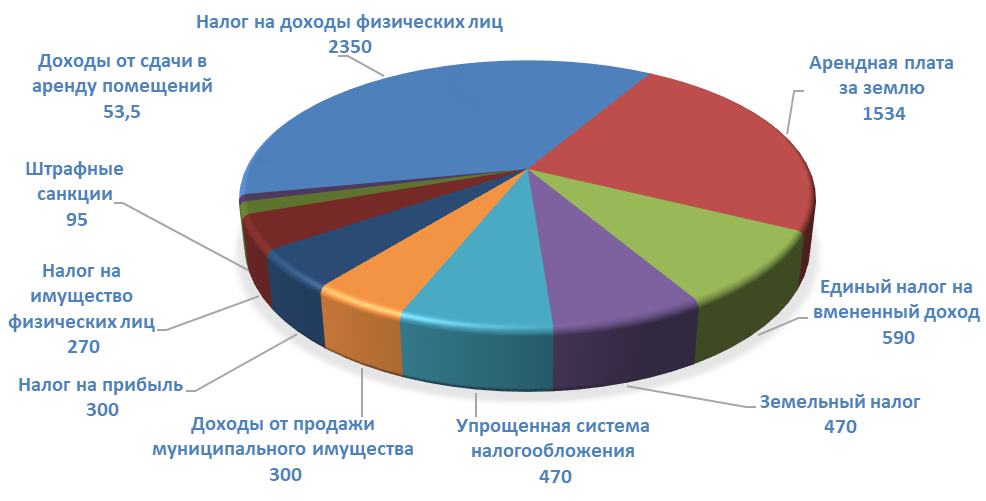 В составе доходов бюджета города Сочи предусматриваются безвозмездные поступления из краевого бюджета. Объем указанных средств составляет 3800,1 млн. рублейБюджет города Сочи является социально ориентированным, в бюджете города Сочи на 2019 год расходы на социально-культурную сферу составляют 61,5%.Структура расходов бюджета города Сочи на 2019 год, в млн. руб.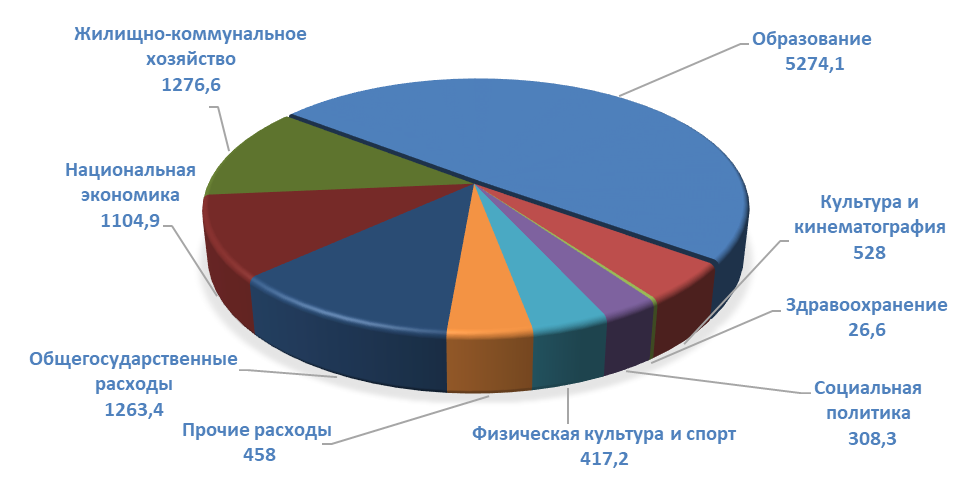 Расходная часть бюджета города Сочи сформирована и представляется в программном формате на основе 26-ти муниципальных программ города Сочи, которые охватывают основные направления социальной и экономической политики муниципального образования город-курорт Сочи.На реализацию муниципальных программ города Сочи предусмотрено в 2019 году 9 302,8 млн. рублей или 87,3% от общего объема расходов бюджета. В рамках непрограммных направлений деятельности предусмотрено в 2019 году 1 354,4 млн. рублей или 12,7 % общего объема расходов бюджета города СочиВ 2018 Кубань занимает 16 место в России по обеспечению жителей платежной инфраструктурой. Динамика развития этого направления превышает среднероссийские показатели. Доля объемов безналичных расчетов с использованием банковских карт в 2018 году в крае 29%. С 2018 года реализация проекта «Безналичная Кубань» позволит нивелировать дисбаланс в обеспеченности муниципальных образований финансовой инфраструктурой. Более половины банкоматов, электронных терминалов установлено в Краснодаре, в городе Сочи свыше 57% инфраструктуры края. При этом, обеспеченность платежной инфраструктурой населения 40 из 44 муниципалитетов края находится ниже средней по региону и также отстает от среднего показателя по стране.2.1. Анализ хозяйствующих субъектов на территории муниципального образования.В муниципальном образовании город-курорт Сочи по состоянию на 01.01.2019 года зарегистрировано 21,1 тыс. предприятий и организаций, 26 тыс. личных подсобных хозяйств.Малое предпринимательство является важнейшим сектором экономики, без которого невозможно ее полноценное существование и развитие. По состоянию на конец 2018 года на территории города свою деятельность осуществляют 36 тысяч субъектов малого и среднего предпринимательства. Численность населения, занятого в малом предпринимательстве составляет 78,6 тыс. человек, показатель увеличился на 2,4 % по сравнению с 2017 годом.Отраслевая структура малого и среднего предпринимательства выглядит следующим образом: 35,6% от общего числа предприятий осуществляют деятельность в сфере торговли, 10% осуществляют деятельность в сфере гостиниц и ресторанов, 9,8% организаций предоставляют строительные услуги 5% организации осуществляют детальность в сфере промышленности и сельском хозяйстве. Динамика численности хозяйствующих субъектов за 2016-2018 годыЧисленность ЛПХ города ежегодно увеличивается. Учитывая специфику развития города как курорта, экологические требования и ограниченность в пастбищных угодьях развитие животноводства в городе Сочи не имеет большой перспективы. ЛПХ переходят на альтернативные направления сельскохозяйственной деятельности: выращивание овощей и цветов в теплицах, садоводство, пчеловодство, рыбоводство.Развитие этих направлений оказывает большой социальный эффект в плане занятости сельского населения, производства сельскохозяйственной продукции и получения дополнительного семейного дохода.За последние 6 лет в муниципальном образовании город-курорт Сочи, при осуществлении мероприятий по поддержке малых форм хозяйствования профинансировано 243 ЛПХ города на общую сумму 6,6 млн. руб. Построено более 353 теплиц, площадью около 80,2 тыс. кв.м. Специализированными кредитными организациями были выданы ЛПХ 354 кредита на общую сумму 109,3 млн. руб.Сложившаяся отраслевая структура крупных предприятий сохраняется. Предприятия торговли составляют 26 % от общего количества предприятий, 16,2 % - занимаются строительством, 5% – промышленным производством. Количество организаций в разрезе видов экономической 
деятельности (в составе Статрегистра)Муниципальный сектор города Сочи на 1 января 2018 года представлен в количестве 349 организаций.В 2018 году МУП «Зеленстрой» реорганизовано в форме присоединения к МУП «Озеленитель» (запись в ЕГРЮЛ 13.08.2018 года). Принято решение о ликвидации МАУ «Многофункциональный центр предоставления государственных и муниципальных услуг» (01.02.2018 года). Продолжается процедура ликвидации: МУП «РЭО-4», МУП «Дирекция по эксплуатации торговой галереи», МБУ «Управление по организации похоронного дела».Таким образом, к 1 января 2019 года количество организаций муниципальной формы собственности сократилось на 2 единицы и составило 347 организаций.2.2. Инвестиционное положениеСочи является одним из инвестиционно-привлекательных муниципальных образований в составе Краснодарского края. По объему инвестиций в основной капитал Сочи уверенно входит в тройку лидеров муниципальных образований Краснодарского края.В Сочи ежегодно проходят крупные международные и всероссийские форумы, выставки, что способствует не только продвижению курорта и развитию делового туризма, но и привлечению потенциальных инвесторов и ростом бизнес-активности.Темпы роста инвестиции в основной капитал в 2018 году учетом инфляционной составляющей оцениваются уровне 107,5 % к уровню 2017 года.В номинальном выражении объем инвестиций в основной капитал составил почти 52 млрд. рублей (по полному кругу организаций). Объем инвестиций по крупным и средним организациям оценивается на уровне 20,1 млрд. рублей с темпом роста 105,6%.Более 77% от общего объема капитальный вложений крупных и средних организаций города направляется на возведение зданий (кроме жилых) и сооружений, 13% - на приобретение машин и оборудования, 4% на приобретение транспортных средств, 6% - прочее (жилые здания и помещения, объекты интеллектуальной собственности, приобретение земли и объектов природопользования).Источниками инвестиционных вложений крупных и средних организаций являются средства федерального бюджета (30 %), собственные средства организаций (27%) и прочие, включая кредит банков, средства местного и краевого бюджета, средства вышестоящих организаций, средства от выпуска акций (41%).Продолжается реализация крупных инвестиционных проектов. ООО «Газпром инвестгазификация» в рамках программы «Газпром -детям» продолжает работ по строительству «Физкультурно-оздоровительного комплекса «Центр художественной гимнастики» в Сочи. По состоянию на сентябрь 2018 года завершен комплекс работ по возведению монолитных железобетонных конструкций основного здания, а также продолжаются работы по строительству наружных сетей водоотведения, наружных сетей водоснабжения, наружной сети теплоснабжения. Ввод объекта в эксплуатацию планируется в 2020 году.АО «Сочи-Парк» реализует проект по строительству и эксплуатации аквапарка, ввод в эксплуатацию которого планируется в 2022 году.Образовательный фонд «Талант и успех» осуществляет строительство объекта «Негосударственный общеобразовательный центр для одаренных детей», общим объемом инвестиций 5 млрд. рублей и реконструкцию здания Главного медиа центра в г. Сочи (концертный комплекс), общим объемом инвестиций 6 млрд рублей. Продолжается строительство объектов комплексной жилой застройки с социальной, бытовой и инженерной инфраструктурой - многоквартирного жилого дома, состоящего из двух блоков (ООО «МЕТРО-ПОЛИС»), комплексная жилая застройка в Лазаревском районе (ООО «Метрополис групп») и другие.В целях продвижения инвестиционного потенциала города на официальном сайте администрации города Сочи (http://invest.sochi.ru) размещены проекты и площадки, включенные в Единые краевые реестры.Перечень инвестиционных проектов, реализуемых на территории муниципального образования город-курорт Сочи2.3. Анализ приоритетных и социально значимых рынковВ 2018 году в муниципальном образовании город - курорт Сочи мероприятия по содействию внедрению Стандарта развития конкуренции реализовывались по следующим социально значимым и приоритетным рынкам развития конкуренции:Социально значимые рынки:рынок услуг дошкольного образования;рынок услуг детского отдыха и оздоровления;рынок услуг дополнительного образования детей;рынок медицинских услуг;рынок услуг психолого-педагогического сопровождения детей с ограниченными возможностями здоровья;рынок услуг в сфере культуры;рынок услуг жилищно-коммунального хозяйства;розничная торговля;рынок услуг перевозок пассажиров наземным транспортом;рынок услуг связи;рынок услуг социального обслуживания населения.В соответствии с постановлением администрации города Сочи от 28.12.2018 года № 2181 от 29 августа 2018 года № 1377 «Об утверждении плана мероприятий («дорожная карта») по содействию развитию конкуренции и по развитию конкурентной среды муниципального образования город-курорт Сочи» с 2018 года приоритетными рынками для содействия развитию конкурентной среды определены: рынок сельскохозяйственной продукции (овощной и плодово-ягодной продукции, продукции животноводства); рынок санаторно-курортных и туристических услуг; рынок пищевой продукции.Утвержденный перечень социально значимых и приоритетных рынков для развития конкуренции размещен на официальном сайте администрации города Сочи в разделе «Стандарт развития конкуренции» в подразделе «Нормативно-правовая база» (https://www.sochi.ru/zhizn-goroda/ekonomika/standt-razv-konkur/norm-prav-akty/munitsipal/).В рамках проводимых мероприятий по содействию развития конкуренции и развитию конкурентной среды муниципального образования город-курорт Сочи в 2018 году осуществлялся мониторинг состояния и развития конкуренции как среди субъектов предпринимательской деятельности. Мониторинг состояния и развития конкурентной среды на рынках товаров, работ и услуг в муниципальном образовании город-курорт Сочи за 2018 год размещен на официальном сайте администрации города Сочи в разделе «Стандарт развития конкуренции»(https://www.sochi.ru/zhizn-goroda/ekonomika/standt-razv-konkur/monitoring/)Ниже приведены основные итоги и перспективы дальнейшего развития социально значимых и приоритетных конкурентных рынков.Рынок услуг дошкольного образованияВ городе Сочи сохранена и развивается сеть дошкольных образовательных организаций, которая на конец 2018 года представлена 78 дошкольными образовательными учреждениями, которые посещает 25 464 детей, в том числе 76 муниципальных детских садов с охватом 20676 детей, и 2 ведомственных детских сада с общей численностью – 106 детей. В целях создания равных стартовых возможностей при поступлении в школу детям дошкольного возраста независимо от места их проживания, социального положения и уровня развития, в 2018 году работали 197 групп кратковременного пребывания с охватом 1 648 детей, 3 группы семейного воспитания с охватом 9 детей, состоит на очереди от 0 до 7 лет 20 785 детей. В целях выполнения майских Указов Президента Российской в городе Сочи разработана муниципальная «дорожная карта» на 2013-2020 годы увеличения количества мест для детей дошкольного возраста в муниципальных дошкольных образовательных учреждениях города для более полного удовлетворения потребности населения в получении общедоступного бесплатного дошкольного образования.Для обеспечения 100% детей в возрасте от 3 до 7 лет услугой дошкольного образования в городе Сочи в 2018 году введено 370 дополнительных мест в образовательных учреждениях, из них 260 мест в дошкольный модуль и 100 мест в группах кратковременного пребывания. В 2018 году доля детей в возрасте 1 - 6 лет, получающих дошкольную образовательную услугу и (или) услугу по их содержанию в муниципальных образовательных учреждениях в общей численности детей 1 - 6 лет увеличилась на 0,3 %. Для снижения доли детей в возрасте 1-6 лет, стоящих на учете для определения в муниципальные дошкольные учреждения, планируется с 2019 по 2021 годы строительство ДОУ на 1080 мест, что позволит увеличить охват детей обязательным дошкольным образованием до 100%, снизив при этом долю стоящих на очереди.  В городе создана система дошкольного образования для детей с ограниченными возможностями здоровья. Сегодня в городе Сочи работает                     3 муниципальных детских сада компенсирующего вида и 20 муниципальных детских садов комбинированного вида. Всего функционирует 62 групп компенсирующей направленности, которые посещает 779 детей дошкольного возраста с отклонениями в развитии.Мониторинг состояния здоровья воспитанников муниципальных дошкольных образовательных учреждений показал, что за последние годы показатели индекса здоровья детей, а именно количество детей, ни разу не болевших в течение года, снижается. Это объясняется поступлением в детские сады детей 2 и 3 групп здоровья - детей с риском развития хронической патологии вследствие острых и хронических заболеваний.По итогам года по болезни одним ребенком в муниципальной дошкольной образовательной организации города Сочи было пропущено 2,3 дня.Материально-техническая база существующих дошкольных учреждений Сочи – одна из лучших в стране. Но образовательный эффект невозможен без мотивации воспитателей и специалистов. Размер среднемесячной заработной платы в 2018 году составил 27 242,2 рубль (101,8 % от средней заработной платы педагогических работников дошкольного образования в Краснодарском крае).    Содержание одного воспитанника в год составляет около 86,125 тысяч рублей.  Общий объем финансирования сочинских учреждений дошкольного образования в 2018 году составил более 1,9 миллиардов рублей: это краевые, муниципальные, и небольшая часть внебюджетных средств. Результаты опроса жителей города Сочи об удовлетворенности услугами рынка дошкольного образования показали, что 56 % опрошенных удовлетворены такими услугами, 23% -«скорее удовлетворены», 13,5%-«скорее не удовлетворены», не удовлетворены –5,5%.Количество организаций в сфере услуг дошкольного образования по мнению потребителейРынок услуг детского отдыха и оздоровленияОрганизации отдыха детей и их оздоровления сезонного, круглогодичного действия независимо от организационно-правовых форм и форм собственности, находящихся в Реестре организаций отдыха и детей и их оздоровления, расположенных на территории Краснодарского края»:- 8 загородных лагерей отдыха и оздоровления детей;- 5 санаторно-оздоровительных организаций (детские санатории, санатории для детей с родителями);- 3 детских лагерей, созданных при санаторно-курортных организациях (летние лагеря на базе санаторно-курортных организаций);- 66 лагерей, организованных образовательными организациями, осуществляющими организацию отдыха и оздоровления обучающихся в каникулярное время;- 2 (11 смен) детских лагерей палаточного типа;- 45 детских лагерей труда и отдыха.В 2018 году 48 734 детей воспользовались услугой отдыха и оздоровления в организациях всех форм собственности за счет средств муниципального бюджета, в том числе:2 758 чел. – детские дневные лагеря, организованные образовательными организациями, осуществляющими организацию отдыха и оздоровления обучающихся в каникулярное время;2 500 чел. – детские передвижные палаточные лагеря;980 - лагеря труда и отдыха дневного пребывания;42496 чел. - оздоровительные лагеря с дневным пребыванием детей, организованные при общественных организациях (объединениях), предприятиях и иных организациях.Особое внимание в период летних каникул было уделено мероприятиям туристско-краеведческой направленности. С 2013 года в городе Сочи проводятся смены передвижного палаточного лагеря для школьников от 10 до 16 лет. В реализации проекта ежегодно принимают участие все общеобразовательные организации г.Сочи. Организатором смен лагеря выступает Центр детского и юношеского туризма и экскурсий города Сочи. Был разработан метапредметный проект «ЭКОЛЕТО», направленный на приобретение школьниками, не занимающихся в туристских объединениях, практических навыков поведения в экстремальных и чрезвычайных ситуациях в природной среде Результаты опроса жителей города Сочи об удовлетворенности услугами рынка детского отдыха и оздоровления показали, что 54 % опрошенных удовлетворены такими услугами, 23% -«скорее удовлетворены», 15,9%-«скорее не удовлетворены», не удовлетворены –8%.Количество организаций в сфере услуг детского отдыха и оздоровления по мнению потребителейРынок услуг дополнительного образования детейВ муниципальной системе дополнительного образования детей г. Сочи работает 22 организации, включая: 11 центров (1 центр внешкольной работы, 7 многопрофильных центров дополнительного образования, эколого-биологический центр, центр детского и юношеского туризма и экскурсий, Центр творческого развития и гуманитарного образования) - 1 станцию юных техников, - 10 спортивных школ.Общая численность детей, охваченных образовательными услугами в соответствии с муниципальными заданиями в 2 721 организациях отрасли составляют 32 447 обучающихся.В соответствии с показателями «дорожной карты» охват детей допобразованием составляет 75%.В 2018 году управлением по образованию и науке администрации города Сочи активизирована работа по обеспечению занятости детей в учреждениях дополнительного образования всех отраслей (образования, физической культуры и спорта, культуры), а также в клубах по месту жительства, школьных спортивных клубах. Активно в свою деятельность несовершеннолетних вовлекают школьные спортивные клубы, функционирующие за счет введения ставок педагогов дополнительного образования в штатное расписание общеобразовательных организацийСоздание школьных спортивных клубов позволило:- увеличить количество спортивных кружков и секций на базе общеобразовательных организаций;- обеспечить работу спортивных залов образовательных организаций до 20-21 часа. - вовлечь максимальное количество школьников в спортивно-массовые мероприятия, ставших традиционными (Всекубанская спартакиада среди учащихся общеобразовательных школ Краснодарского края  «Спортивные надежды Кубани», спортивно-оздоровительные соревнования «Президентские состязания», всероссийские спортивные игры школьников «Президентские спортивные игры», всекубанские турниры на Кубок губернатора Краснодарского края по легкой атлетике, по настольному теннису среди команд общеобразовательных учреждений на Кубок губернатора Краснодарского края; спартакиада допризывной молодежи,  Всекубанские турниры на Кубок губернатора Краснодарского края по уличному баскетболу, футболу, городской фестиваль скиппинг-марафон «Прыгни в лето», «День пловца», легкоатлетическая эстафета «Спортсмены Сочи – в ознаменование Победы в Великой Отечественной войне 1941-1945 годов». Качество дополнительного образования подтверждается высокими достижениями детей в муниципальных, краевых, Всероссийских и Международных конкурсах. Результаты опроса жителей города Сочи об удовлетворенности услугами рынка дополнительного образования показали, что 61,3 % опрошенных удовлетворены такими услугами, 20,1% -«скорее удовлетворены», 12,3%-«скорее не удовлетворены», не удовлетворены –6,3%.Количество организаций в сфере услуг дополнительного образования по мнению потребителейРынок медицинских услугРынок медицинских услуг на территории города Сочи имеет развитую сеть, что объясняется особенностью муниципалитета как курорта и развитой санаторно-курортной инфраструктурой. Медицинскими услугами (различной нозологии) обеспечиваются не только жители разных возрастных категорий, но и отдыхающие (туристы). На данном рынке стабильно высокий спрос и предложение, в том числе за счет развитой системы государственного, частного сектора. Сфера здравоохранения в 2018 году представлена сетью муниципальных учреждений здравоохранения (22 организации) с общим коечным фондом включая койки дневного пребывания свыше 2,5 тысяч, мощность амбулаторно-поликлинических учреждений почти 8,7 тысяч.В государственных бюджетных учреждениях здравоохранения, подведомственных Министерству здравоохранения Краснодарского края развернуто свыше 1,7 тысяч коек, включая койки дневного пребывания, мощность амбулаторно-поликлинических учреждений более 1,3 тысяч посещений в смену.В конце 2018 года начал функционировать Перинатальный Центр Сочи (Государственное бюджетное учреждение здравоохранения "Центр охраны материнства и детства города Сочи" Министерства здравоохранения Краснодарского края). Планируемый объем на 2019 год – свыше 3,5 тысяч посещений.Результаты опроса жителей города Сочи об удовлетворенности услугами рынка медицинских услуг показали, что 47 % опрошенных удовлетворены такими услугами, 12 % -«скорее удовлетворены», 24%-«скорее не удовлетворены», не удовлетворены –17,3%.Количество организаций в сфере медицинских услуг, по мнению потребителейРынок услуг психолого-педагогического сопровождения детей с ограниченными возможностями здоровьяНа территории города Сочи осуществляют свою деятельность ряд некоммерческих и коммерческих организаций, осуществляющих свою деятельность, направленную на оказание услуг психолого-педагогического сопровождения детей с ограниченными возможностями здоровья (социально-реабилитационный центр для несовершеннолетних «Жемчужинка», центр спортивной реабилитации «ИДЕАЛ», центр досуга детей «Светлячок» и т.д.) и оказания услуг социального обслуживания населения (дом престарелых «Добрый дом», пансионат «Надежда», дом престарелых «Оберег» и т.д.).Услуги социального обслуживания в большей степени оказываются управлениями социальной защиты населения министерства труда и социального развития Краснодарского края во внутригородских районах города-курорта Сочи.Необходимо отметить, что на территории города функционирует образовательное учреждение для детей с ограниченными возможностями здоровья - Государственное специальное (коррекционное) образовательное учреждение школа - интернат № 2 VIII вида города Сочи.Организация работы с детьми с ограниченными возможностями здоровья в образовательных организациях   города Сочи осуществляется в соответствии с планом развития инклюзивного образования. Основными организационными направлениями деятельности являются:- методическое сопровождение педагогов, работающих с детьми с ограниченными возможностями здоровья;- создание условий для обучения и воспитания детей с ограниченными возможностями здоровья;- просветительская и консультационная деятельность;- организация внеурочных мероприятий;- сетевое взаимодействие.Во всех образовательных учреждениях города Сочи функционируют школьные психолого-медико-педагогические консилиумы. Они обеспечивают диагностико-коррекционное и психолого-медико-педагогическое сопровождение обучающихся, воспитанников с отклонениями в развитии, исходя из реальных возможностей образовательного учреждения и в соответствии со специальными образовательными потребностями, возрастными и индивидуальными особенностями, состоянием соматического и нервно-психического здоровья обучающихся. Ежегодно в общеобразовательных учреждениях города Сочи расширяется сеть коррекционных классов для детей с задержкой психического развития. В целях обеспечения равных прав и возможностей на получение качественного образования детей-инвалидов в Краснодарском крае с 2011 года реализуется проект «Дистанционное обучение детей-инвалидов в Краснодарском крае» в рамках приоритетного национального проекта «Образование». В 4 базовых школах города Сочи (школы №№ 10, 25, 82 и гимназия № 9) созданы условия для организации обучения детей-инвалидов с использованием дистанционных образовательных технологий.В целях организации системной работы по оказанию услуг психолого-педагогического сопровождения детям с ограниченными возможностями здоровья координатором является МБУ Центр педагогической диагностики и консультирования детей и подростков г. Сочи. С целью выявления детей с ограниченными возможностями здоровья и отклонениями в поведении на базе Центра успешно функционирует городская психолого-медико-педагогическая комиссия (ПМПК). Все нуждающиеся получают квалифицированную консультативную помощь в воспитании и обучении детей с ограниченными возможностями здоровья. Для педагогов и родителей городской ПМПК разработаны рекомендации по оптимизации обучения детей с минимальными нарушениями психического развития и детей с инвалидностью, находящихся на надомном и дистанционном обучении.На территории города Сочи, в рамках развития конкуренции, проявляет себя АНО «Служба поддержки особенных детей и их родителей «МЫ ВМЕСТЕ», АНО «Содействие внедрению модели инклюзий детей и подростков с расстройствами аттического спектра» Инклюзия Сочи», сочинская городская общественная организация помощи детям с особенностями развития «Радуга Сочи», АНО «Центр инклюзивного развития «Включи», деятельность которых направлена на оказание услуг психолого-педагогического сопровождения детей с ограниченными возможностями здоровья.Результаты опроса жителей города Сочи об удовлетворенности услугами рынка психолого-педагогического сопровождения детей с ограниченными возможностями здоровья показали, что 61,3 % опрошенных удовлетворены такими услугами, 20,1% -«скорее удовлетворены», 12,3%-«скорее не удовлетворены», не удовлетворены –6,3%.Количество организаций в сфере услуг психолого-педагогического сопровождения детей с ограниченными возможностями здоровья, по мнению потребителейРынок услуг в сфере культурыВ муниципальную сеть учреждений культуры города Сочи входят 259 сетевых единиц, объединенные в 45 юридических лиц. В их числе – 2 муниципальных автономных учреждения, 5 унитарных предприятий.В Сочи на базе муниципальных учреждений культуры успешно развиваются 595 клубных формирований и формирований самодеятельного народного творчества, которые посещают более 14 тыс. участников.                                 Незабываемым и ярким стало участие 67 творческих коллективов города Сочи в мероприятиях Чемпионата мира по футболу «FIFA». В числе более 200 мероприятий, 92 концертных программ, 52 ярмарки декоративно-прикладного искусства, 11 выставок (акция в музее спортивной славы города Сочи «Ночь футбола» и др.), фестиваль Сочинской филармонии «Спортивный аккорд». Мероприятия культурной программы Чемпионата посетило более 450 тысяч человек. Впервые в городе Сочи в библиотеке им. А.С. Пушкина был проведен III Евразийский Литературный Фестиваль Фестивалей «ЛиФФт-2018», в котором приняли участие писатели, поэты, драматурги, литературные критики, деятели культуры из 27 стран и 50 регионов России. В 2018 году Театр куклы и актера «Саквояж» РДК Центрального района получил грант фонда «Искусство. Наука. Спорт» Алишера Усманова для людей с ограниченными возможностями в рамках программы «Особый взгляд». В рамках комплексной программы «Неограниченная жизнь» Сочинским концертно-филармоническим объединением подготовлена премьера спектакля с «закрытыми» глазами «Белые ночи». Гастроли театра со спектаклем «Белые ночи» с успехом прошли в Краснодарском крае.С участием многочисленных творческих коллективов и исполнителей города в Сочи продолжают успешно реализовываться имиджевые культурные проекты, в числе которых – Открытие летнего курортного сезона, День города, Городской фестиваль творчества детей с ограниченными возможностями здоровья «Хрустальный петушок», Городской фестиваль «Этно-Сочи» социальные культурные акции «Библионочь», «Ночь музеев», «Ночь искусств», «Ночь кино», «Музыкальные марафоны» и «Курортные субботы», городской проект «Лето» для школьников в дни летних каникул, впервые в этом году стартовал проект «Парад достижений» учреждений культуры города Сочи В 2018 году силами творческих коллективов города Сочи обеспечено культурное сопровождение около 80-ти крупномасштабных общественно-значимых мероприятий, таких как: Гран-при Формула 1, футбольный матч «Лига наций», Международная неделя конкуренции в России, Международный туристический форум в Сочи «Курорты и туризм», торжественные встречи делегаций Японии, Сирии, Армении и др.Традиционны и успешны масштабные «событийные» музыкальные проекты: XI зимний международный фестиваль искусств Ю.Башмета, музыкальный фестиваль Дениса Мацуева «Crescendo», IX международный фестиваль Игоря Бутмана «Акваджаз. Sochi Jazz Festival», VII федеральный фестиваль «Театральный Олимп», XIX Открытый фестиваль органной музыки в Сочи, «Симфонические сезоны в парке им.Фрунзе», XXI фестиваль армейской песни «За веру! За Отчизну! За любовь!», III Сочинский международный кинофестиваль «Ирида».Коллективом Сочинской камерной филармонии с большим успехом проведено концертное турне по странам Европы, посвященное 40-летию   создания Струнного квартета им. С. Рахманинова.  По итогам 2018 года в городе Сочи культурно-досуговыми учреждениями было проведено 23 тысячи 847 мероприятий, которые посетили 1 миллион 604 тысячи 943 человека. В 150-ти Международных, Всероссийских, региональных, краевых фестивалях и конкурсах в 2018 году коллективами народного творчества было завоёвано 18 Гран-при.В 2018 году проведена независимая оценки качества условий оказаний услуг организациями отрасли «Культура» города Сочи в 4-х учреждениях, по результатам выстроился следующий рейтинг: ЦБС Адлерского района г. Сочи-93,72%, ГДК «Юбилейный» г. Сочи-92,91%, Литературно-мемориальный музей Н. Островского в Сочи-92,41%, РДК Центрального района г. Сочи-91,79%В этом году в рамках государственной программы Краснодарского края, полностью было оснащено муниципальное бюджетное учреждение культуры -  Центр национальных культур «Истоки». Введена в эксплуатацию новая 3Д киноустановка в Доме творчества и досуга «Луч» Централизованной клубной системы Хостинского района. Приобретён современный экран в Арт-Медиа-Центр «Родина».Кроме того, на территории Большого Сочи действует более 20 частных организаций, предоставляющих культурные услуги населению. В настоящее время, сложилась тенденция взаимодействия с негосударственными (немуниципальными) организациями в сфере культуры по вопросам участия их на безвозмездной основе в социально значимых проектах города в соответствии с планом общегородских мероприятий по культуре.Результаты опроса жителей города Сочи об удовлетворенности услугами рынка в сфере культуры, что 70 % опрошенных удовлетворены такими услугами, 12 % -«скорее удовлетворены», 8,6 %-«скорее не удовлетворены», не удовлетворены –5%.Количество организаций в сфере услуг в сфере культуры, по мнению потребителейРынок услуг жилищно-коммунального хозяйстваОтрасль жилищно-коммунального хозяйства города Сочи представляют 122 организации, среди которых: 102 управляющих организаций, 13 в коммунальной сфере, 11 в сфере обращения с отходами. Жилищно-коммунальное хозяйство края в сегодняшнем его состоянии характеризуется низкой инвестиционной привлекательностью и требует привлечения больших инвестиций для модернизации и развития. Финансовые возможности предприятий не позволяют решить эти вопросы предприятию самостоятельно без привлечения средств из других источников.В связи с принятием Жилищного кодекса Российской Федерации, Федерального закона от 21 июля 2007 года № 185-ФЗ «О Фонде содействия реформированию жилищно-коммунального хозяйства» создание конкурентной среды в жилищно-коммунальном комплексе города Сочи заметно активизировалось создание товариществ собственников жилья; жильцы активно принимают участие в выборе формы управления жилым фондом. Одно из приоритетных направлений развития конкуренции в сфере жилищно-коммунального хозяйства является развития рынка услуг в сфере управления многоквартирным жилищным фондом.Доля многоквартирных домов города Сочи, в которых собственники помещений выбрали и реализуют один из способов управления многоквартирными домами составлял 91,8%.Доля многоквартирных домов города Сочи, в которых собственники помещений выбрали и реализуют один из способов управления многоквартирными домами составил 99,7%, данный показатель характеризует увеличение конкуренции и качество оказания жилищных услуг. Так, например, в отрасли коммунального хозяйства преобладают монополии в связи с тем, что отрасль требует значительных вложений на первом этапе оказания услуг (прокладка сетей, строительство котельных, покупка насосов, бурение скважин) и достаточно большой срок возврата инвестиций.  Основными барьерами входа на рынок услуг ЖКХ остаются:- инертность граждан в вопросах ЖКХ выборе способа управляющей компании;- общая неосведомленность органов управления ТСЖ и домовых комитетов в вопросах качества услуг, их стоимости, возможности выбора компании, оказывающей услуги, перезаключения контракта;- необходимость значительных первоначальных капитальных вложений при сроке окупаемости проектов от 5 до 15 лет и, как следствие, продолжительный возврат вложенных инвестором средств, что является специфической особенностью отрасли;- предусмотренные федеральным законодательством ограничения по росту тарифов организаций коммунального комплекса и в целом платежей граждан за жилищно-коммунальные услуги, не всегда позволяющие гарантировать инвестору возврат вложенных средств и определить перспективы вложения инвестиций;- отсутствие расчетов оценочной стоимости имущества предприятий ЖКХ;- отсутствие аналогичных предприятий, в том числе в сфере обращения отходов.Результаты опроса жителей города Сочи об удовлетворенности услугами рынка жилищно-коммунального хозяйства показали, что 52 % опрошенных удовлетворены такими услугами, 13% -«скорее удовлетворены», 20%-«скорее не удовлетворены», не удовлетворены –16%.Количество организаций в сфере услуг жилищно-коммунального хозяйства, по мнению потребителейРозничная торговляРозничная торговля является одной из ключевых отраслей потребительской сферы муниципального образования город-курорт Сочи. По обороту розничной торговли хозяйствующих субъектов всех видов деятельности, в Краснодарском крае город Сочи занимает второе место, уступая только г. Краснодару. При положительных показателях основной задачей в отрасли является повышение качества предоставляемых услуг и развитие современных форматов торговли.Инфраструктура розничной торговли в муниципальном образовании город-курорт Сочи, представлена различными форматами: розничными сетевыми магазинами, гипер- и супермаркетами, магазинами формата «шаговой доступности», розничными рынками, объектами нестационарной торговли, ярмарками «Выходного дня», магазинами придорожного сервиса.В реестр действующих предприятий розничной торговли муниципального образования город-курорт Сочи включено 5 831 объект.- Стационарная розничная торговля – 5 086 (продовольственная группа товаров – 1 208, непродовольственная группа товаров – 3 572, смешанная группа товаров – 274).- 777 нестационарные торговые объекты (НТО) (павильоны, киоски).С каждым годом увеличивается количество новых торговых предприятий современных форматов, которые создают комфортную потребительскую среду на территории города курорта Сочи, обеспечивая высокий качественный уровень торгового обслуживания. В 2018 году в городе Сочи дополнительно открылось 86 объектов розничной торговли, с численностью работников 1 812 человек, с общей торговой площадью 22 512,9 кв. м. Одним из наиболее значимых моментов развития потребительской отрасли города Сочи можно считать качественное изменение ее форматов. Развитие конкуренции на потребительском рынке города способствует появлению новых современных форматов и повышению качества предоставляемых услуг. Многообразие форматов торговли в городе Сочи является стимулом для развития среднего и малого бизнеса.Заметно сократилось количество объектов мелкорозничной торговли, возросло количество супер- и гипермаркетов, в каждом районе муниципального образования появились современные торгово-развлекательные центры, комплексы. Также в городе успешно развивается сетевая розничная торговля.В 2018 году в городе функционирует 61 розничная сеть с общим количеством объектов 680 единиц. Из них:-  44 федеральных сети с общим количеством - 466 объекта.- 5 региональных сети с общим количеством - 33 объекта.- 13 локальные сети общим количеством - 181 объекта.«X5RITAIL», «О’Кей», «М-видео», «Пятёрочка», «Перекрёсток», «Евросеть», «Магнит», «Эльдорадо», «Поиск», «Техносклад», «Спортмастер», «Hoff» и др.Сеть магазинов «Магнит» - одна из ведущих розничных сетей по торговле продуктами питания в городе Сочи. Кроме 4-х гипермаркетов, сеть магазинов «Магнит» представлена 164 магазинами шаговой доступности.Только в 2018 году открылось 23 магазина супермаркет «Магнит» шаговой доступности и магазины магнит «Косметик».Параллельно с развитием на территории города Сочи сети супермаркетов «Магнит», ОА «Тандер» проводит работы по модернизации торгового оборудования и проведение ремонтных работ в торговых залах предприятий.    В период 2018 года реконструировано 25 предприятий. На 2019 год запланировано проведение реконструкции, замены торгового оборудования в 1 гипермаркете и 10 супермаркетах.Активно расширяется сеть магазинов ООО «Агроторг» Магазин «Пятерочка». На текущий период на территории города Сочи функционирует 56 магазинов. В 2018 году на территории города Сочи:- начала действовать сеть «Экоморье», специализирующаяся на реализации широкого ассортимента российской дикой рыбы и морепродуктов, произведенной непосредственно в районе промысла. В настоящее время осуществляют деятельность 15 рыбных гастрономов.Также на территории города Сочи открылось 20 магазинов шаговой доступности сети «Красное и Белое» ООО «Атлас», предлагающих широкий ассортимент продовольственных и промышленных товаров повседневного спроса.Обеспеченность населения города Сочи стационарными торговыми площадями составляет 939,9 кв. м. на 1000 жителей, без учета отдыхающих, что превышает суммарный норматив минимальной обеспеченности населения площадью торговых объектов для муниципального образования город-курорт Сочи в 1,5 раза (норматив 606,9 кв. м. на 1 тыс. человек).Одновременно с развитием крупных сетей (гипермаркетов), торговых центров (комплексов), для удобства населения города Сочи, в пределах шаговой доступности размещаются нестационарные торговые объекты (магазины, павильоны, киоски) в том числе работающие в формате «24 часа», торгующие товарами первой необходимости. В такие предприятия местные и краевые сельхозтоваропроизводители поставляют овощи, молочную и мясную продукцию с короткими сроками хранения. Переход небольших магазинов на самообслуживание и применение современной контрольно-кассовой техники со считывающим устройством позволяет вводить систему накопительных скидок и применять индивидуальные меры поддержки населения с низкими доходами. Также остаются востребованными у жителей и гостей города Сочи универсальные розничные рынки и сельскохозяйственные ярмарки. В 2018 году на территории города Сочи осуществляют деятельность 6 розничных рынков, с общим количеством мест 1523. Из них 2 сельскохозяйственных рынка на 264 мест.Немаловажную роль в насыщении потребительского рынка продуктами питания и товарами первой необходимости играет начатая в 2017 году акция «Сделано на Кубани». Сочи является одним из пилотных городов края, в магазинах которого появились полки с надписью: «Сделано на Кубани».  Знак качества «Сделано на Кубани» – это не только дополнительное конкурентное преимущество для местных производителей, но и ответ на запрос потребителей. С появлением яркой эмблемы, лучшие кубанские товары легче найти на полках супермаркетов города Сочи. Вместе с тем уровень развития розничной торговли значительно различается по внутригородским районам города Сочи: наиболее высокие показатели оборота розничной торговли крупных и средних организаций на душу населения отмечаются в Адлерском и Центральном районах, наиболее низкие – в Лазаревском районе с высокой долей сельского населения. С учетом сложившейся экономической ситуации, основными рисками развития рынка розничной торговли и потребительского рынка в целом, являются девальвационные и инфляционные ожидания, а также продолжающийся до настоящего времени спад платежеспособности населения. Учитывая социальную значимость, рынок розничной торговли включен в перечень социально значимых рынков для содействия развитию конкуренции. Для содействия развития конкуренции на данном рынке в план мероприятий («дорожную карту») на 2017-2020 годы включены следующие мероприятия: 1. При взаимодействии с министерством сельского хозяйства и перерабатывающей промышленности Краснодарского края, департаментом потребительской сферы и регулирования рынка алкоголя Краснодарского края по увеличению количества ярмарок на территории города Сочи.2. Проведение мероприятий по легализации хозяйствующих субъектов, осуществляющих розничную торговлю.3. Проведение круглых столов, семинаров, совещаний, совместно с департаментом потребительской сферы и регулирования рынка алкоголя Краснодарского края, с привлечением экспертного сообщества с целью развития сферы розничной торговли.4. Взаимодействие (методические рекомендации, аналитические материалы) с органами государственной власти субъекта РФ по развитию формата розничной торговли «Магазин у дома».Реализация данных мероприятий позволит обеспечить: - формирование инфраструктуры «шаговой доступности» в розничной торговле, развитие каналов прямой доставки сельхозпродукции потребителю, поддержание стабильной насыщенности потребительского рынка продовольственными товарами по доступным ценам для максимального удовлетворения покупательского спроса; - недопущение необоснованного роста потребительских цен на социально значимые продукты питания, снижение темпов инфляции в целом по краю; - стимулирование предприятий к повышению качества выпускаемой продукции, формированию благоприятного имиджа товаров, производимых в Краснодарском крае; - проведение оценки достижения нормативов минимальной обеспеченности населения площадью торговых объектов в муниципальном образовании город-курорт Сочи;  - устранение территориальной дифференциации в развитии инфраструктуры розничной торговли и различий в обеспеченности населения услугами торговли.В 2018 году на территории города Сочи осуществляли деятельность 1083 предприятий сферы бытовых услуг. Из общего количества предприятий сферы бытовых услуг, функционирующих на территории города Сочи, 1026 являются микро-предприятиями, 51 предприятие имеет среднюю численность работников, превышающую 15 человек и 6 средних предприятий. Количество хозяйствующих субъектов оказывающие бытовые услуги населению города Сочи – 1002 человек, из них 161 юридических лиц и 840 индивидуальных предпринимателей. Численность работающих в отрасли сферы бытовых услуг -3017 человек.На протяжении ряда лет наблюдается стабильный рост объемов реализации бытовых услуг, расширение сети предприятий и перечня оказываемых услуг.  Сумма налоговых поступлений в консолидированный бюджет Краснодарского края 2018 год от предприятий сферы бытовых услуг города Сочи составила 159,0 млн. руб., темп роста аналогичном к периоду прошлого года составил 122,3 %. За 2018 год открыто 71 новых предприятий сферы бытовых услуг. Объем оказанных услуг на душу населения составил 12,4 тыс. рублей.В 2018 году проводилась работа по легализации лиц, осуществляющих незаконную предпринимательскую деятельность по оказанию бытовых услуг населению на территории города Сочи (снижение неформальной занятости) Меры, принятые по легализации лиц, оказывающих бытовые услуги населению: по результатам проведенной работы 17 хозяйствующих субъектов оформили предпринимательскую деятельность, заключено 25 дополнительных трудовых договоров с наемными работниками.Несмотря на стабилизацию в отрасли и устойчивый характер роста объемов бытовых услуг и налоговых поступлений, в развитии бытового обслуживания населения имеются следующие проблемы:- малоэффективный контроль градостроительной политики приводит к формированию стихийного и несбалансированного рынка бытовых услуг. При проектировании жилых и гостиничных комплексов, отелей, туристических баз и т.д. не предусматривается планировка помещений для размещения предприятий сферы бытовых услуг. Поэтому при появлении новых рекреационных объектов возникает неорганизованный рынок бытовых услуг, что отрицательно сказывается на качестве, комфортности и привлекательности города-курорта.- Несовершенство нормативной правовой базы, регулирующей сферу бытового обслуживания населения.- Недостаток квалифицированных кадров.- Недостаточная кредитно-финансовая поддержка предприятий сферы бытовых услуг, высокие кредитные ставки.- Наличие теневого сектора предоставления бытовых услуг. Большой процент нелегальных видов услуг, оказывается при проведении ремонтно-строительных работ, изготовлении мебели, парикмахерских и косметических услуг, оказываемых на дому, предоставление банно-оздоровительных услуг.Тем самым, на рынке бытовых услуг населению нарушаются принципы добросовестной конкуренции.Результаты опроса жителей города Сочи об удовлетворенности услугами рынка розничная торговля показали, что 74 % опрошенных удовлетворены такими услугами, 18 % -«скорее удовлетворены», 5 %-«скорее не удовлетворены», не удовлетворены –3 %.Количество организаций в сфере услуг розничной торговли по мнению потребителейРынок услуг перевозок пассажиров наземным транспортомВзаимосвязь развития транспортной отрасли с развитием других отраслей экономики и социальной сферы в городе Сочи высока. На территории муниципального образования город Сочи находятся стратегически важные транспортные объекты: АО «Международный аэропорт Сочи»; АО «Сочинский морской торговый порт»; ФГУП «Росморпорт» Сочинский филиал; автовокзалы, железнодорожные вокзалы и станции. В жизнь современного города важной составной частью вошел пассажирский транспорт, основной задачей которого является обеспечение потребности населения в перевозках при систематическом улучшении качества обслуживания пассажиров.Учитывая важность задачи транспортной отрасли города-курорта Сочи по обеспечению бесперебойной работы всех видов транспорта, направленной на обслуживание жителей, гостей города Сочи, многочисленных участников и зрителей всевозможных массовых спортивных и культурных мероприятий, администрацией города Сочи были проведены мероприятия по реорганизации и оптимизации сети общественного транспорта с целью улучшения и упорядочения движения общественного транспорта, повышения эффективности использования подвижного состава и обеспечения наиболее удобных условий для интермодальных перевозок.Пассажирские перевозки автомобильным транспортом на городских и пригородных маршрутах регулярного сообщения в городе Сочи осуществляются в соответствии с Федеральным Законом от 13.07.2015 № 220-ФЗ «Об организации регулярных перевозок пассажиров и багажа автомобильным транспортом и городским наземным электрическим транспортом в Российской Федерации и о внесении изменений в отдельные законодательные акты Российской Федерации» и Закона Краснодарского края № 193-КЗ от 23.06.1999 года «О пассажирских перевозках автомобильным транспортом и городским наземным электрическим транспортом в Краснодарском крае».На сегодняшний день на территории муниципального образования город-курорт Сочи регулярные перевозки пассажиров осуществляют 8 перевозчиков, в числе которых: - муниципальное унитарное предприятие – МУП города Сочи «Сочиавтотранс»;- 7 перевозчиков частной формы собственности: ООО «Экспресс-Авто», ООО «Трасса», ООО «Сочинское ПАТП-6», ООО «Транссервис-6», ООО «Интервал», ООО «Бумер», ООО «Автотранспортник».Действующая маршрутная сеть состоит из 147 маршрутов городского и пригородного сообщения, в том числе: 44 городских маршрута и 103 пригородных маршрута.Списочный состав автотранспортных предприятий составляет 1057 единиц автобусов, в том числе 366 автобусов МУП города Сочи «Сочиавтотранс», 691 автобус у коммерческих автотранспортных предприятий. Средний возраст автобусного парка коммерческих перевозчиков 6-7 лет. За 2018 года автотранспортными предприятиями города Сочи было приобретено 36 автобусов средней вместимости соответствующим всем требованиям безопасности и комфорта для пассажиров, а также адаптированных для перевозки маломобильных граждан. Для улучшения работы транспортной отрасли разработана новая маршрутная сеть города Сочи, которая с декабря 2018 года начала поэтапно вводится в действие.Результаты опроса жителей города Сочи об удовлетворенности услугами рынка по перевозке пассажиров наземным транспортом показали, что 68 % опрошенных удовлетворены такими услугами, 16,5 % -«скорее удовлетворены», 9 %-«скорее не удовлетворены», не удовлетворены –7%.Количество организаций в сфере услуг перевозок пассажиров наземным транспортом по мнению потребителейРынок услуг связиНа территории муниципального образования город-курорт Сочи услуги мобильной сотовой связи предоставляют все операторы из «Большой четверки»:1. ПАО «МТС»;2. ПАО «Мегафон»; 3. ПАО Вымпелком (Билайн);4. Tele2В 2018 году на базе сети Tele2, начал работу виртуальный оператор сотовой связи «Тинькофф мобайл».Операторы сотовой связи развивают беспроводные услуги интернет доступа через стандарт связи четвертого поколения. Для уверенного покрытия сигналом сотовой связи горных малонаселенных районов города Сочи и обеспечения населения скоростным мобильным доступом в сеть интернет, операторы сотовой связи устанавливают дополнительные базовые станции и ведут дооснащение существующих БС оборудованием 4G LTE.Также на базе беспроводных технологий, доступ в сеть интернет предоставляют оператор ООО «Престиж-Интернет» (торговая марка «Энфорта») и телекоммуникационная компания ООО «Скартел» (торговая марка Yota). На рынке услуг фиксированной связи, основное развитие компаний-провайдеров происходит за счет увеличения подключаемых домохозяйств к услугам широкополосного доступа к сети Интернет. Для увеличения доли домохозяйств, подключенных к сети Интернет, провайдеры осуществляют строительство сетей связи в малонаселенных районах города Сочи.Услуги фиксированного доступа в сеть интернет на территории Сочи предоставляют:1. ПАО «Ростелеком»;2. ООО «Нэт Бай Нэт Холдинг»2. ООО «Бизнес связь»;3. ООО «Дагомыс Телеком»4. ЗАО «СТКом»5. ООО «РАДИСТ»6. ООО «Матрица»7. ООО «Связьресурс-Кубань»8. ООО «АйпиМедиа-Сочи"Доля домохозяйств, имеющих возможность пользоваться услугами проводного или мобильного широкополосного доступа в информационно-телекоммуникационную сеть "Интернет" на скорости не менее 1 Мбит/сек, предоставляемыми не менее чем 2 операторами связи на территории Сочи, составляет 80%. Строительство сетей связи в отдаленные районы горного кластера является высокозатратным и нерентабельным для провайдеров, что ограничивает развитие сети цифровой связи на территории города Сочи.Результаты опроса жителей города Сочи об удовлетворенности услугами рынка услуг связи показали, что 76 % опрошенных удовлетворены такими услугами, 12,2 % -«скорее удовлетворены», 5 %-«скорее не удовлетворены», не удовлетворены –4 %.Количество организаций в сфере услуг связи по мнению потребителейРынок услуг социального обслуживания населенияНа территории города Сочи функционирует 12 центров социальной поддержки и обслуживания населения, 3 отделения Пенсионного фонда Российской Федерации, ГКУ КК «Центр занятости населения города Сочи», филиал № 16 ГУ КРО Фонда социального страхования Российской Федерации.Оказание услуг социального обслуживания населения включает в себя:•	ежемесячную денежную выплату региональным льготникам;•	государственную социальную помощь малоимущим гражданам;•	меры социальной поддержки семей с детьми;•	компенсацию расходов на оплату жилья и коммунальных услуг;•	субсидии на оплату жилищно-коммунальных услуг;•	дополнительные меры социальной поддержки по проезду;•	иные выплаты.Органы службы занятости Краснодарского края оказывают гражданам комплекс услуг, предусмотренных Законом Российской Федерации от 19.04.1991 года № 1032-1 «О занятости населения в Российской Федерации». Учреждением оказываются услуги гражданам по поиску подходящей работы, профессиональной ориентации, информирование о положении на рынке труда, трудоустройство на временные рабочие места, организуются оплачиваемые общественные работы. Осуществляется трудоустройство несовершеннолетних, безработных граждан в возрасте от 18 до 20 лет из числа выпускников учреждений среднего профессионального образования, ищущих работу впервые. Разработаны и проводятся программы социальной адаптации для безработных граждан. Выделяются субсидии на развитие собственного дела. Для инвалидов оборудуются специальные рабочие	места. На территории города Сочи функции Фонда социального страхования Российской Федерации возложены на Филиал № 16 Государственного учреждения - Краснодарское региональное отделение Фонда социального страхования Российской Федерации. Средства Фонда социального страхования направляются на финансирование мероприятий, в том числе на выплату пособий:•	по временной нетрудоспособности;•	по беременности и родам;•	при усыновлении ребенка;•	женщинам, вставшим на учет в ранние сроки беременности;•	при рождении ребенка;•	по уходу за ребенком до достижения им возраста полутора лет;•	на погребение или возмещение стоимости гарантированного перечня ритуальных услуг.Кроме того, Краснодарское региональное отделение финансирует комплекс мер в рамках обеспечения по страхованию от несчастных случаев на производстве и профессиональных заболеваний, а также обеспечивает граждан - получателей социальных услуг путевками на санаторно-курортное лечение и бесплатным проездом к месту лечения и обратно. На Фонд также возложена задача по обеспечению инвалидов и отдельных категорий граждан из числа ветеранов техническими средствами реабилитации, протезами (кроме зубных) и протезно-ортопедическими изделиями за счет средств федерального бюджета.Результаты опроса жителей города Сочи об удовлетворенности услугами рынка социального обслуживания населения показали, что 60 % опрошенных удовлетворены такими услугами, 16,2 %-«скорее удовлетворены», 15,2 %-«скорее не удовлетворены», не удовлетворены – 9,4%.Количество организаций в сфере услуг социального обслуживания населения по мнению потребителейРынок сельскохозяйственной продукции (овощной и плодово-ягодной продукции, продукции животноводства)Сельскохозяйственная отрасль города является неотъемлемой частью комплексного развития города-курорта и традиционно, в силу природно-климатических и географических особенностей, ориентирована на удовлетворение потребностей населения города в свежих овощах и фруктах, субтропических плодовых культурах, чае, продукции пчеловодства и цветоводства.Общественный сектор отрасли представлен 14 предприятиями различной организационно-правовой формы собственности, ведущих сельскохозяйственное производство на 4,4 тыс. га сельхозугодий, в том числе 0,4 тыс. га пашни и 3,4 тыс. га многолетних насаждений.      Чаеводство и плодоводство города сосредоточены в пяти специализированных хозяйствах:ЗАО «Дагомысчай»ЗАО «Шапсугский чай»АО «Хоста-чай»АО «Мацестинский чай»ОАО «Солохаульский чай»Все чаеводческие предприятия имеют собственную переработку зеленого чайного листа.Узкоспециализированным тепличным хозяйством по производству овощей является: ООО СХФ «Верлиока».На производстве овощей защищенного и открытого грунта и, частично, плодов и семян овощных культур и цветов специализируются:АО Совхоз «Восход»ОАО СХФ «Победа»Узкоспециализированным цветоводческим хозяйством является ООО «Декоративно-цветочные культуры». В животноводстве узкоспециализированным предприятием является ФГУП Племенной форелеводческий завод «Адлер» - единственное предприятие в России, которое осуществляет поставку рыбопосадочного материала и икры на стадии глазка в рыборазводные хозяйства России и ближайшее зарубежье. Кроме этого в городе Сочи осуществляют свою деятельность более 25 тысяч личных подсобных и 226 крестьянских фермерских хозяйств. Общий объем производства валовой продукции сельского хозяйства по городу Сочи в    2018 году составил более 2,5 млрд. руб.В растениеводстве выращиванием и переработкой зеленого чайного листа   в городе Сочи занимаются 5 предприятий: ЗАО «Дагомысчай», ОАО «Солохаульский чай», АО «Мацестинский чай», ЗАО «Хоста чай», ЗАО «Шапсугский чай».На протяжении последних лет чаеводческая отрасль города Сочи постепенно выходит из рецессии. Из года в год уверенно наращиваются объемы собираемого чайного листа для последующей переработки. Субтропики Причерноморья Краснодарского края являются единственным в России регионом, где выращивают и перерабатывают чайОгромный импульс развитию чаеводческой отрасли придал Закон Краснодарского края от 8 августа 2016 года «О развитии чаеводства на территории Краснодарского края» и вытекающая из него возможность получения государственной поддержки.С 2017 года возобновлена государственная поддержка развития чаеводства на территории Краснодарского края в соответствии со статьей 6 Закона о развитии чаеводства. В рамках данной поддержки предусмотрено предоставление субсидий субъектам агропромышленного комплекса на возмещение части затрат на уход (включая омолаживающую обрезку) за чайными плантациями в течение трех лет.В 2018 году пакеты документов на получение государственной поддержки предоставили в Министерство сельского хозяйства и перерабатывающей промышленности Краснодарского края следующие предприятия:- ОАО «Солохаульский чай» - на сумму 2 млн. руб,- АО «Хоста-чай» - на сумму 960 тыс. руб,- АО «Мацестинский чай» - на сумму 9,1 млн. руб.Положительные тенденции отмечены и в развитии садоводства.  В 2018 году произведена закладка садов интенсивного типа на площади 2,2 га в ООО «Фрателли».Расширяется деятельность агротуризма в Сочи, как дополнительного источника повышения доходности сельскохозяйственных предприятий, а также оказания услуг отдыхающим.                       Объекты сельскохозяйственной отрасли города имеют положительный опыт использования их для экскурсионных посещений с проведением дегустаций производимой предприятиями города продукции. К примеру, посещение форелеводческого хозяйства, чайных домиков ЗАО «Дагомыс чай», пасек Краснополянского пчелохозяйства, пасек и дома-музея Кошмана ОАО «Солохаульский чай», «Ферма Экзархо». На агротуристическом комплексе «Ферма Экзархо» в с. Прогресс организовано садоводческое хозяйство (800 фруктовых деревьев), козоводческое хозяйство (135 голов коз), овощеводческое хозяйство (650 м2 теплиц функционируют), конноспортивное подразделение (содержится 32 головы для спорта и активного отдыха). По результатам краевого конкурса в 2017 году «Ферма Экзархо» признана победителем, заняв 2 место в номинации «Лучший крупный объект сельского (аграрного) туризма в Краснодарском крае». Мидийная ферма ООО «Куршавель» является единственной на территории РФ фермой, занимающейся разведением черноморских мидий круглогодично. Уже более восьми лет осуществляются поставки в ведущие рестораны: Москвы, Санкт Петербурга, Екатеринбурга, Челябинска, Ростов-на-дону, Краснодара, Сочи и Красной поляны. Сочинские фермеры вырастили и первых устриц. Собранный урожай составил 1 млн штук, примерно одну пятую всей потребности российских ресторанов и розничной сети. В планах у предприятия увеличение плантаций.На небольшом семейном предприятии «Лаура» разводят радужную форель. Всего на гектаре земли уместилось 20 бетонных прудов, цех для личинок и мальков. Сейчас здесь выращивают до 4 тысяч рыб. В планах руководства наращивать объемы.Создано и работает крестьянско-фермерское хозяйство «ДАНЭ» по выращиванию африканского сома (2,5 тонн). Продукция реализуется на муниципальных ярмарках, а также свежих сомов заказывают санатории и дома отдыха Лазаревского района. Планируется расширение производства и развитие агротуризма. Объем реализации продукции и услуг за 2018 год по сельскохозяйственным предприятиям превысил 700 млн. руб., в консолидированный бюджет края поступит доходов на сумму более                45 млн. руб.     На личные подсобные хозяйства в г.Сочи приходится основная доля производимой сельхозпродукции. Объёмы производства продукции в ЛПХ в 2018 году: картофель 1,2 тыс. тонн; овощи 4,0 тыс. тонн; плоды 17 тыс. тонн; молоко 10,9 тыс. тонн; яйцо 3,9 млн. шт.; мясо -  1,9 тыс. тонн. В целом рост объемов производства продукции ЛПХ города по сравнению с аналогичным периодом прошлого года составил 2-3 %. Учитывая специфику развития нашей зоны как курорт, экологические требования и ограниченность в пастбищных угодьях развитие животноводства в городе Сочи не имеет большой перспективы. ЛПХ переходят на альтернативные направления сельскохозяйственной деятельности: выращивание овощей и цветов в теплицах, садоводство, пчеловодство, рыбоводство.За последние 6 лет в муниципальном образовании город-курорт Сочи, при осуществлении мероприятий по поддержке малых форм хозяйствования профинансировано 243 ЛПХ города на общую сумму 6,6 млн. руб. Построено более 353 теплиц, площадью около 80,2 тыс. кв.м. Специализированными кредитными организациями были выданы ЛПХ 354 кредита на общую сумму 109,3 млн. руб.В соответствии с Законом Краснодарского края от 1 марта 2011 года № 2195-КЗ «Об организации деятельности розничных рынков, ярмарок и агропромышленных выставок-ярмарок на территории Краснодарского края» постановлением администрации города Сочи от 30 декабря 2016 года № 3050 «О проведении муниципальных универсальных розничных периодичных ярмарок по продаже сельскохозяйственной продукции и продуктов ее переработки на территории муниципального образования город-курорт Сочи на 2017 год» для удовлетворения потребности населения в сельскохозяйственной продукции и продуктах ее переработки на территории муниципального образования город-курорт Сочи предусмотрено 8 муниципальных сельскохозяйственных ярмарок, оборудовано 182 торговых места. В среднем еженедельно на ярмарках г. Сочи продается 45 тонн сельхозпродукции, на сумму 4,6 млн. руб.Одна из основных задач города - повышение роли аграрного сектора экономики, совершенствование форм организации земельно-имущественных отношений, поддержка предпринимательства, повышение эффективности отрасли за счет широкого внедрения современных технологий и их материального технического обеспечения, совершенствование форм государственной поддержки и регулирования ценового механизма, развитие рыночной инфраструктуры, кооперации, интеграции и инновационных мер.Развитие агропромышленного комплекса города Сочи предусмотрено по следующим направлениям:1. Строительство тепличных комплексов для производства овощей защищенного грунта;2. Развитие чайной отрасли; 3. Развитие рыбоводства и аквакультуры; 4. Создание новых агротуристических маршрутов;5. Закладка садов.Результаты опроса жителей города Сочи об удовлетворенности услугами сельскохозяйственной продукции показали, что 76 % опрошенных удовлетворены такими услугами, 14,8 % -«скорее удовлетворены», 4,9 %-«скорее не удовлетворены», не удовлетворены – 4,4%.Количество организаций в сфере услуг сельскохозяйственной продукции по мнению потребителейРынок санаторно-курортных и туристических услугСочи – лидер экономики Краснодарского края в курортной сфере. За 2018 год город принял свыше 6,5 млн. туристов, что соответствует прошлогоднему рекордному показателю. На круглогодичной основе функционирует 66 санаториев и пансионатов с лечебным профилем. В 2018 году начали работать санаторно-курортные отделения в отелях Имеретинской низменности, например, в отеле «Бридж Резорт», «Сочи Парк Отель». На горноклиматических курортах Красной Поляны также активно развивается сфера лечебного туризма, так, например, на Розе Хутор успешно функционирует бальнеологический центр-отель «Роза Спрингс».Объем отгруженной продукции, выполненных работ и услуг собственными силами крупных и средних организаций курортно-туристского комплекса за отчетный период составил 29,4 млрд. руб. (+5,4% по сравнению с прошлым годом).Отраслевые доходы консолидированного бюджета Краснодарского края от сочинских отелей и здравниц превысили 5 млрд руб. Доля Сочи в структуре отраслевых доходов возросла до 62%.В 2018 году совместно с руководителями санаторно-курортной и туристской отрасли проведены выездные презентации курорта в городах: Калуга, Тула, Рязань, Пенза. Такие мероприятия значительно повышают уровень продаж. Также город Сочи принял участие в профессиональных Международных туристских выставках «МИТТ» и «Интурмаркет». В целях дополнительного фактора привлечения гостей курорта и повышения качества услуг в Сочи на предприятиях санаторно-курортной отрасли внедряются услуги по системе «все включено» и «ультра-все включено». 12 предприятий города успешно работают по этой системе, в том числе: «Спутник», «Бридж Резорт», оздоровительный комплекс «Дагомыс», Гранд отель «Жемчужина», «Прометей клуб», АКВАЛОО, эко-отель «Озеро Дивное» и др. Все более популярными на курорте становятся активные и экологические виды туризма. На территории Кавказского биосферного заповедника созданы 18 экологических маршрутов.Также для самостоятельного туриста разработаны 10 пешеходных городских маршрутов протяженностью до 3 км, которые позволяют познакомится с историей города Сочи, архитектурой и гастрономическими особенностями. Например, маршрут «Врата солнечного города» стартует от ж/д вокзала по пешеходной части Навагинской улицы к историческому зданию морпорта города Сочи.В 2018 году на территории курорта «Роза Хутор» в летний сезон был открыт Природный Парк водопадов «Менделиха». Созданы 3 новые велотрассы среднего уровня сложности протяжённостью от 2 до 3 км.В этом летнем сезоне на курорте Горки Город также открылись новые пешие экомаршруты в горах Красной Поляны. Экомаршрут «Водопад Поликаря», «Альпийские луга», «Водопад Медвежий» и «Долина Рододендронов». Агротуризм и экотуризм набирается популярность. Становятся популярными для туристов такие агротуристические комплексы как Ферма Экзархо, аутентичная сыроварня в Кичмае, Усадьба виноградаря и многое другое.Результаты опроса жителей города Сочи об удовлетворенности услугами санаторно-курортных и туристических услуг показали, что 82,4% опрошенных удовлетворены такими услугами, 11,7% -«скорее удовлетворены», 4,1 % -«скорее не удовлетворены», не удовлетворены – 1,8%.Количество организаций в туристической сфере и санаторно-курортной отрасли, по мнению потребителей Рынок пищевой продукцииРынок пищевой продукции в структуре обрабатывающей промышленности города занимает долю – более 80 %.Объем валовой  пищевой продукции в 2018 году  составил 6 147,8 млн. руб. с темпом роста 102 % к прошлому году. На территории муниципального образования город-курорт Сочи осуществляют деятельность 52 предприятия пищевой промышленности. В основном это предприятия, относящиеся к категории малый бизнес:Переработка и консервирование мяса и мясной пищевой продукции – 5 организаций.Переработка и консервирование рыбы, ракообразных и моллюсков – 2 организации.Производство молока (кроме сырого) и молочной продукции – 1 организация.Производство мороженого – 1 организация.Производство хлеба и мучных кондитерских изделий, тортов и пирожных недлительного хранения – 20 организаций.Производство сухарей, печенья и прочих сухарных хлебобулочных изделий, производство мучных кондитерских изделий, тортов, пирожных, пирогов и бисквитов, предназначенных для длительного хранения – 1 организация.Производство прочих пищевых продуктов – 3 организации.Производство шоколада и сахаристых кондитерских изделий – 1 организация.Производство чая и кофе – 4 организации.Производство готовых пищевых продуктов и блюд – 2 организации.Производство прочих пищевых продуктов, не включенных в другие группировки – 4 организации.Производство вина из винограда – 1 организация.Производство пива – 2 организации.Производство безалкогольных напитков; производство минеральных вод и прочих питьевых вод в бутылках – 2 организации.Производство безалкогольных напитков, ароматизированных и/или с добавлением сахара, кроме минеральных вод – 3 организации.В 2018 года объем отгруженных товаров и оказанных услуг по полному кругу промышленных предприятий города Сочи (крупных, средних, малых и подсобных), относящихся к разделам «Производство пищевых продуктов, включая напитки и табак» составил 6485,9 млн. руб., с темпом роста 100,3 % в действующих ценах к уровню 2017 года.Основными предприятиями пищевой промышленности являются ОАО «Сочинский хлебокомбинат» и ОАО «Сочинский мясокомбинат». ОАО «Сочинский мясокомбинат» в целях восстановления финансовой устойчивости были предприняты комплексные меры, которые были направлены на оптимизацию бизнес-процессов, изменению структуры поставщиков, сокращению операционных расходов, оптимизации численности персонала, изменению структуры производства и ассортимента выпускаемой продукции. В результате удалось добиться снижения доли непрямых расходов в себестоимости, стабилизации производственной рентабельности и полностью обеспечить устойчивое положение всех производственных процессов.На ОАО «Сочинский хлебокомбинат» применяются передовые технологии хлебопечения, используется только высококачественное экологически чистое натуральное сырье без использования ГМИ (геномодифицированных ингредиентов). Продукция предприятия сертифицирована согласно ГОСТ и ТУ, участвует в программе «Качество-Кубань».Результаты опроса жителей города Сочи об удовлетворенности услугами показали, что 78,3% опрошенных удовлетворены такими услугами, 13,5% -«скорее удовлетворены», 4,4 %-«скорее не удовлетворены», не удовлетворены – 3,98%.Количество организаций в сфере пищевой продукции, по мнению потребителей Раздел 3. Реализация ведомственного плана по содействию развитию конкуренции и развитию конкурентной среды в муниципальном образовании город курорт Сочи Распоряжением главы администрации (губернатора) Краснодарского края «Об утверждении плана мероприятий («дорожной карты») по содействию развитию конкуренции и по развитию конкурентной среды Краснодарского края» от 28 апреля 2016 года №151-р, п.25 решения коллегии министерства экономики Краснодарского края от 31 марта 2016 года №2, письма министерства экономики Краснодарского края от 4 мая 2016 года №208/1844/16-09-11 разработан План мероприятий («дорожной карты») по содействию развитию конкуренции и конкурентной среды муниципального образования город-курорт Сочи.Утвержденный главой города Сочи 17 мая 2016 года План мероприятий («дорожная карта») по содействию развитию конкуренции и по развитию конкурентной среды муниципального образования город-курорт Сочи расположен в сети Интернет по адресу: https://www.sochi.ru/zhizn-goroda/ekonomika/standt-razv-konkur/dorozhn-karta/, а также план  мероприятий утвержден  постановлением администрации города Сочи от  29 августа 2018 года № 1377 «Об утверждении плана мероприятий («дорожная карта») по содействию развитию конкуренции и по развитию конкурентной среды муниципального образования город-курорт  Сочи»  и размещен на сайте администрации города Сочи в разделе «Стандарт развития конкуренции»: https://www.sochi.ru/zhizn-goroda/ekonomika/standt-razv-konkur/norm-prav-akty/munitsipal/.В «дорожную карту» вошли основные мероприятия, направленные на развитие конкуренции на социально значимых и приоритетных рынках, системные мероприятия, направленные на развитие конкурентной среды в муниципальном образовании город-курорт Сочи.Информация о реализации План мероприятий («дорожная карта») по содействию развитию конкуренции и по развитию конкурентной среды муниципального образования город-курорт Сочи представлена в   Приложении 2, а также размещена на сайте администрации города Сочи в разделе «Стандарт развития конкуренции» https://www.sochi.ru/zhizn-goroda/ekonomika/standt-razv-konkur/dorozhn-karta/.Муниципальным образованием город-курорт Сочи в соответствии с утвержденными ключевыми показателями развития конкуренции в Краснодарском крае распоряжение главы администрации (губернатора) Краснодарского края от 21 декабря 2018 года № 348-р «О ключевых показателей развития конкуренции в Краснодарском крае к 1 января 2022 года», достигнуты ключевые показатели за 2018 год, также информация размещена на сайте администрации города Сочи в разделе «Стандарт развития конкуренции»:https://www.sochi.ru/zhizn-goroda/ekonomika/standt-razv-konkur/monitoring/.Раздел 4. Создание и реализация механизмов общественного контроля за деятельностью субъектов естественных монополийНа территории города Сочи выявлены следующие сферы деятельности, на которых присутствуют субъекты естественных монополий:-  услуги по передаче электрической энергии;- услуги по передаче тепловой энергии для одновременного теплоснабжения различных групп потребителей;- услуги по газоснабжению;- услуги по транспортному обеспечению.Список естественных монополий, осуществляющих деятельность на территории муниципального образования город-курорт Сочи представлен в Приложении 3 к данному отчету и размещен на официальном сайте администрации города Сочи https://www.sochi.ru/zhizn-goroda/ekonomika/standt-razv-konkur/reestr-sub-estestv-monopo/.На основании опроса населения и субъектов предпринимательской деятельности проведен анализ удовлетворенности качеством товаров, работ и услуг на выявленных рынках. В анкетировании прияли участие 3 355 потребителей товаров и услуг и 1010 предприятий. Результаты анкетирования потребителей об удовлетворенности качеством услуг, оказываемых субъектами естественных монополий Услуги по водоснабжению и водоотведению:Услуги по водоочисткеУслуги по газоснабжениюУслуги по электроснабжениюУслуги по теплоснабжениюУслуги телефонной связиРезультаты анкетирования предпринимателей об удовлетворенности стоимости подключения к услугам, оказываемых субъектами естественных монополий 	В целях обеспечения контроля за раскрытием информации о деятельности естественных монополий на территории города Сочи и деятельностью органом местного самоуправления создан общественный контроль. Постановлением администрации города Сочи от 11.06.2014 года №1078 утверждены Порядки:- информирования средств массовой информации, некоммерческих организаций, осуществляющих деятельность в жилищной и коммунальной сфере, о принимаемых администрацией города Сочи мерах в сфере жилищно-коммунального хозяйства и по вопросам развития общественного контроля;- проведения регулярных встреч представителей администрации города Сочи с гражданами по вопросам жилищно-коммунального хозяйства;- проведения городских мероприятий - круглых столов, конференций, совещаний по вопросам развития системы общественного контроля в сфере жилищно-коммунального хозяйства с участием некоммерческих организаций;- проведения регулярных встреч представителей администрации города Сочи с гражданами по вопросам жилищно-коммунального хозяйства.Согласно реестра естественных монополи, размещенных на сайте Федеральной Антимонопольной Службы Российской Федерации (источник - http://fas.gov.ru) на территории города Сочи осуществляют деятельность естественные монополии в сфере электроснабжения, теплоснабжения, газоснабжения и в транспортном комплексе. Список естественных монополий размещен на официальном сайте администрации города Сочи по адресу: https://www.sochi.ru/zhizn-goroda/ekonomika/standt-razv-konkur/reestr-sub-estestv-monopo/.МУП г. Сочи «Сочитеплоэнерго» Информация о деятельности предприятия раскрыта в соответствии с действующим законодательством на сайте МУП г. Сочи «Сочитеплоэнерго» (http://www.sochi-teplo.ru/documents/information-disclosure/).   20 декабря 2018 года Приказами региональной энергетической комиссии - департамента цен и тарифов Краснодарского края  установлены для МУП «Сочитеплоэнерго», тарифы на тепловую энергию, горячую воду и тарифы на услуги по передаче тепловой энергии. В настоящее время в МУП «СТЭ» действует разработанная инвестиционная программа по реконструкции, развитию и модернизации системы теплоснабжения на 2018-2021 годы.Филиал ПАО «ФСК ЕЭС» - Сочинское ПМЭСИнформация о деятельности ПАО «ФСК ЕЭС», предусмотренная к обязательному раскрытию в соответствии с законодательством Российской Федерации опубликована на официальном сайте по адресу: http://www.fsk-ees.ru/consumers/disclosures_in_accordance_with_government_decree_of_21_01_2004_24/ПАО «ТНС Энерго Кубань»Информация о деятельности ПАО «ТНС энерго Кубань», предусмотренная к обязательному раскрытию в соответствии с законодательством Российской Федерации опубликована на официальном сайте по адресу: https://kuban.tns-e.ru/population/, утвержденная инвестиционная программа находится в открытом доступе на сайте Министерства топливо-энергетического комплекса и жилищно –коммунального хозяйства Краснодарского края https://kuban.tns-e.ru/population/.ООО «Хоста»Информация о деятельности ООО «Хоста», предусмотренная к обязательному раскрытию в соответствии с законодательством Российской Федерации опубликована на официальном сайте по адресу: http://ooohosta.ruООО «Газпром межрегионгаз Краснодар»Информация о деятельности ООО «Газпром межрегионгаз Краснодар»предусмотренная к обязательному раскрытию в соответствии с законодательством Российской Федерации опубликована на официальном сайте по адресу: http://krasnodarrg.ru/consumers/peoples/prices/.ОАО «Международный аэропорт Сочи»Информация о деятельности ОАО «Международный аэропорт Сочи», предусмотренная к обязательному раскрытию в соответствии с законодательством Российской Федерации опубликована на официальном сайте по адресу: http://basel.aero/sochi/about-airport/information-disclosure/.ОАО «Сочинский морской торговый порт»Информация о деятельности ОАО «Сочинский морской торговый порт», предусмотренная к обязательному раскрытию в соответствии с законодательством Российской Федерации опубликована на официальном сайте по адресу: http://www.morport-sochi.ruСтруктура муниципального сектора экономикиНа 1 января 2018 года на территории города Сочи зарегистрировано 23 муниципальных унитарных предприятия, из них: 19 – действующих предприятий, 2 – находятся в процедуре ликвидации:-  МУП «Ремонтно-эксплуатационная организация №4»;- МУП «Дирекция по эксплуатации торговой галереи».2 – в банкротстве: - МУП «Лазаревское специализированное ремонтно-строительное управление» (с 19.01.2016 года конкурсное производство);- МУП «Зеленстрой» (с 18.03.2014 года конкурсное производство, 21.09.2017 года производство по делу о несостоятельности (банкротстве) прекращено, 13.08.2018 года реорганизовано в форме присоединения к МУП «Озеленитель»).Итоги деятельности муниципальных унитарных предприятий за 2017 год рассмотрены на заседаниях комиссии по анализу и оценке деятельности муниципальных унитарных предприятий. Порядок проведения заседаний комиссии определен распоряжением администрации города Сочи № 76-р от 22.03.2018 года «О проведении анализа и оценки деятельности муниципальных унитарных предприятий города Сочи по итогам работы за 2017 год». В состав комиссии вошли представители департамента экономики и стратегического развития, департамента имущественных отношений, департамента по финансам и бюджету, отраслевых органов администрации города Сочи, координирующих и регулирующих деятельность предприятий. К участию в комиссии были приглашены депутаты Городского Собрания Сочи, а также представители аудиторской компании, проводившей аудит бухгалтерской (финансовой) отчетности муниципального унитарного предприятия. На заседаниях комиссии по анализу и оценке деятельности муниципальных унитарных предприятий (далее по тексту – балансовая комиссия) рассматривались итоги деятельности 19-ти муниципальных унитарных предприятий в 2017 году.По итогам финансово-хозяйственной деятельности за 2017 год 12 предприятий получили чистую прибыль на общую сумму 17,2 млн. рублей. В предыдущем периоде (2016 год) сумма чистой прибыли, полученная 10 предприятиями составляла 9,1 млн.рублей. Рост прибыли в 2017 году по сравнению с 2016 годом на 87,7%. Из числа прибыльных предприятий:- 5 предприятий отразили положительный финансовый результат в сравнении с 2016 годом: МУП «Бодрость» (0,1 млн.руб. прибыли против - 0,3 млн.руб. убытка), МУП «Сочитеплоэнерго» (0,2 млн.руб. прибыли против - 5,4 млн.руб. убытка), МУП «Водоканал» (8,2 млн.руб. прибыли против - 106,9 млн.руб. убытка), МУП «МИГ» (3,4 млн.руб. прибыли против - 7,2 млн.руб. убытка), МУП «Редакция газеты «Новости Сочи» (18 тыс.руб. прибыли против – 0,9 млн.руб. убытка);- на 1-м предприятии МУП «Парки культуры и отдыха «Ривьера-Сочи» отмечен рост чистой прибыли в 29 раз относительно 2016 года и составляет 2,0 млн.рублей.- 6 предприятий допустили снижение чистой прибыли: МУП «ГорИВЦ» (с 2,0 млн.руб. до 78 тыс.руб.), МУП «РЭО-19» (с 0,5 млн. руб. до 0,3 млн.руб.), МУП кинематографии «Комсомолец» (с 0,2 млн.руб. до 0,1 млн.руб.), МУП «Концертный зал «Фестивальный» (с 2,9 млн.руб. до 2,5 млн.руб.), МУП кинематографии «Восход» (с 131 тыс.руб. до 129 тыс.руб.), МУП «Чистый Сочи» (с 0,1 млн.руб. до 12 тыс.руб.). Отрицательный финансовый результат (убыток) отразили 7 предприятий на общую сумму 477,7 млн. рублей, годом ранее убыточной была деятельность 9 предприятий, сумма убытка составляла -1,1 млрд. рублей. Снижение убытка в 2017 году по сравнению с 2016 годом в 2,2 раза. Из числа убыточных предприятий:- 3 предприятия отразили убыток против прибыли в 2016 году: МУП «Учебно-курсовой комбинат» (-160 тыс.руб. убытка против 199 тыс.руб. прибыли в 2016 году), МУП «Спутник» (-0,4 млн.руб. убытка против 0,2 млн.руб. прибыли в 2016 году), МУП «СГАУ» (-10,9 млн.руб. убытка против 2,7 млн.руб. прибыли в 2016 году);- 3 предприятия снизили убыток: МУП «Озеленитель» (с 6,9 млн.руб. до 6,1 млн.руб. в 2017 году), МУП «ТСРДД» (с 24,0 млн.руб. до 12,9 млн.руб. в 2017 году), МУП «Сочиавтотранс» (с 304,8 млн. руб. до 149,8 млн.руб. в 2017 году);- на 1-м предприятии МУП «Водосток» отмечен рост убытка в 3 раза относительно 2016 года до 297,3 млн.рублей.Выручка муниципальных унитарных предприятий.Выручка от продажи товаров, работ и услуг муниципальных унитарных предприятий города Сочи за 2017 год составила 5,1 млрд.рублей, рост в сравнении с 2016 годом на 18,2% или на 785 млн. рублей. Рост выручки наблюдается на 9 предприятиях, при этом снижение выручки отмечено на 9 муниципальных унитарных предприятиях: МУП «ГорИВЦ» (-0,9 млн.руб.), МУП «Учебно-курсовой комбинат» (-1,3 млн.руб.), МУП «Спутник» (-1,1 млн.руб.), МУП «Концертный зал «Фестивальный» (-46,8 млн.руб.), МУП кинематографии «Восход» (-1,8 млн.руб.), МУП «МИГ» (-12,2 млн.руб.), МУП «СГАУ» (-167,7 млн.руб.), МУП «ТСРДД» (-35,6 млн.руб.), МУП «Чистый Сочи» (-1,3 млн.руб.).МУП «Парки культуры и отдыха «Ривьера-Сочи» выручка сохранилась на уровне прошлого года и составляет 115,2 млн.рублей.Кредиторская задолженность.На 31 декабря 2017 года кредиторская задолженность муниципальных унитарных предприятий составляет 2,8 млрд.рублей, в сравнении с прошлым периодом рост показателя на 2,3% или на 63,8 млн.рублей.Снижение кредиторской задолженности отразили 10 предприятий.Увеличение кредиторской задолженности отразили 9 предприятий. Наибольший рост показателя отмечен в МУП «Водоканал» и составляет 209,8 млн.руб., в 2016 году 32,1 млн.рублей (рост в 6 раз). При этом, следует обратить внимание, что МУП «Водоканал» осуществляет деятельность с 24 августа 2016 года.Дебиторская задолженность.Дебиторская задолженность на 31 декабря 2017 года составила 1,6 млрд. рублей в сравнении с прошлым периодом рост показателя на 27% или на 354,6 млн.рублей. Дебиторская задолженность перед МУП «Сочитеплоэнерго» составляет 73,1% от сальдированной задолженности всех муниципальных унитарных предприятий. В анализируемом периоде дебиторская задолженность в МУП «Сочитеплоэнерго» возросла на 18,6% до 1,2 млрд. рублей. Сопоставление кредиторской и дебиторской задолженности отражает пассивное сальдо задолженности – кредиторская задолженность превышает дебиторскую задолженность на 1,1 млрд.рублей. Часть прибыли перечисленная в бюджет города.По итогам работы за 2017 год муниципальными унитарными предприятиями в бюджет города Сочи перечислено прибыли, остающейся после уплаты налогов и иных обязательных платежей на сумму 2,2 млн. рублей, что на 15,7% или на 532 тыс.руб. больше чем в 2016 году. Сведения о приватизации муниципальных предприятий, хозяйственных обществ с муниципальным участием в 2013-2016 годы* - информация представлена в соответствии с прогнозным планом (программой) приватизации муниципального имущества города Сочи на 2018-2020 годы, утвержденным Решением Городского Собрания Сочи от 26.10.2017 года №226.Реестр хозяйствующих субъектов, доля участия муниципального образования в которых составляет 50% и более, с обозначением рынка их присутствия приводится в приложении к отчету представлен в приложение № 4, а так же размещен на сайте муниципального образования город-курорт Сочи по адресу: https://www.sochi.ru/zhizn-goroda/ekonomika/standt-razv-konkur/reestr-sub-estestv-monopo/В рамках выполнения указания Президента РФ от 02.09.2018 года №Пр-1623 с целью выполнения мероприятий, направленных на ликвидацию, реорганизацию МУПов проведен комплексный анализ и сформированы предложения по ликвидации и реорганизации.Предложения по реорганизации (ликвидации) муниципальных унитарных предприятий города Сочи на 2019-2020 годыРаздел 5. Повышение уровня информированности субъектов предпринимательской деятельности и потребителей товаров, работ и услуг о состоянии конкурентной среды и деятельности по содействию развитию конкуренцииАдминистрацией города Сочи в отчетном году проведены ряд мероприятий по повышению уровня информированности предпринимательской среды и созданию условий для формирования благоприятной конкурентной среды, в т.ч. по направлениям:- обеспечение доступности информации и повышение уровня информационной открытости органов исполнительной власти города Сочи о результатах проводимой работы и принятых решениях в части развития конкурентной среды;- содействие снижению или устранению административных и экономических барьеров, препятствующих развитию конкуренции;- повышение эффективности деятельности исполнительных органов государственной власти, органов местного самоуправления муниципальных образований, расположенных на территории города Сочи, в части развития конкуренции в интересах потребителей товаров, работ, услуг, на социально значимых рынках.В целях повышения уровня информированности субъектов предпринимательской деятельности и потребителей товаров и услуг о состоянии конкурентной среды и деятельности по развитию конкуренции в Сочи на официальном сайте https://www.sochi.ru/ размещена информация о ходе выполнения требований Стандарта, где представлена вся актуальная информация о проводимой работе и принятых решениях. На данном ресурсе реализован сервис обратной связи, представляющий собой возможность субъекту предпринимательской деятельности или потребителю заполнить анкету-отзыв. Создан специальный электронный адрес, на который горожане могут направлять свои мнения, предложения по разрабатываемым документам и вносить свой вклад в создание благоприятной конкурентной среды в городе Сочи.Для успешного функционирования инфраструктуры поддержки малого и среднего предпринимательства на сайте города Сочи создан раздел «Малый и средний бизнес», в котором размещена наиболее востребованная информация для субъектов малого и среднего предпринимательства (бухгалтерский и налоговый учет для малого и среднего предпринимательства, федеральное законодательство, краевое, законодательство, муниципальное законодательство и т.д.), в том числе информация  об общественных организациях, представляющих интересы субъектов предпринимательской деятельности и потребителей. https://www.sochi.ru/zhizn-goroda/msb/ Указанный раздел содержит рекомендации по ведению бизнеса, перечень нужных нормативных документов, ссылки на печатные издания, также предоставляет сведения о региональных организациях, которые могут оказать помощь при развитии бизнеса. В целях проведения мероприятий по информированию представителей субъектов малого и среднего предпринимательства  администрацией города Сочи на постоянной основе проводится работа по ведению, публикации и периодической актуализации  раздела «В помощь предпринимателю», в том числе пополнение его подразделов актуальной информацией по структуре методических рекомендаций, утвержденных совместным приказом министерства экономики Краснодарского края и департамента инвестиций и поддержки предпринимательства. Всего в 2018 году создано 2 газетные публикации («Газета «Новости Сочи), 5 телепередач, 23 статьи информационного характера. Информационные стенды размещены в многофункциональных центрах и Торгово-Промышленной Палате города Сочи.В рамках реализации Стандарта на содействие внедрению добросовестной конкуренции в городе Сочи в части обеспечения доступности, открытости и прозрачности информирования субъектов предпринимательской деятельности и потребителей товаров и услуг о состоянии конкурентной среды и деятельности по содействию развитию конкуренции, на официальном сайте www.sochi.ru  также размещены сведения о деятельности по содействию развития конкуренции по следующим направлениям:- для обеспечения равных условий доступа субъектов малого и среднего предпринимательства к информации о реализации государственного имущества и ресурсов всех видов, находящихся в муниципальной собственности, размещена информация о процессах реализации муниципального имущества, а также ресурсов всех видов, находящихся в муниципальной собственности, (в т.ч. на сайте Российской Федерации о проведении торгов по ссылке https://torgi.gov.ru). Таким образом, субъекты малого и среднего предпринимательства имели возможность в 2018 году воспользоваться имущественной поддержкой субъектов предпринимательства в виде передачи муниципального имущества (земельных участков, зданий) на льготных условиях, по ценам или условиям более выгодным, чем рыночные;- в целях создания равных условий для участия субъектов предпринимательства в государственных и муниципальных закупках опубликована вся информация о размещении заказов на поставки товаров, выполнение работ, оказание услуг для государственных и муниципальных нужд (в т.ч. на общероссийском официальном сайте http://zakupki.gov.ru);- в целях обеспечения равных условий доступа субъектов малого и среднего предпринимательства к энергоресурсам, размещена информация о порядке подключения (технологического присоединения) к сетям газо- водо- электро- распределения всех категорий заявителей, где методические рекомендации обновляются по мере необходимости, в том числе при изменении законодательных актов.Для успешного развития конкуренции на постоянной основе в целях оказания поддержки и популяризации предпринимательства проводилось информирование субъектов малого и среднего предпринимательства и потенциальных инвесторов о существующих мерах государственной поддержки субъектов малого и среднего предпринимательства в Краснодарском крае и условиях их получения в области микрофинансирования, поручительства по банковским кредитам и банковским гарантиям при недостаточной залоговой базе, дополнительно организовано размещение указанной информации в СМИ, сети Интернет, на телевидении.На постоянной основе проводится работа по повышению правовой и экономической грамотности предпринимателей с использованием административного ресурса в части деятельности фонда микрофинансирования УНО «Фонд микрофинансирования субъектов малого и среднего предпринимательства Краснодарского края» и гарантийного фонда УНО «Гарантийный фонд поддержки субъектов малого и среднего предпринимательства Краснодарского края». Содействие в сборе и предоставлении документации на получение средств господдержки в фонде микрофинансирования и гарантийном фонде Краснодарского края в 2018 году получили 20 субъектов. В рамках проведения мероприятий по внедрению Стандарта развития конкуренции в субъектах РФ, Соглашения по внедрению Стандарта развития конкуренции, заключенного между администрацией Краснодарского края и муниципальным образованием город-курорт Сочи от 29 января 2016 года № 84 в части повышения уровня информирования субъектов предпринимательской деятельности и потребителей товаров, работ и услуг о состоянии конкурентной среды и деятельности по содействию развитию конкуренции   Администрацией города Сочи в 2018 году было проведено 46 мероприятий информационно-консультационного характера, среди которых 5 конференции по вопросам поддержки предпринимателей города Сочи, 20 совещаний и 27 семинаров, а также «Дни открытых дверей». В целях стимулирования новых предпринимательских инициатив проведены образовательные мероприятия:  – встречи/форумы предпринимателей, программы которых затронули наиболее актуальные проблемы развития малого и среднего бизнеса; – семинары, круглые столы, деловые встречи, посвященные практическим вопросам осуществления предпринимательской деятельности, взаимодействия бизнес-сообщества и власти, повышения уровня социальной ответственности бизнеса; – конференции, посвященные вопросам развития малого и среднего предпринимательства в современных условиях и мерам по легализации предпринимательской деятельности и защиты от недобросовестной конкуренции в различных отраслях экономики. На поддержку и развитие субъектов малого и среднего предпринимательства направлена основная работа Координационного Совета по поддержке и развитию малого и среднего предпринимательства при Главе города Сочи, который является общественным совещательным органом, представляющим интересы общественных объединений, организаций и предпринимателей, и основной задачей которого является привлечение субъектов малого и среднего предпринимательства к выработке и реализации государственной политики в области развития малого и среднего предпринимательства.Так, в 2018 году проведено 4 заседания Координационного Совета, в соответствии с периодичностью, утвержденной постановлением главы муниципального образования город Сочи от 15 июля 2008 года № 761 «О создании координационного Совета по поддержке и развитию малого и среднего предпринимательства при главе города Сочи». Рассмотрение острых вопросов на постоянной основе позволяют предпринимательскому сообществу успешно осуществлять деятельность в плотном взаимодействии с органами исполнительной власти и депутатским корпусом. На максимальную информированность субъектов малого и среднего предпринимательства о мерах поддержки и решения насущных вопросов бизнеса, в т.ч. по существующим проблемам при открытии и ведении предпринимательской деятельности, направлена  совместная работа с общественными организациями, представляющими интересы потребителей и предпринимателей, а именно - Торгово-промышленная палата, сочинское отделение Общероссийской общественной организации малого и среднего предпринимательства «Опора России», автономная некоммерческая организация «Море идей», межрегиональная общественная организация «Предприниматели страны», межрегиональная общественная организация «Развитие общества социальной справедливости, общественная организация «Ассоциация молодых предпринимателей России», общественная организация «Объединение предпринимателей города Сочи», автономная некоммерческая организация «Объединение работодателей города Сочи» и т.д.Инфраструктура поддержки малого предпринимательства, предоставляющие информационно-консультационными услуги включает ряд организаций, из них:- Центр поддержки предпринимательства города Сочи (при Торгово-промышленной палате города Сочи), адрес местонахождения: 354000, Краснодарский край, г.Сочи, ул.Кубанская, д.15, тел.+7(862)296-75-48, ombsochi@mail.ru.- Бизнес-Инкубатор Сочинского Государственного Университета, адрес: Сочи, ул. Советская, 26А, тел. +7(8622)584444, в т.ч. консультации по проектам проводятся по предварительной записи каждый вторник 16.00-18.00, https://sochistartup.ru, info@moreideas.ru В рамках проведения мероприятий по совершенствованию конкурентной политики, повышения уровня удовлетворенности предпринимательского сообщества и жителей города состоянием и развитием конкурентной среды, качеством производимых товаров и услуг и сдерживания роста цен товарных рынках региона Администрацией города Сочи продолжается сотрудничество с Торгово-промышленной палатой г.Сочи (Cоглашение о сотрудничестве и взаимодействии), в том числе по следующим направлениям:- развитие партнерских взаимоотношений в области обеспечения открытости социально-экономических процессов, содействия информирования о них гражданского общества, инициируя общественную дискуссию и регулярно исследуя общественное мнение о принимаемых стратегических решениях в данной области;- использование имеющихся информационных, правовых, научных и организационных ресурсов в планировании и реализации взаимных мероприятий- использование площадки Торгово-промышленной палаты для проведения совместных мероприятий, деловых кругов, в целях выработки консолидированной позиции по вопросам развития предпринимательства в городе Сочи;- создание благоприятных условий для предпринимательской деятельности в городе Сочи, повышения конкурентоспособности и продвижения продукции, товаров и услуг предприятий города Сочи на внутреннем и внешнем рынках. В целях реализации мероприятий по Соглашению были проведены и планируется дальнейшее проведение совместных мероприятий, совещаний, оказание информационно-консультационных услуг, направленных на содействие развитию малого и среднего предпринимательства на базе Центра поддержки предпринимательства, а также направленных на достижение содействия в формировании и реализации предпринимательских инициатив в вопросе совершенствования действующего законодательства и иных вопросов развития экономики города Сочи.В рамках организованной оперативной поддержки предпринимательства с использованием средств телефонной связи приняты по телефону «горячей линии» обращения представителей малого и среднего предпринимательства, по которым даны разъяснения.Всего поступило 192 обращения, из них 12 письменных обращений. Также 169 обращений в устной форме, из которых 34 жалобы, 135 обращений по вопросам открытия и ведения предпринимательской деятельности (в том числе стартапы), обращений по которым «не оказано содействие» нет.        Раздел 6. Административные барьеры, препятствующие развитию малого и среднего предпринимательстваАдминистрацией города Сочи  в 2018 году была организована работа по проведению мониторинга наличия (отсутствия) административных барьеров и оценки состояния конкурентной среды субъектами предпринимательской деятельности и мониторинг удовлетворенности субъектов предпринимательской деятельности и потребителей товаров, работ и услуг качеством (уровнем доступности, понятности и удобства получения) официальной информации о состоянии конкурентной среды на рынках товаров, работ и услуг субъекта Российской Федерации и деятельности по содействию развитию конкуренции, размещаемой уполномоченным органом и муниципальными образованиями.Целью данного исследования являлось изучение состояния и развития конкурентной среды на рынках товаров и услуг региона. Основные исследовательские задачи - выявление мнений представителей бизнеса города Сочи по следующим вопросам: - оценка бизнесом существующего уровня состояния конкуренции в регионе, наличие конкурентов;- оценка удовлетворенности субъектов предпринимательской деятельности и потребителей товаров, работ и услуг качеством официальной информации о состоянии конкурентной среды на рынках товаров и услуг МО город Сочи;- уровень административных барьеров на рынке в восприятии предпринимателей; - роль органов власти в конкурентной среде. Анкетированием была охвачена вся территория муниципального образования города Сочи. В проведении опросов были задействованы органы местного самоуправления в соответствии с заключенными соглашениями о внедрении Стандарта развития конкуренции, общественные объединения предпринимателей. Всего в опросах приняли участие 2115 субъектов малого и среднего предпринимательства из 26 сфер деятельности. Результаты мониторинга состояния и развития конкуренции на рынках товаров и услуг муниципального образования город Сочи  по итогам 2017 года выглядят следующим образом: Оценка удовлетворенности качеством официальной информации о состоянии конкурентной среды на рынках товаров и услуг, размещаемой в открытом доступе, осуществлялась путем опроса представителей субъектов малого предпринимательства города Сочи. Результаты проведенного ежегодного мониторинга удовлетворенности субъектов предпринимательской деятельности и потребителей товаров, работ и услуг качеством официальной информации о состоянии конкурентной среды на рынках товаров, работ и услуг в муниципальном образовании город Сочи и деятельности по содействию развитию конкуренции в муниципальном образовании город Сочи, представлены в таблице 1.                                                                                                     Таблица 1. Оценка удовлетворенности субъектов предпринимательской деятельности и потребителей товаров, работ и услуг качеством официальной информации  о состоянии конкурентной среды на рынках товаров и услуг МО город Сочи в 2018 году, (в % от числа респондентов)Большинство опрошенных предпринимателей удовлетворены качеством официальной информации о состоянии конкурентной среды на рынках товаров и услуг, размещаемой в открытом доступе, а именно: 38,2% респондентов удовлетворены (что существенно ниже уровня 2017 года), 26,2% скорее удовлетворены уровнем доступности (выше уровня 2017 года), 53,5% удовлетворены и 27,5% скорее удовлетворены уровнем понятности, 32,7% удовлетворены (что ниже уровня 2017 года) и 49% скорее удовлетворены удобством получения. Таблица 2. Уровень удовлетворенности качеством официальной информации о состоянии конкурентной среды на рынках товаров и услуг по предпринимателям и потребителям, (в % от числа респондентов)Из таблицы видно, что свыше половины респондентов (потребители и предприниматели - в среднем 57 %) удовлетворены качеством официальной информации о состоянии конкурентной среды на рынках товаров и услуг региона, как в целом, так и по обозначенным показателям качества информации: уровень доступности; уровень понятности; удобство получения. Среди предпринимателей оценки доступности, понятности и удобства получения информации выше, чем среди потребителей, что говорит о необходимости активизации данной работы среди населения города Сочи. Результаты опроса населения и представителей бизнеса свидетельствуют, что на информационном пространстве муниципального образования город Сочи сложились благоприятные условия по распространению информации о состоянии конкурентной среды на рынках товаров и услуг. Качеством официальной информации о состоянии конкурентной среды на рынках товаров и услуг муниципального образования город-курорт Сочи удовлетворена основная часть респондентов как из числа потребителей товаров, работ и услуг, так и из числа предпринимателей региона. В процессе опроса предпринимателей также исследовалось мнение субъектом малого и среднего предпринимательства о деятельности органов власти на основном рынке бизнеса, который они представляли. Оценивая деятельность органов власти по содействию предпринимательской деятельности в городе Сочи, 31,5% участников мониторинга высказались положительно о том, что органы власти помогают бизнесу своими действиями и 14%, что органы власти ничего не предпринимают, что и требуется для бизнеса. Треть участников 37,2% уверены, что органы власти в чем- то помогают, а в чем-то мешают, 11,2 % респондентов считают, что органы власти не предпринимают никаких действий, но их участие необходимо. И лишь 6,1% считают, что органы власти только мешают своими действиями бизнесу.Таким образом, негативно оценили деятельность властей свыше 17% респондентов (сумма вариантов «не предпринимают каких-либо действий, но их участие необходимо» и «только мешают бизнесу своими действиями»). Результаты проведенного исследования показали, что административные барьеры на сегодняшний день не являются заметным препятствием для ведения бизнеса или открытия нового бизнеса в МО город Сочи. Для 82,7% участников исследования административные барьеры либо отсутствуют (как и ранее) либо преодолимы без существенных затрат и стало проще чем, раньше.  В ходе опроса оценены изменения уровня административных барьеров, в соответствии с которыми почти 40% участников исследования придерживаются мнения об улучшении ситуации, когда бизнесу стало проще преодолевать барьеры; 1,8% отметили, что административные барьеры отсутствуют, как и ранее и лишь 3 % опрошенных считают, что барьеры устранены полностью.Не заметили каких-либо изменений уровня административных барьеров для ведения бизнеса за последние 3 года 42,4% опрошенных, а 7,5% респондентов отметили ухудшение в преодолении административных барьеров.        Мнение предпринимателей о динамике административных барьеров в течение последних 3 лет на рынке их основного бизнеса отражены в таблице.В целом, в городе Сочи сложилась наиболее благоприятная ситуация с административными барьерами, когда по мнению предпринимателей 41,2% респондентов считают, что административные барьеры стало проще преодолевать либо они отсутствуют.По результатам проведенных исследований были выявлены актуальные проблемы и административные барьеры, препятствующие развитию предпринимательства и конкуренции в городе Сочи.В ходе опроса субъектов малого и среднего предпринимательства установлено, что среди наиболее существенных препятствий для развития бизнеса 17,4% участников опроса назвали высокие барьеры доступа к финансовым ресурсам и налоговые процедуры; 34% респондента отметили нестабильность российского законодательства, регулирующего предпринимательскую деятельность; 22,5% опрошенных отметили сложность получения доступа к земельным участкам.  Необходимо отметить, что среди органов, которые наиболее препятствует ведению бизнеса, участниками опроса были названы органы, осуществляющие контроль за текущей предпринимательской деятельностью. В перечне проблем бизнеса, имеющих системный характер в Сочи, мониторингом выявлены высокие налоги, высокие барьеры доступа к финансовым ресурсам, недобросовестная конкуренция со стороны «теневого сектора экономики», сложные процедуры получения государственной поддержки, изменениях в законодательстве, правах предпринимателей, недостаток дефицит квалифицированных кадров, недостаточный уровень их профессиональной подготовки.  Результаты мониторинга административных барьеров субъектами предпринимательской деятельности показывают, что каждый бизнес независимо от сферы деятельности сталкивается в большей или меньшей степени с административными барьерами. Подавляющее большинство предпринимателей не испытывали сложности при регистрации предприятия и прав на недвижимое имущество. Также не вызывали больших сложностей процедуры, связанные с сертификацией, маркированием, лицензированием, получением патента.С целью уменьшения ограничений по содействию развития конкуренции в Сочи по результатам анализа административных барьеров запланированы следующие меры: - развитие консультационно-информационной поддержки предпринимателей, осуществляющих деятельность на приоритетных рынках на базе организации Центра поддержки предпринимательства; - повышение качества оказания информационно-консультационной поддержки субъектов предпринимательства; - повышение открытости деятельности исполнительных органов государственной власти города, доработка и развитие портала государственных и муниципальных услуг;  - проведение совещаний с представителями малого и среднего предпринимательства с целью выявления и устранения барьеров для входа на рынок; – проведение оценки качества, разработка и продвижение стандартов качества предоставляемых социально значимых услуг; – оптимизация процедур государственных и муниципальных закупок, а также закупок хозяйствующих субъектов; – развитие механизмов общественного контроля за деятельностью естественных монополий.                  Раздел 7. Информация о внедрении Стандарта развития конкуренции на территории муниципального образования, используемая при формировании рейтинга муниципальных образований Краснодарского по содействию развитию конкуренцииПункт.7.1. Распоряжением Правительства Российской Федерации от 5 сентября 2015 года №1738-р утвержден Стандарт развития конкуренции в регионах, разработанный в рамках реализации плана мероприятий («дорожной карты») с целью создания условий для развития конкуренции между хозяйствующими субъектами в отраслях экономики, содействия формированию прозрачной системы работы органов власти в интересах потребителей товаров, работ и услуг, в том числе субъектов предпринимательской деятельности и граждан, на территории муниципального образования город-курорт Сочи проводится работа по внедрению Стандарта развития конкуренции.В соответствии с подписанным соглашением между министерством экономики Краснодарского края и администрацией города-курорта Сочи от 29 января 2016 года №84 «О внедрении стандарта развития конкуренции в Краснодарском крае» в муниципальном образовании город-курорт Сочи создана рабочая группа по содействию развития конкуренции в городе Сочи (далее – рабочая группа) (в нов. ред. постановление администрации города Сочи от 11 ноября 2018 года №1761).Основными задачами рабочей группы являются:1.Оценка исполнения на территории города Сочи указов и распоряжений Президента Российской Федерации, постановлений Правительства Российской Федерации, правовых актов Краснодарского края, органов местного самоуправления по вопросам развития конкуренции и совершенствования антимонопольной политики.2.Определение приоритетных направлений работы в отношении внедрения Стандарта развития конкуренции в субъектах Российской Федерации (далее – Стандарт) на территории города Сочи. 3.Анализ развития конкуренции на приоритетных и социально значимых рынках товаров, работ и услуг муниципальном образовании город – курорт Сочи.4. Рассмотрение предложений о реализации внедрения Стандарта на территории муниципального образования город – курорт Сочи.5. Координация выполнения мероприятий, предусмотренных планом мероприятий («дорожной картой») по содействию развитию конкуренции, и контроль за их реализацией.6.Выработка рекомендаций по вопросам внедрения Стандарта на территории города Сочи.Ответственными лицами, входящими в состав рабочей группы по содействию развитию конкуренции при заместителе Главы города-курорта Сочи, директоре департамента экономики и стратегического развития администрации города Сочи являются отраслевые (функциональные) и территориальные органы администрации города-курорта Сочи, директор сочинского филиала территориального фонда обязательного медицинского страхования Краснодарского края, президент Ротари клуб Сочи, председатель Сочинского Местного Отделения Общероссийской Общественной Организации Малого и Среднего Предпринимательства «ОПОРА РОССИИ», председатель общероссийской общественной организации «Ассоциация молодых предпринимателей России», директор ГКУ КК «Центр занятости населения города Сочи, председатель Торгово-промышленной палаты города Сочи, представитель уполномоченного по защите прав предпринимателей в Краснодарском крае (по г. Сочи) (в приложение № 1 «данные ответственных лиц по вопросу внедрения развития конкуренции в муниципальном образовании город-курорт Сочи»). Лица, включенные в состав рабочей группы, осуществляют свою деятельность на безвозмездной основе.Информация о создании рабочей группы по содействию развития конкуренции в городе Сочи размещена на официальном сайте администрации города Сочи по следующему адресу: https://www.sochi.ru/zhizn-goroda/ekonomika/standt-razv-konkur/obr-svyaz/.Пункт 7.2. Министерством экономики Краснодарского края с июня по декабрь 2018 года проводился цикл онлайн-семинаров в рамках образовательных мероприятий для муниципальных служащих на тему: «Внедрение Стандарта развития конкуренции в муниципальных образованиях Краснодарского края» в котором отраслевые (функциональные) и территориальные органы администрации города Сочи принимали активное участие. Пункт 7.3. На территории муниципального образования в целях внедрения Стандарта  развития конкуренции на официальном сайте администрации города Сочи создан раздел «Стандарт развития конкуренции», который содержит развернутую нормативно правовую  информацию,  план мероприятий («дорожная карта»), исполнение данного плана  и другую информацию о проводимой работе   по внедрению Стандарта на территории муниципального образования https://www.sochi.ru/zhizn-goroda/ekonomika/standt-razv-konkur/monitoring/Пункт 7.4 В процессе мониторинга состояния и развития конкурентной среды на рынках товаров, работ и услуг всего было опрошено 3 355 жителей города или 0,6 % от общего числа жителей (или 10% экономически активного населения). В проводимом опросе более активными оказались женщины – 77% опрошенных (2 577 чел.), мужчин только 23% (778 чел.). По возрастному признаку наибольшее количество опрошенных 41% –граждане от 35 до 50 лет (1365человек), 33% от 21 до 35 лет (1109чел.), 19% граждане старше 50 лет (642 чел.), 7,1 опрошенных молодёжь до 21 года (239 чел.).По социальному статусу 83% опрошенных являются работающими (2786 чел.); 5,5%-учащиеся/студенты –(186 чел.); 3,4% -без работы (117 чел.); домохозяева –2,8% (95 человек); пенсионеры –3,7% (126 человек). По уровню образованности 68% (2295 человек) опрошенных имеют высшее образование, 4,9% (167 человек) – среднее специальное, 8,9% (300 человек) – неполное высшее, 2,1% (72 респондентов) –имеют научную степень.Пункт 7.5. В мониторинге состояния и развития конкурентной среды приняло участие 3355 человек – потребителей товаров и услуг. Доля опрошенных в общей численности населения муниципального образования составила 0,6%, доля от количества экономически активного населения свыше 10%.Пункт 7.6. В опросе состояния и развития конкурентной среды на рынках товаров и услуг приняло участие 1010 субъекта предпринимательской деятельности.Разбивка респондентов по видам деятельности:Пункт 7.7 Всего на территории города осуществляет деятельность 36 тыс. хозяйствующих субъектов, в мониторинге состояния и развития конкурентной среды приняло участие 1010 субъекта (представителя бизнеса). Доля опрошенных в общем количестве субъектов бизнеса составила 2,8%.Пункт 7.8.Оценить состояние конкурентной среды на территории города возможно по такому показателю как изменение числа конкурентов бизнеса на основном рынке товаров и услуг за последние три года.Так, результаты опроса 2018 года показали, что большинство респондентов (63,3%) считают, что количество конкурентов бизнеса возросло в последние 3 года; 23% считают, что количество конкурентов за последние три года не изменилось и лишь 7,3% опрошенных считают, что число конкурентов сократилось.Результаты опроса подтверждают, что число конкурентов бизнеса на территории города Сочи растет, что свидетельствует о положительном состоянии конкурентной среды в городе.Пункт 7.9.Изменение уровня административных барьеров на рынкеПункт 7.10.Оценивая уровень удовлетворенности рынков качеством товаров, работ услуг на территории муниципального образования, 3 355 респондентам задавался вопрос: «Насколько вы удовлетворены характеристиками следующих товаров и услуг на рынках вашего города по следующим критериям?». Пункт 7.11.РРРррждлжеестр хозяйствующих субъектов с долей участия муниципального образования 50% и более размещен на официальном сайте администрации города Сочи в разделе «Стандарт развития конкуренции/Реестр хозяйствующих субъектов»: https://www.sochi.ru/zhizn-goroda/ekonomika/standt-razv-konkur/reestr-sub-estestv-monopo/.Пункт 7.12С учетом территориальной специфики для содействия развитию конкуренции на территории муниципального образования город-курорт Сочи планом мероприятий предусмотрены мероприятия по развитию 11 социально значимых и 3 приоритетных рынков для развития конкуренции:Социально значимые рынки:рынок услуг дошкольного образования;рынок услуг детского отдыха и оздоровления;рынок услуг дополнительного образования детей;рынок медицинских услуг;рынок услуг психолого-педагогического сопровождения детей с ограниченными возможностями здоровья;рынок услуг в сфере культуры;рынок услуг жилищно-коммунального хозяйства;розничная торговля;рынок услуг перевозок пассажиров наземным транспортом;рынок услуг связи;рынок услуг социального обслуживания населения.В соответствии с постановлением администрации города Сочи от 28.12.2018 г. № 2181 от 29 августа 2018 года № 1377 «Об утверждении плана мероприятий («дорожная карта») по содействию развитию конкуренции и по развитию конкурентной среды муниципального образования город-курорт Сочи» с 2018 года приоритетными рынками для содействия развитию конкурентной среды определены: рынок сельскохозяйственной продукции (овощной и плодово-ягодной продукции, продукции животноводства);рынок санаторно-курортных и туристических услуг; рынок пищевой продукции.Пункт 7.13Развитие конкурентной среды на территории города определено одиннадцатью социально-значимыми рынками с учетом муниципальной специфики, анализа результатов мониторинга состояния развития конкурентной среды на рынках товаров, работ, услуг. В 2018 году в муниципальном образовании мероприятия по содействию внедрению Стандарта развития конкуренции реализовывались по следующим социально значимым рынкам:рынок услуг дошкольного образования;рынок услуг детского отдыха и оздоровления;рынок услуг дополнительного образования детей;рынок медицинских услуг;рынок услуг психолого-педагогического сопровождения детей с ограниченными возможностями здоровья;рынок услуг в сфере культуры;рынок услуг жилищно-коммунального хозяйства;розничная торговля;рынок услуг перевозок пассажиров наземным транспортом;рынок услуг связи;рынок услуг социального обслуживания населения.Данные рынки были включены в План мероприятий («дорожная карта») по содействию развитию конкуренции и по развитию конкурентной среды на территории муниципального образования. Ежеквартально департамент экономики и стратегического развития администрации города Сочи проводил мониторинг исполнения мероприятий Плана и анализ его результатов и размещал на официальном сайте администрации города Сочи в разделе «Стандарт развития конкуренции» https://www.sochi.ru/zhizn-goroda/ekonomika/standt-razv-konkur/dorozhn-karta/.Подробный анализ ситуации по развитию конкурентной среды в разрезе каждого социально-значимого рынка приведен с учетом результатов опроса в разделе 2.3 сводного отчета.Пункт 7.14Развитие конкурентной среды на территории города определено тремя приоритетными рынками с учетом муниципальной специфики, анализа результатов мониторинга состояния развития конкурентной среды на рынках товаров, работ, услуг. В 2018 году в муниципальном образовании мероприятия по содействию внедрению Стандарта развития конкуренции реализовывались по трем приоритетным рынкам:рынок сельскохозяйственной продукции (овощной и плодово-ягодной продукции, продукции животноводства);рынок санаторно-курортных и туристических услуг; рынок пищевой продукции.Подробный анализ ситуации по развитию конкурентной среды в разрезе каждого приоритетного рынка приведен с учетом результатов опроса в разделе 2.3 сводного отчетаПо 3 приоритетным рынкам, утвержденным  постановлением администрации города Сочи от 28.12.2018 года № 2181 от 29 августа 2018 года №1377 «Об утверждении плана мероприятий («дорожная карта») по содействию развитию конкуренции и по развитию конкурентной среды муниципального образования город-курорт  Сочи», разрабатываются мероприятия, которые будут включены в План мероприятий («дорожная карта») по содействию развитию конкуренции и по развитию конкурентной среды на территории муниципального образования.Пункт 7.15   Для успешного функционирования инфраструктуры поддержки малого и среднего предпринимательства на  сайте города Сочи по адресу: https://www.sochi.ru/zhizn-goroda/msb/ функционирует раздел «Малый и средний бизнес», в котором размещена наиболее востребованная информация для субъектов малого и среднего предпринимательства (бухгалтерский и налоговый учет для малого и среднего предпринимательства, федеральное законодательство, краевое, законодательство, муниципальное законодательство и т.д.), в том числе информация  об общественных организациях, представляющих интересы субъектов предпринимательской деятельности и потребителей.Указанный раздел содержит рекомендации по ведению бизнеса, перечень нужных нормативных документов, ссылки на печатные издания, также предоставляет сведения о региональных организациях, которые могут оказать помощь при развитии бизнеса. В целях проведения мероприятий по информированию представителей субъектов малого и среднего предпринимательства  администрацией города Сочи на постоянной основе проводится работа по ведению, публикации и периодической актуализации  раздела «В помощь предпринимателю», в том числе пополнение его подразделов актуальной информацией по структуре методических рекомендаций, утвержденных совместным приказом министерства экономики Краснодарского края и департамента инвестиций и поддержки предпринимательства. В рамках проведения мероприятий по внедрению Стандарта развития конкуренции в субъектах РФ, Соглашения по внедрению Стандарта развития конкуренции, заключенного между администрацией Краснодарского края и муниципальным образованием город-курорт Сочи от 29.01.2016 года № 84 в части повышения уровня информирования субъектов предпринимательской деятельности и потребителей товаров, работ и услуг о состоянии конкурентной среды и деятельности по содействию развитию конкуренции   Администрацией города Сочи в 2018 году было проведено 46 мероприятий информационно-консультационного характера, среди которых 5 конференции по вопросам поддержки предпринимателей города Сочи, 20 совещаний и 27 семинаров, а также «Дни открытых дверей». В целях стимулирования новых предпринимательских инициатив проведены образовательные мероприятия:  – форумы предпринимателей, программы которых затронули наиболее актуальные проблемы развития малого и среднего бизнеса; –с еминары, круглые столы, деловые встречи, посвященные практическим вопросам осуществления предпринимательской деятельности, взаимодействия бизнес-сообщества и власти, повышения уровня социальной ответственности бизнеса; – конференции, посвященные вопросам развития малого и среднего предпринимательства в современных условиях и мерам по легализации предпринимательской деятельности и защиты от недобросовестной конкуренции в различных отраслях экономики. Пункт 7.16 План мероприятий («дорожная карта») по содействию развитию конкуренции и по развитию конкурентной среды на территории муниципального образования утвержден Главой города Сочи 17 мая 2016 года и размещен на официальном сайте администрации города Сочи https://www.sochi.ru/zhizn-goroda/ekonomika/standt-razv-konkur/dorozhn-karta/,В «дорожную карту» вошли основные мероприятия, направленные на развитие конкуренции на социально значимых и приоритетных рынках, системные мероприятия, направленные на развитие конкурентной среды в муниципальном образовании город-курорт Сочи. Целевые показатели по всем мероприятиям по перечисленным направлениям достигнуты.Сводная информация по итогам 2018 года о реализации План мероприятий («дорожная карта») по содействию развитию конкуренции и по развитию конкурентной среды муниципального образования город-курорт Сочи представлена в   Приложении 2, а также размещена на сайте администрации города Сочи в разделе «Стандарт развития конкуренции» https://www.sochi.ru/zhizn-goroda/ekonomika/standt-razv-konkur/dorozhn-karta/.Пункт 7.17   В соответствии с постановлением администрации города Сочи от 28.12.2018 г. № 2181 от 29 августа 2018 года № 1377 «Об утверждении плана мероприятий («дорожная карта») по содействию развитию конкуренции и по развитию конкурентной среды муниципального образования город-курорт Сочи» с 2018 г. приоритетными рынками для содействия развитию конкурентной среды определены: рынок сельскохозяйственной продукции (овощной и плодово-ягодной продукции, продукции животноводства);рынок санаторно-курортных и туристических услуг; рынок пищевой продукции.Утвержденный перечень социально значимых и приоритетных рынков для развития конкуренции размещен на официальном сайте администрации города Сочи в разделе «Стандарт развития конкуренции» в подразделе «Нормативно-правовая база» (https://www.sochi.ru/zhizn-goroda/ekonomika/standt-razv-konkur/norm-prav-akty/munitsipal/).Пункт 7.18   Конкуренция является необходимым и определяющим условием нормального функционирования рыночной экономики, развития предпринимательской деятельности.Необходима возможность по корректировке системы федеральной статистической отчетности для обеспечения органов местного самоуправления необходимой статистической информацией для проведения мониторинга состояния конкуренции на рынках товаров работ и услуг на уровне муниципалитетов.Пункт 7.19   В соответствии с пунктом 5 статьи 11 Федерального закона от 28 июня 2014 года №172-ФЗ «О стратегическом планировании в Российской Федерации», к документам стратегического планирования, разрабатываемым на уровне муниципального образования, относятся:1) стратегия социально-экономического развития муниципального образования;2) план мероприятий по реализации стратегии социально-экономического развития муниципального образования;3) прогноз социально-экономического развития муниципального образования на среднесрочный или долгосрочный период;4) бюджетный прогноз муниципального образования на долгосрочный период;5) муниципальная программа.В целях исполнения статьи 6 и части 1 статьи 47 Федерального закона от 29 июня 2014 года №172-ФЗ «О стратегическом планировании в Российской Федерации» распоряжением администрации города Сочи от 31 декабря 2014 года № 617-р «О мерах по реализации в муниципальном образовании город-курорт Сочи Федерального закона от 28 июня 2014 года №172-ФЗ «О стратегическом планировании в Российской Федерации» (в редакции от 13.08.2015 ода №280-р и в редакции от 16.05.2017 года №153-р и в редакции от 03.10.2018 г. №372- р) утвержден план разработки предусмотренных Законом документов стратегического планирования и план разработки нормативных правовых актов, определяющих порядок разработки и корректировки документов  стратегического планирования, а также осуществления мониторинга и контроля реализации документов стратегического планирования.Во исполнение Плана приняты следующие нормативные правовые акты, определяющие порядок разработки и корректировки документов стратегического планирования, а также осуществления мониторинга и контроля реализации документов стратегического планирования: - Постановление администрации города Сочи от 24.06.2015 года №1994 «О внесении изменений в постановление администрации города Сочи от 1 августа 2014 года №1515 «Об утверждении Порядка принятия решения о разработке, формировании, реализации и оценки эффективности реализации муниципальных программ города Сочи» (в редакции от 06.04.2016 № 834);- Постановление администрации города Сочи от 31.12.2015 года №3782 «Об утверждении положения о стратегическом планировании в муниципальном образовании город-курорт Сочи»;- Постановление администрации города Сочи от 18.01.2016 года №34 «О порядке разработки и корректировки, осуществления мониторинга и контроля реализации прогнозов социально-экономического развития муниципального образования город-курорт Сочи на долгосрочный и среднесрочный периоды»;- Постановление администрации города Сочи от 05.04.2017 года №541 «Об утверждении порядка разработки и корректировки, осуществления мониторинга и контроля реализации стратегии социально-экономического развития муниципального образования город – курорт Сочи и плана мероприятий по ее реализации».Подробная информация о документах стратегического планирования муниципального образования, включающих инвестиционные механизмы и приоритеты, и показатели социально-экономического развития муниципального образования, используемых в качестве обоснования для включения рынков в перечень социально значимых и приоритетных для содействия конкуренции, содержится в приложении № 5 к отчёту.          Пункт 7.20. Указом Президента РФ от 21.12.2017 № 618 «Об основных направлениях государственной политики по развитию конкуренции» (далее – Указ) активное содействие развитию конкуренции определено приоритетным направлением деятельности Президента Российской Федерации, Федерального Собрания Российской Федерации, Правительства Российской Федерации, Центрального банка Российской Федерации, федеральных органов исполнительной власти, законодательных (представительных) и исполнительных органов государственной власти субъектов Российской Федерации, а также органов местного самоуправления.Указом утвержден Национальный план развития конкуренции в Российской Федерации на 2018-2020 годы, одним из ключевых показателей которого является снижение количества нарушений антимонопольного законодательства со стороны органов государственной власти и органов местного самоуправления к 2020 году не менее чем в 2 раза по сравнению с 2017 годом.Одним из инструментов предупреждения и снижения антимонопольных рисков является разработка и внедрение антимонопольного комплаенса — системы внутрикорпоративного предупреждения нарушений антимонопольного законодательства (далее – антимонопольный комплаенс).В соответствии с методическими рекомендациями по созданию и организации федеральными органами исполнительной власти системы внутреннего обеспечения соответствия требованиям антимонопольного законодательства, утвержденных распоряжением Правительства Российской Федерации от 18.10.2018 года № 2258-р (далее – методические рекомендации),  необходимо создать и организовать систему внутреннего обеспечения соответствия требованиям антимонопольного законодательства деятельности органов местного самоуправления (антимонопольного комплаенса): определить уполномоченное подразделение, осуществляющее деятельность по организации внедрения и обеспечению контроля за исполнением антимонопольного комплаенса в органе местного самоуправления сформировать коллегиальный орган, осуществляющий оценку эффективности организации и функционирования антимонопольного комплаенса, определить порядок выявления и оценки рисков нарушения антимонопольного законодательства при осуществлении органами местного самоуправления своей деятельности, определить ключевые показатели и порядок оценки эффективности функционирования антимонопольного законодательства в органе местного самоуправления, принять соответствующий правовой акт.В то же время в Методических рекомендациях отсутствуют механизмы реализации исполнения задач антимонопольного комплаенса, в том числе на уровне органов местного самоуправления. Кроме того, не определен порядок выявления и оценки рисков нарушения антимонопольного законодательства при осуществлении органами исполнительной власти своей деятельности, а также ключевые показатели и порядок оценки эффективности функционирования антимонопольного законодательства в органах исполнительной власти.Внедрение антимонопольного комплаенса является «новым механизмом» и требует детального изучения для дальнейшего эффективного внедрения в органах местного самоуправления.Пункт 7.21. Особенности участия субъектов малого предпринимательства, социально ориентированных некоммерческих организаций в закупках регулируются статьей 30 Федерального закона от 05.04.2013 года № 44-ФЗ (ред. от 27.12.2018) «О контрактной системе в сфере закупок товаров, работ, услуг для обеспечения государственных и муниципальных нужд» (с изм. и доп., вступ. в силу с 07.01.2019). Заказчики обязаны осуществлять закупки у субъектов малого предпринимательства, социально ориентированных некоммерческих организаций в объеме не менее чем 15% совокупного годового объема закупок, рассчитанного с учетом части 1.1 статьи 30 Закона (за  исключением закупок для нужд обороны страны и безопасности государства).	В соответствии с приказом департамента по регулированию контрактной системы Краснодарского края от 21 марта 2017 года № 37 «О внесении изменения в приказ департамента по регулированию контрактной системы краснодарского края от 22 июля 2014 года № 104 «Об утверждении методических рекомендаций по осуществлению закупок товаров, работ, услуг для обеспечения государственных нужд краснодарского края у субъектов малого предпринимательства, социально ориентированных некоммерческих организаций», учитывая рекомендации, изложенные в пункте 51 плана мероприятий по обеспечению устойчивого развития экономики и социальной стабильности в Краснодарском крае в 2016 году и на плановый 2017 год, утвержденного главой администрации (губернатором) Краснодарского края, председателем краевой комиссии по обеспечению устойчивого развития экономики и социальной стабильности в Краснодарском крае в 2016 году В.И. Кондратьевым, государственным заказчикам Краснодарского края, муниципальным заказчикам Краснодарского края, бюджетным учреждениям Краснодарского края целесообразно осуществлять закупки у СМП, СОНКО в объеме не менее чем 25 % совокупного годового объема закупок.Информация о закупках у субъектов малого предпринимательства и социально ориентированных некоммерческих организацийПункт 7.22. Субъектам малого и среднего предпринимательства оказывается имущественная поддержка. Департаментом имущественных отношений администрации города Сочи утвержден перечень муниципального имущества, предназначенного для передачи в пользование субъектам предпринимательства и организациям, образующим инфраструктуру поддержки. В настоящее время перечень включает в себя 18 объектов, ежегодно происходит дополнение перечня коммерчески привлекательными объектами для бизнеса.Раздел 8. Информация о наличии в муниципальной практике проектов с применением механизмов муниципально-частного партнерства, в том числе посредством заключения концессионных соглашенийАдминистрацией города Сочи инвестиционные проекты, предлагаемые к осуществлению на принципах муниципально-частного партнерства, в том числе в форме концессионных соглашений, отсутствуют. Кроме того, предложения о реализации проекта муниципально-частного партнерства, разработанные в соответствии с требованиями Федерального закона от 13 июля 2015 года № 224-ФЗ «О государственно-частном партнерстве, муниципально-частном партнерстве в Российской Федерации и внесении изменений в отдельные законодательные акты Российской Федерации» на рассмотрение в адрес администрации города Сочи по состоянию на 10 февраля не поступали.В целях регулирования взаимоотношений органов местного самоуправления города Сочи, юридических лиц в рамках муниципально-частного партнерства, постановлением администрации города Сочи от 17 апреля 2017 года №622 «Об утверждении Положения о муниципально-частном партнерстве в муниципальном образовании город-курорт Сочи» определены цели, формы и условия участия муниципального образования город-курорт Сочи в муниципально-частном партнерстве.Раздел 9. Участие в разработке и реализации Стратегии социально-экономического развития Краснодарского края до 2030 года  Законом Краснодарского края от 21.12.2018 года № 3930-КЗ утверждена Стратегия социально-экономического развития Краснодарского края до 2030 года (далее – Стратегия Краснодарского края).	В рамках работы по разработке стратегии развития Краснодарского края на период до 2030 года, с учетом особого статуса города Сочи в экономике Краснодарского края, по инициативе Главы города Сочи А.Н.Пахомова и городской общественности, при поддержке Городского Собрания Сочи и Председателя Городского Собрания Сочи В.П.Филонова, в соответствии с постановлением администрации города Сочи от 22 февраля 2017 года №273 «О проведении Территориальной стратегической сессии в городе Сочи 1-2 марта 2017 года» в городе состоялась Территориальная стратегическая сессия. 	Сессия была задумана как единая площадка взаимодействия органов власти, представителей бизнеса, научных и общественных организаций города, экспертных структур для обсуждения экономических приоритетов г. Сочи, и флагманских проектов развития г. Сочи в рамках стратегии развития Краснодарского края на период до 2030 года.	В сессии прияли участие более 120 человек - это представители власти (Государственная Дума РФ, Органы исполнительной власти края, Депутаты Городского Собрания Сочи, Администрация города Сочи), Леонтьевского центра и более 70 человек – представителей бизнеса, научных и общественных организации города.	В рамках Сессии в течении двух дней работали 4 дискуссионные площадки по актуальным темам: развитие санаторно-курортного и туристского комплекса, развитие предпринимательства и инноваций, развитие человеческого капитала, пространственное развитие. В соответствии с постановлением, итоговые документы работы Территориальной стратегической сессии в городе Сочи размещены на официальном сайте администрации города Сочи 10 марта 2017 года (https://www.sochi.ru/zhizn-goroda/ekonomika/obsh-info/97123/).27 июля 2017 года состоялось рабочее заседание под председательством первого заместителя Главы города Сочи А.Н.Рыкова «Стратегия развития Сочи – продолжение разговора», в ходе которого обсуждался вопрос Стратегии развитии Краснодарского края 2030 и роли города Сочи в ней. Материалы рабочего заседания размещены на сайте администрации города Сочи 1 августа 2017 года (https://www.sochi.ru/zhizn-goroda/ekonomika/obsh-info/97125/).Кроме того, представители администрации города Сочи приняли участие заседании Экспертного совета Форума стратегов «Стратегия Краснодарского края: реалистичные амбиции?» в рамках XVI Общероссийского форума «Стратегическое планирование в регионах и городах России», который состоялся 25 октября 2017 года в городе Санкт-Петербург.В рамках разработки стратегии развития Краснодарского края на период до 2030 года разработчиками проекта стратегии был организован ряд конкурсов. В целях ознакомления с условиями конкурсов «Моё будущее – Краснодарский край» и «Видение-2030» и сроками их проведения максимально большой аудитории сочинцев, администрацией города Сочи информация опубликована: на официальном сайте администрации города Сочи sochiadm.ru в разделах «Деловая информация» и «Объявления»; в социальных сетях Facebook и Instagram от официальных аккаунтов администрации города Сочи и отраслевых структурных подразделений администрации; муниципальной газете «Новости Сочи» (выпуск от 09.09.2017 г.); на информационных порталах телеканалов «Эфкате» и «Лазаревское ТВ»; на информационных сайтах НИА «Кубань», «Глас народа», «Сочи-новости.рф», «Московский комсомолец», «Драйв Ньюз». Кроме того, информация о проведении конкурса направлена письмом управления по образованию и науки администрации города Сочи от 19.09.2017 года №01-20/8868 в образовательные организации города.Администрацией города Сочи в рамках процедуры общественного обсуждения рассмотрен проект Стратегии социально-экономического развития Краснодарского края до 2030 года. По результатам рассмотрения, 14.12.2017 года направлены предложения по уточнению данных приведенных в таблице 12 – «Экономические зоны Краснодарского края» подраздела 3.4.1 «Экономическое зонирование территории» раздела 3.4 «Развитие экономических зон» проекта Стратегии социально-экономического развития Краснодарского края до 2030 года.Дополнительно, в целях доведения информации о проведении общественного обсуждения проекта Стратегии социально-экономического развития Краснодарского края до 2030 года до максимально большой аудитории, администрацией города Сочи информация опубликована: на официальном сайте администрации города Сочи sochiadm.ru в разделе «Объявления»; на сайте http://www.privetsochi.ru, также информация о проведении опроса направлена отраслевыми органами администрации города Сочи в адрес хозяйствующих субъектов города.Стратегией Краснодарского края, исходя из общности целей и задач развития, возможностей рациональной организации территории, базирующейся на экономической специализации и организующей инфраструктуре с учетом природных факторов и специфики землепользования, выделяются экономические зоны края. Краснодарский край условно разделен на семь экономических зон. Сочинская агломерация определена как самостоятельная экономическая зона.С целью подготовки к реализации Стратегии региона, письмом заместителя Главы администрации (губернатора) Краснодарского края И.П.Галася от 04.06.2018 года №09-06—146/18 до конца 2018 года рекомендовано образовать Советы экономических зон (ЭЗ). Постановлением администрации города Сочи от 12.09.2018 года №1447 «О создании совета Сочинской экономической зоны Краснодарского края» (в редакции от 28.12.2018 года №2197) утвержден состав Совета и Положение о Совете.В соответствии с п. 2.1 Положения о стратегическом планировании в муниципальном образовании город-курорт Сочи, утвержденным Постановлением администрации города Сочи от 31.12.2015 года №3782, участниками стратегического планирования являются органы местного самоуправления муниципального образования, к полномочиям органов местного самоуправления муниципального образования в сфере стратегического планирования относится, в том числе определение долгосрочных целей и задач муниципального управления и социально-экономического развития муниципального образования, согласованные с приоритетами и целями социально-экономического развития Российской Федерации и Краснодарского края.В состав совета Сочинской экономической зоны Краснодарского края включены заместители Главы города Сочи, руководители отраслевых органов администрации города, координирующие деятельность в соответствующем секторе экономике или социальной сфере, Главы внутригородских районов, а также представители научных и предпринимательских сообществ города.Состав совета Сочинской экономической зоны Краснодарского краяВ соответствии с п. 6.1. резолюции совещания «О реализации Указа Президента Российской Федерации от 7 мая 2018 года №2014 «О национальных целях и стратегических задачах развития Российской Федерации на период до 2024 года» на территории Краснодарского края», утвержденной главой администрации (губернатором) Краснодарского края В.И.Кондратьевым, органам местного самоуправления до 5 августа 2018 года необходимо было направить в министерство экономики Краснодарского края до 12 первоочередных проектов (мероприятий) от каждой экономической зоны, которые являются наиболее важными для ее развития.Информация о первоочередных проектах (мероприятиях) экономической зоны – Сочинская агломерация направлена в Министерство экономики Краснодарского края. Перечень крупных приоритетных проектов муниципального образования город-курорт Сочи, входящих в зональный пулРаздел 10. Организация проектной деятельности на территории муниципального образования Краснодарского краяЗаконодательство и правовые основыВопросы организации проектной деятельности в Правительстве России до 31.12.2018 года регламентировались постановлением Правительства от 15.10.2016 года №1050.Распоряжением Правительства РФ от 25.01.2018 №80-р «О плане мероприятий по развитию проектной деятельности в Правительстве Российской Федерации на 2018 год» определены основные направления внедрения проектной деятельности на федеральном уровне, в том числе: - нормативное и методическое обеспечение;- организационные мероприятия;- перевод государственных программ Российской Федерации на механизмы проектного управления;- материальное стимулирование участников проектной деятельности;- автоматизированная информационная система проектной деятельности;- развитие компетенций участников проектной деятельности.Также в 2018 году на основе постановления №1050 разработаны «Методические рекомендации по организации проектной деятельности в федеральных органах исполнительной власти» (утверждены Аппаратом Правительства РФ 12.03.2018 №1937п-П6).Постановлением Правительства РФ от 31.10.2018 №1288 «Об организации проектной деятельности в Правительстве Российской Федерации» утверждены новое Положение об организации проектной деятельности в Правительстве России и функциональная структура проектной деятельности, которые определяют единые подходы к проектной деятельности в Правительстве России, органы управления проектной деятельностью, последовательность действий, функции, полномочия и ответственность участников проектной деятельности в ходе инициирования, подготовки, реализации, мониторинга и завершения проектов. В соответствии с установленным порядком реализуются:- национальные проекты, подлежащие разработке в соответствии с Указом Президента России от 7.05.2018 года №204 «О национальных целях и стратегических задачах развития Российской Федерации на период до 2024 года»;- федеральные проекты, обеспечивающие достижение целей, целевых показателей и выполнение задач национальных проектов, а также достижение других целей и показателей, выполнение задач по поручению или указанию Президента России, Председателя Правительства России, Правительства России, решению Совета при Президенте России по стратегическому развитию и национальным проектам, президиума Совета, поручению куратора соответствующего национального проекта.Положением вводится также понятие «региональный проект» – это проект, обеспечивающий достижение целей, показателей и результатов федерального проекта, мероприятия которого относятся к законодательно установленным полномочиям субъекта Федерации, а также к вопросам местного значения муниципальных образований, расположенных на территории этого субъекта Федерации.На уровне федеральных органов исполнительной власти предусматриваются ведомственные проекты, обеспечивающие достижение целей и показателей деятельности федеральных органов исполнительной власти. Порядок инициирования, подготовки, реализации и завершения ведомственных и региональных проектов будет устанавливаться соответствующими федеральными органами исполнительной власти и органами исполнительной власти субъектов Федерации. Функции федерального проектного офиса закреплены за Департаментом проектной деятельности Правительства России. Центром компетенций проектной деятельности определён Научно-образовательный центр проектного менеджмента Российской академии народного хозяйства и государственной службы при Президенте России. Органам государственной власти субъектов Федерации с 2019 года рекомендовано организовать проектную деятельность, руководствуясь утверждённым Положением. При этом, действие постановления №1288 не распространяется на национальную программу «Цифровая экономика Российской Федерации» и входящие в ее состав федеральные проекты.Проектная деятельность в Краснодарском краеНа территории Краснодарского края проектная деятельность внедряется в соответствии с постановлением главы администрации (губернатора) Краснодарского края от 12.03.2018 №98 «Об организации проектной деятельности в исполнительных органах государственной власти Краснодарского края».Постановлением главы администрации (губернатора) Краснодарского края от 21.05.2018 № 278 «О региональном проектном комитете» создан коллегиальный постоянный орган управления проектной деятельностью в исполнительных органах государственной власти Краснодарского края, в целях обеспечения согласованного взаимодействия исполнительных органов государственной власти Краснодарского края с федеральными органами исполнительной власти, органами местного самоуправления муниципальных образований Краснодарского края и иными участниками проектной деятельности в Краснодарском крае. Региональный проектный офис - департамент инвестиций и развития малого и среднего предпринимательства Краснодарского края.Проектная деятельность в администрации города Сочи: опыт и перспективы.Сочи одним из первых на территории Краснодарского края внедрил принципы проектной деятельности. В рамках олимпийского мега-проекта (который как нельзя лучше подходит под законодательное понятие «проекта» - это комплекс взаимосвязанных мероприятий, направленных на получение уникальных результатов в условиях временных и ресурсных ограничений) с 2011 года в администрации города Сочи было реализовано 22 проекта (созданы рабочие группы, функциональные рабочие группы, интеграторы проектов, отчетность, процессы контроля и т.д.). В результате была выстроена четкая структура и система управления Олимпийским мегапроектом в части ответственности муниципалитета, позволившая оперативно взаимодействовать с внутренними и внешними сторонами, эффективно планировать и качественно исполнять обязательства различного уровня, создать информационный ресурс и правовую базу, что в конечном итоге способствовало успешному достижению цели проектного управления и социально-экономическому развитию территории.В рамках развития проектной среды администрация города Сочи активно применяет различные методы стратегического развития и инструменты проектного управления.Как показал опыт других субъектов РФ для успешного внедрения проектной деятельности необходимо не только сформировать органы управления и нормативное обеспечение, но приоритетно провести обучение, внедрить системы мотивации и оценки компетенции.Остро стоит вопрос с кадровым обеспечением. Численность населения муниципального образования город-курорт Сочи на 1 января 2018 года составляет 507 365 человек согласно отчета Федеральной службы государственной статистики. Постановлением главы администрации (губернатора) Краснодарского края от 29.07.2008 №724 предусмотрена группировка муниципальных образований Краснодарского края, согласно которой муниципальные образования с численностью населения свыше 500 тысяч человек относятся к первой группе. Кроме того, город принимает и проводит крупные события и мероприятия высокого уровня. При возросшей нагрузке на муниципальных служащих за последние несколько лет увеличения заработной платы и расходов на обучение (повышение квалификации) не производилось. В первом полугодии 2019 года в администрации будет проведена оптимизация организационной структуры, по результатам которой планируется создание отдельного структурного подразделения по вопросам проектной деятельности. Также будет разработан проект постановления «О проектной деятельности на территории муниципального образования город-курорт Сочи» с учетом актуальных требований законодательства.Раздел 11. Лучшая муниципальная практика содействия развитию конкуренции за 2018 год приложение № 6 к отчету Раздел 12. Дополнительные комментарии со стороны муниципального образования («обратная связь»)В рамках внедрения Стандарта развития конкуренции в Краснодарском крае в 2016 году между Министерством экономики Краснодарского края и администрацией города Сочи заключено Соглашение о внедрении стандарта развития конкуренции в Краснодарском крае.  В рамках данного соглашения администрацией города Сочи разработан и утвержден 17 мая 2016 года план мероприятий («дорожная карта») по содействию развитию конкуренции и по развитию конкурентной среды муниципального образования город-курорт Сочи, ежегодно предоставляется отчет о состоянии и развитии конкурентной среды на рынках товаров и услуг города Сочи, проведен мониторинг состояния и развития конкурентной среды на рынках товаров, работ и услуг города Сочи среди хозяйствующих субъектов предпринимательской деятельности и населения города, постановлением администрации города Сочи от 14 декабря 2016 №2832 образована рабочая группа по содействию развитию конкуренции в муниципальном образовании город-курорт Сочи по итогам проведенной работы выявлены следующие предложения, проблемы во внедрении Стандарта развития конкуренции:- необходимость увеличения временного промежутка проведения мониторинга состояния и развития конкурентной среды на рынках товаров, работ и услуг города Сочи с 1 месяца до 3, что позволит как увеличить количество проголосовавших, так и повысить точность результатов;- объем статистической информации недостаточен для оценки конкуренции на социально-значимых рынках и приоритетных рынках муниципального образования. Имеющиеся статистические данные не отражают в полной мере текущую ситуацию.  Исходя из этого, предлагаем рассмотреть вопросы по корректировке системы федеральной статистической отчетности для обеспечения органов местного самоуправления необходимой статистической информацией для проведения мониторинга состояния конкуренции на социально значимых и приоритетных рынках;- для проведения полного экономического анализа отраслей экономики предлагаем на законодательном уровне сделать информацию о результатах деятельности хозяйствующих субъектов доступной к служебному пользованию;- с целью взаимодействия и обмена опытом между муниципальными образованиями необходимо проводить совместные круглые столы или форумы по обмену опытом;- в целях развития конкуренции считаем целесообразным снизить тарифы на энергоносители, что могло бы поспособствовать более быстрому развитию малых субъектов бизнеса, путем снижения затрат на коммунальные услуги;- выделение финансирования в мероприятия муниципальной программы по поддержке и развитию малого и среднего предпринимательства на уровень предыдущих лет.Работа по внедрению Стандарта в муниципальном образовании продолжается и основной задачей на 2019 год является обеспечение выработки новых мер по развитию конкуренции.ПРИЛОЖЕНИЯ1.	Данные ответственных лиц по вопросу внедрения стандарта развития конкуренции в муниципальном образовании (приложение 1);2.	Ведомственный план муниципального образования в формате PDF (приложение 2);3.	Реестр субъектов естественных монополий, осуществляющих свою деятельность на территории муниципального образования (приложение 3);4.	Реестр хозяйствующих субъектов, доля участия муниципального образования в которых составляет 50% и более, с обозначением рынка их присутствия (приложение 4);5. Реестр документов стратегического планирования в области инвестиционной деятельности муниципальных образований (приложение 5).6. Лучшая муниципальная практика по содействию развитию конкуренции (приложение № 6).ПРИЛОЖЕНИЕ №6 к Отчету Лучшая муниципальная практика по содействию развитию конкуренции по результатам 2018 годапо муниципальному образованию город-курорт Сочи№Реквизиты и наименование правового акта о закреплении приоритета целей и задач по развитию конкуренции на товарных рынках (указать отдельно по каждому структурному подразделению)Реквизиты и наименование правового акта о назначении ответственных лиц за содействие развитию конкуренции (указать ФИО заместителя главы)Даты внесения изменений в должностные регламенты лиц, ответственных за содействие развитию конкуренцию 1Департамент экономики и стратегического развития администрации города Сочи Должностная инструкция № 164 от 01.06.2018 г. заместителя Главы города Сочи, директора департамента экономики и стратегического развития администрации города Сочи Поповой Милены Сергеевны Положение департамента экономики и стратегического развития администрации города Сочи  от 4.08.2017 г. 1Департамент экономики и стратегического развития администрации города Сочи Должностная инструкция № 176 от 01.06.2018 г. заместителя директора, начальника отдела прогноза и аналитики Макаренко Елены Владимировны, должностная инструкция № 237 от 12.07. 2018 г.  главного специалиста отдела прогноза и аналитики Вороновой Аксаны  Анатольевны  2Управление муниципальных закупок администрации города СочиДолжностная инструкция № 185 от 10.08.2017 г. заместителя начальника управления муниципальных закупок администрации города Сочи Бачурина Ивана Викторовича.Положение управления муниципальных закупок администрации города Сочи от 17.01.2014 № 1-ок 3Управление социальной политики администрации города СочиДолжностная инструкция  заместителя начальника отдела  по реализации социально значимых проектов и программ Урюмцевой Веры Сергеевны    в стадии согласованияПоложение управления социальной политики администрации города Сочи от 31.08.2018 г. № 39-ок 4Департамент городского хозяйства администрации города СочиДолжностные инструкции от 3.09.2018 г № 12,13,20, Лаврентьевой Екатерины Петровны, Варельджана Михаила Владимировича, Шебзуховой Ларисы Магомет-Гиреевны.Положение планово-экономического отдела департамента городского хозяйства администрации города Сочи от 3.09.2018 г. 5Управление курортов и рекреационных ресурсов администрации города СочиДолжностная инструкция сотрудника управления курортов и рекреационных ресурсов администрации города Сочи в стадии согласования Положение управления курортов и рекреационных ресурсов администрации города Сочи в стадии согласования 6Управление по образованию и науке администрации города СочиДолжностная инструкция сотрудника управления по образованию и науке администрации города Сочи в стадии согласования Положение управления по образованию и науке администрации города Сочи в стадии согласования 7Управление здравоохранения администрации города СочиДолжностная инструкция сотрудника управления здравоохранения администрации города Сочи в стадии согласования Положение управления здравоохранения администрации города Сочи8Департамент архитектуры, градостроительства и благоустройства администрации города Сочи       Должностная инструкция сотрудника департамента архитектуры, градостроительства и благоустройства администрации города Сочи   в стадии согласования     Положение департамента архитектуры, градостроительства и благоустройства администрации города Сочи  в стадии согласования      9Управление молодежной политики администрации города СочиДолжностные инструкции от  27.06.2018 Беляковой Евгении Олеговны, Назаровой  Марины Игоревны, Хикландзе Вахтанга Хвичаевича.Положение управления молодежной политики администрации города Сочи в стадии согласования 10Управление культуры администрации города СочиДолжностная инструкция заместителя  начальника управления культуры администрации города Сочи Шуйской Ирины Николаевны в стадии  согласования Положение управления культуры администрации города Сочи в стадии согласования 11Управление информатизации и связи администрации города СочиДолжностная инструкция ведущего специалиста отдела связи  управления информатизации и связи администрации города Сочи Штефана Владимира Олеговича в стадии согласования Положение управления информатизации и связи администрации города Сочи в стадии согласования 12Управление потребительского рынка и услуг администрации города СочиДолжностная инструкция главного специалиста управления потребительского рынка и услуг администрации города Сочи  Михайловского Максима Игоревича в стадии  согласованияПоложение управления потребительского рынка и услуг администрации города Сочи в стадии согласования 13Департамент по охране окружающей среды, лесопаркового, сельского хозяйства и промышленности администрации города Сочи  Должностная инструкция заместителя департамента по охране окружающей среды, лесопаркового, сельского хозяйства и промышленности администрации города Сочи Леонова Максима Владимировича  в стадии согласования  Положение департамента по охране окружающей среды, лесопаркового, сельского хозяйства и промышленности администрации города Сочи  в стадии согласования 14Департамент транспорта и дорожного хозяйства  администрации города СочиДолжностная  инструкция от 21.06.2018  № 32 заместителя департамента транспорта и дорожного хозяйства  администрации города Сочи Копылова Вадима Юрьевича   Положение департамента транспорта и дорожного хозяйства  администрации города Сочи от 07.12.2016 №181 Виды экономической деятельностиСреднемесячная заработная платаСреднемесячная заработная платаТемп роста, %Виды экономической деятельностиСреднемесячная заработная платаСреднемесячная заработная платаТемп роста, %Виды экономической деятельностиЯнварь-ноябрь 2018 годаЯнварь-ноябрь 2017 годаВсего по обследуемым видам экономической деятельности41 568,838 423,0108,2сельское, лесное хозяйство, охота, рыболовство и рыбоводство30 175,631 812,094,9Обрабатывающие производства45 711,143 271,8105,6Обеспечение электрической энергией, газом и паром; кондиционирование воздуха51 543,947 912,6107,6Водоснабжение; водоотведение, организация сбора и утилизации отходов, деятельность по ликвидации загрязнений43 063,237 101,4116,1Строительство44 058,040 299,7109,3Торговля оптовая и розничная; ремонт автотранспортных средств и мотоциклов38 607,736 206,9106,6Транспортировка и хранение41 497,137 598,9110,4Деятельность гостиниц и предприятий общественного питания48 156,847 644,4101,1Деятельность в области информации и связи45 615,442 122,5108,3Деятельность финансовая и страховая51 497,750 453,7102,1Деятельность по операциям с недвижимым имуществом40 689,339 348,1103,4Деятельность профессиональная, научная и техническая42 478,541 545,0102,2Деятельность административная и сопутствующие дополнительные услуги39 116,336 755,4106,4Государственное управление и обеспечение военной безопасности; социальное обеспечение41 089,939 117,6105,0Образование32 893,929 573,5111,2Деятельность в области здравоохранения и социальных услуг36 184,231 134,1116,2Деятельность в области культуры, спорта, организации досуга и развлечений54 707,852 118,7105,0Предоставление прочих видов услуг27 466,523 311,0117,8№ п/пНаименование показателяГодыГодыГодыДинамика2018 год, %Динамика2018 год, %№ п/пНаименование показателя2016год2017 год2018 годДинамика2018 год, %Динамика2018 год, %№ п/пНаименование показателя2016год2017 год2018 годк 2016 к 2017 1.Общее количество хозяйствующих субъектов малого и среднего бизнеса, единиц, *                  в том числе:22 40627 19134 592154,4127,21.1юридические лица9 49911 31213 405141,1118,51.2индивидуальные предприниматели12 90715 87921 187164,1133,42.Численность занятых на предприятиях малого бизнеса, тыс. человек72,976,778,6107,8102,43.Численность ЛПХ25 31525 65325 896102,0100,94.Общее количество организаций, не относящихся к субъектам малого предпринимательства, единиц  22 30821 21721 14094,799,64.1в т.ч. крупных и средних, единиц49646548397,4103,9* - информация соответствует данным единого реестра субъектов малого и среднего предпринимательства      * - информация соответствует данным единого реестра субъектов малого и среднего предпринимательства      * - информация соответствует данным единого реестра субъектов малого и среднего предпринимательства      * - информация соответствует данным единого реестра субъектов малого и среднего предпринимательства      * - информация соответствует данным единого реестра субъектов малого и среднего предпринимательства      * - информация соответствует данным единого реестра субъектов малого и среднего предпринимательства      * - информация соответствует данным единого реестра субъектов малого и среднего предпринимательства      Виды экономической деятельностиКол-во организацийКол-во организацийДинамика, +/-Виды экономической деятельностина 01.01.2019На01.01.2018Динамика, +/-Всего21 14021 217-77сельское хозяйство, охота и лесное 
хозяйство, рыболовство и рыбоводство519532-13промышленное производство1 0291 056-27строительство3 4203 445-25оптовая и розничная торговля5 4555 574-119транспортировка и хранение, информация и связь1 3061 26442операции с недвижимым имуществом, деятельность административная, профессиональная, научная 
и техническая5 1185 1135образование и здравоохранение92490915предоставление прочих видов услуг795808-13Прочие виды экономической деятельности2 5742 51658№ п/пСрок действия протокола о намерениях Срок действия протокола о намерениях Наименование проектаОбъем инвестиций в основной капитал (стоимость проекта), млн. рублейОсвоено инвестиций,  млн. рублей№ п/пначало окончаниеНаименование проектаОбъем инвестиций в основной капитал (стоимость проекта), млн. рублейОсвоено инвестиций,  млн. рублей102.10.2015 г.12.10.2025 г.Строительство Центра подготовки спортивного резерва по лыжным видам спорта "Снежинка" на территории Адлерского района, северный склон хребта Аибга4090,002040,00202.10.2015 г.31.12.2019 г.Строительство и эксплуатация 120 теплиц на территории Адлерского района 300,00205,50303.10.2015 г.01.12.2020 г.Строительство жилого комплекса на территории Хостинского района, по улице Курортный проспект, 108 "Г"3160,002761,02403.10.2015 г.31.12.2020 г. Строительство жилого комплекса "Чайка" на территории Лазаревского района, по улице Сочинское шоссе, 2А1074,20769,67529.09.2016 г.31.12.2021 г. Комплексная жилая застройка с объектами социальной, бытовой и инженерной инфраструктуры в Лазаревском районе3000,001300,00630.09.2016 г.31.12.2022 г.Строительство и эксплуатация аквапарка9000,00880,00730.09.2016 г.31.12.2025 г.Строительство единой многофункциональной телекоммуникационной сети связи (на основе волоконно-оптического кабеля), ее эксплуатации и предоставления услуг с использованием указанной сети связи 200,0045,00801.10.2016 г.31.12.2021 г.Создание пешеходной зоны Променада Имеретинской низменности на участке от мыса Константиновский до пешеходного моста через реку Мзымта500,0015,00927.02.2017 г.31.12.2024 г.Комплексная жилая застройка с объектами социальной, бытовой и инженерной инфраструктуры: поликлиника, детский сад, школа, торговый центр в Хостинском районе5000,00800,001028.02.2017 г.31.12.2024 г.Создание предприятия по производству и переработке зеленого чайного листа259,00154,601115.02.2018 г.31.12.2022 г.Строительство ЖК "Министерские озера" на ул. Тепличная в с. Раздольное г. Сочи5100,002000,001215.02.2018 г.31.12.2021 г.Реконструкция здания Главного медиа центра в г. Сочи. Концертный комплекс.6200,00200,001315.02.2018 г.31.12.2020 г.Строительство объекта Негосударственный общеобразовательный центр для одаренных детей по адресу: г. Сочи, Олимпийский проспект, 40: Корпусы "Школа", "Спорт", "Искусство"5011,003072,001415.02.2018 г.31.12.2020 г.Капитальный ремонт Международного пассажирского павильона по адресу: ул. Войкова, 1/1300,00100,001516.02.2018 г.31.12.2020 г.Строительство и ввод в эксплуатацию гостиницы "Лазаревская" на 83 номера, по адресу ул. Калараш, 131200,00100,00Перечень ключевых показателей развития конкуренции в муниципальном образовании город-курорт СочиПеречень ключевых показателей развития конкуренции в муниципальном образовании город-курорт СочиПеречень ключевых показателей развития конкуренции в муниципальном образовании город-курорт СочиПеречень ключевых показателей развития конкуренции в муниципальном образовании город-курорт СочиПеречень ключевых показателей развития конкуренции в муниципальном образовании город-курорт СочиПеречень ключевых показателей развития конкуренции в муниципальном образовании город-курорт СочиПеречень ключевых показателей развития конкуренции в муниципальном образовании город-курорт СочиПеречень ключевых показателей развития конкуренции в муниципальном образовании город-курорт СочиПеречень ключевых показателей развития конкуренции в муниципальном образовании город-курорт СочиПеречень ключевых показателей развития конкуренции в муниципальном образовании город-курорт Сочи№Наименование рынка, сферы услугКлючевой показатель развития конкуренции Ключевой показатель развития конкуренции Значение ключевого показателя Значение ключевого показателя Значение ключевого показателя Примечание Примечание Примечание №Наименование рынка, сферы услугКлючевой показатель развития конкуренции Ключевой показатель развития конкуренции план                     2018план                     2018факт 2018 Примечание Примечание Примечание 11Рынок ритуальных услуг доля организаций частной формы собственности, осуществляющих деятельность на рынке ритуальных услуг, от общего числа хозяйствующих субъектов( всех форм собственности, осуществляющих деятельность на рынке ритуальных услуг , за исключение организаций , осуществляющих  услуги               (выполнение работ) по содержанию и благоустройству кладбищ, %доля организаций частной формы собственности, осуществляющих деятельность на рынке ритуальных услуг, от общего числа хозяйствующих субъектов( всех форм собственности, осуществляющих деятельность на рынке ритуальных услуг , за исключение организаций , осуществляющих  услуги               (выполнение работ) по содержанию и благоустройству кладбищ, %808088В муниципальном образовании ритуальные услуги оказывают 17 организаций различной организационно-правовой формы собственности, в том числе 2 предприятия муниципальной формы собственностиВ муниципальном образовании ритуальные услуги оказывают 17 организаций различной организационно-правовой формы собственности, в том числе 2 предприятия муниципальной формы собственностиВ муниципальном образовании ритуальные услуги оказывают 17 организаций различной организационно-правовой формы собственности, в том числе 2 предприятия муниципальной формы собственности18Рынок архитектурно- строительного проектированиядоля хозяйствующих субъектов частной формы собственности в общем количестве организаций всех форм собственности на данном рынке, %доля хозяйствующих субъектов частной формы собственности в общем количестве организаций всех форм собственности на данном рынке, %63638919Рынок кадастровых и землеустроительных работ доля хозяйствующих субъектов частной формы собственности в общем количестве организаций всех форм собственности на данном рынке,%доля хозяйствующих субъектов частной формы собственности в общем количестве организаций всех форм собственности на данном рынке,%65657026Сфера услуг благоустройства  городской среды доля объёма  выполненных работ (оказанных услуг) в  стоимостном выражении организациями частной формы собственности в общем объеме  выполненных работ (оказанных услуг) в стоимостном выражении всех хозяйствующих субъектов, процентовдоля объёма  выполненных работ (оказанных услуг) в  стоимостном выражении организациями частной формы собственности в общем объеме  выполненных работ (оказанных услуг) в стоимостном выражении всех хозяйствующих субъектов, процентов60601. Согласно методике по расчету данного ключевого показателя в качестве источника информации рекомендуется использовать план закупок муниципального образования в соответствии с федеральным законом от 05.04.2013 года №44-ФЗ и объем заключенных контрактов. Рынок считается развитым, если ключевой показатель свыше 20%.
2. План закупок по благоустройству территории муниципального образования город-курорт Сочи за 2018 год в объеме 532,2 млн. руб., фактически заключено муниципальных контрактов на сумму 517,3 млн. руб.
Ограниченность источника сведений об объеме рынка может искажать расчет по следующим причинам: 1) на территории Сочи работы по благоустройству городской среды осуществляются и федеральными ведомственными структурами (санатории, ОАО РЖД, Фонд «Талант и успех», ФГБУ «Юг-Спорт» и т.д.), крупными хозяйствующими субъектами (торговые комплексы и т.д.) 2) На практике частные организации, заключившие муниципальный контракт, при необходимости заключают договор субподряда с муниципальным предприятием. 3) Частные организации, заключившие муниципальный контракт, могут состоять на налоговом учете за пределами города Сочи (соответственно, вся отчетность отражается по месту учета). На рынке услуг города Сочи по благоустройству городской среды осуществляет деятельность одно муниципальное унитарное предприятие «Озеленитель» , код ОКВЭД  81.29.2 «Услуги по закладке, обработке и содержанию садов, парков и других зеленых насаждений». Объем выручки за 2018 год свыше 9,3 млн. руб. 
3. Рынок услуг в сфере благоустройства городской среды Сочи в 2018 году развит и характеризуется высокой конкуренцией. Данный показатель сохранится в перспективе до 2021 года 1. Согласно методике по расчету данного ключевого показателя в качестве источника информации рекомендуется использовать план закупок муниципального образования в соответствии с федеральным законом от 05.04.2013 года №44-ФЗ и объем заключенных контрактов. Рынок считается развитым, если ключевой показатель свыше 20%.
2. План закупок по благоустройству территории муниципального образования город-курорт Сочи за 2018 год в объеме 532,2 млн. руб., фактически заключено муниципальных контрактов на сумму 517,3 млн. руб.
Ограниченность источника сведений об объеме рынка может искажать расчет по следующим причинам: 1) на территории Сочи работы по благоустройству городской среды осуществляются и федеральными ведомственными структурами (санатории, ОАО РЖД, Фонд «Талант и успех», ФГБУ «Юг-Спорт» и т.д.), крупными хозяйствующими субъектами (торговые комплексы и т.д.) 2) На практике частные организации, заключившие муниципальный контракт, при необходимости заключают договор субподряда с муниципальным предприятием. 3) Частные организации, заключившие муниципальный контракт, могут состоять на налоговом учете за пределами города Сочи (соответственно, вся отчетность отражается по месту учета). На рынке услуг города Сочи по благоустройству городской среды осуществляет деятельность одно муниципальное унитарное предприятие «Озеленитель» , код ОКВЭД  81.29.2 «Услуги по закладке, обработке и содержанию садов, парков и других зеленых насаждений». Объем выручки за 2018 год свыше 9,3 млн. руб. 
3. Рынок услуг в сфере благоустройства городской среды Сочи в 2018 году развит и характеризуется высокой конкуренцией. Данный показатель сохранится в перспективе до 2021 года 1. Согласно методике по расчету данного ключевого показателя в качестве источника информации рекомендуется использовать план закупок муниципального образования в соответствии с федеральным законом от 05.04.2013 года №44-ФЗ и объем заключенных контрактов. Рынок считается развитым, если ключевой показатель свыше 20%.
2. План закупок по благоустройству территории муниципального образования город-курорт Сочи за 2018 год в объеме 532,2 млн. руб., фактически заключено муниципальных контрактов на сумму 517,3 млн. руб.
Ограниченность источника сведений об объеме рынка может искажать расчет по следующим причинам: 1) на территории Сочи работы по благоустройству городской среды осуществляются и федеральными ведомственными структурами (санатории, ОАО РЖД, Фонд «Талант и успех», ФГБУ «Юг-Спорт» и т.д.), крупными хозяйствующими субъектами (торговые комплексы и т.д.) 2) На практике частные организации, заключившие муниципальный контракт, при необходимости заключают договор субподряда с муниципальным предприятием. 3) Частные организации, заключившие муниципальный контракт, могут состоять на налоговом учете за пределами города Сочи (соответственно, вся отчетность отражается по месту учета). На рынке услуг города Сочи по благоустройству городской среды осуществляет деятельность одно муниципальное унитарное предприятие «Озеленитель» , код ОКВЭД  81.29.2 «Услуги по закладке, обработке и содержанию садов, парков и других зеленых насаждений». Объем выручки за 2018 год свыше 9,3 млн. руб. 
3. Рынок услуг в сфере благоустройства городской среды Сочи в 2018 году развит и характеризуется высокой конкуренцией. Данный показатель сохранится в перспективе до 2021 года 27Рынок выполнения работ по содержанию и текущему ремонту общего имущества собственников помещений в многоквартирном доме доля  хозяйствующих субъектов частной формы собственности в общем  количестве организаций  всех форм собственности на данном рынке, процентов доля  хозяйствующих субъектов частной формы собственности в общем  количестве организаций  всех форм собственности на данном рынке, процентов 70709929Рынок розничной торговли  нефтепродуктамидоля реализованных нефтепродуктов в натуральном выражении ( тыс. литров)  организациями частной формы собственности в общем объеме реализованных нефтепродуктов  в натуральном выражении ( тыс. литр) всеми хозяйствующими субъектами, процентов доля реализованных нефтепродуктов в натуральном выражении ( тыс. литров)  организациями частной формы собственности в общем объеме реализованных нефтепродуктов  в натуральном выражении ( тыс. литр) всеми хозяйствующими субъектами, процентов 70707530Рынок оказания услуг по перевозке пассажиров  автомобильным  транспортом  по муниципальным маршрутам регулярных перевозок доля перевезенных пассажиров автомобильным транспортом по муниципальным  маршрутам регулярных перевозок субъектами частного сектора в общем  количестве перевезенных пассажиров всеми хозяйствующими субъектам, процентов доля перевезенных пассажиров автомобильным транспортом по муниципальным  маршрутам регулярных перевозок субъектами частного сектора в общем  количестве перевезенных пассажиров всеми хозяйствующими субъектам, процентов 97,597,578,8В  Сочи пассажирские перевозки автомобильным транспортом по муниципальным маршрутам регулярных перевозок в 2018 г. осуществляли 8 предприятий-перевозчиков, из которых 7 предприятий частной формы собственности. В 2017 году всего перевезено 93,9 млн.пассажиров, из них 70,0 млн.пасс. перевезено частными предприятиями.
В 2018 году пассажирские перевозки осуществляли 7 предприятий-перевозчиков, из которых 6 предприятий частной формы собственности и 1 муниципальное. В 2018 году перевезено 94,5млн.пассажиров, из них 74,6 млн.пасс. перевезено частными предприятиямиВ  Сочи пассажирские перевозки автомобильным транспортом по муниципальным маршрутам регулярных перевозок в 2018 г. осуществляли 8 предприятий-перевозчиков, из которых 7 предприятий частной формы собственности. В 2017 году всего перевезено 93,9 млн.пассажиров, из них 70,0 млн.пасс. перевезено частными предприятиями.
В 2018 году пассажирские перевозки осуществляли 7 предприятий-перевозчиков, из которых 6 предприятий частной формы собственности и 1 муниципальное. В 2018 году перевезено 94,5млн.пассажиров, из них 74,6 млн.пасс. перевезено частными предприятиямиВ  Сочи пассажирские перевозки автомобильным транспортом по муниципальным маршрутам регулярных перевозок в 2018 г. осуществляли 8 предприятий-перевозчиков, из которых 7 предприятий частной формы собственности. В 2017 году всего перевезено 93,9 млн.пассажиров, из них 70,0 млн.пасс. перевезено частными предприятиями.
В 2018 году пассажирские перевозки осуществляли 7 предприятий-перевозчиков, из которых 6 предприятий частной формы собственности и 1 муниципальное. В 2018 году перевезено 94,5млн.пассажиров, из них 74,6 млн.пасс. перевезено частными предприятиями37Сфера ремонта автотранспортных средств доля хозяйствующих субъектов частной формы собственности в общем  количестве организации всех форм собственности на данном рынке, процентов доля хозяйствующих субъектов частной формы собственности в общем  количестве организации всех форм собственности на данном рынке, процентов 94949539Услуги  в сфере  наружной рекламыдоля хозяйствующих субъектов частной формы собственности в общем количестве организаций всех форм собственности на данном рынке, %доля хозяйствующих субъектов частной формы собственности в общем количестве организаций всех форм собственности на данном рынке, %9898 100НизкаяСкорее низкаяСкорее высокаяВысокаяВодоснабжение, водоотведение9%6,2%26,9%57,8%Газоснабжение5,4%8,4%31,3%55%Электроснабжение5,4%7%29,1%58,4%Теплоснабжение10,4%4,9%25,9%58,8%Телефонная связь11%7%25%56,9%№п.пНаименование муниципального предприятия, хозяйственного обществаЛиквидирован (да/нет)Приватизирован  (да/нет)Планируется приватизация* (да/нет)Планируется приватизация* (да/нет)Планируется приватизация* (да/нет)№п.пНаименование муниципального предприятия, хозяйственного обществаЛиквидирован (да/нет)Приватизирован  (да/нет) 2017201820191.МУП г. Сочи «Бодрость»нетнетнетнет-2.МУП г. Сочи «Учебно-курсовой комбинат»нетнетнетнет-3.МУП г. Сочи «Сочитеплоэнерго»нетнетнетнет-4МУП г. Сочи «Ремонтно-эксплутационная организация -19»нетнетнетнет-5МУП г. Сочи «Городской информационно-вычислительный центр»нетнетнетнет-6МУП г. Сочи «Чистый Сочи»нетнетнетнет-7МУП г. Сочи «Водосток»нетнетнетнет-8МУП кинематографии г. Сочи «Комсомолец»нетнетнетнет-9МУП г. Сочи «Спутник»нетнетнетнет-10МУП культуры «Парки отдыха «Ривьера- Сочи»нетнетнетнет-11МУП г. Сочи «Концертный зал «Фестивальный»нетнетнетнет-12МУП кинематографии г. Сочи «Восход»нетнетнетнет-13МУП г. Сочи «Сочинское городское аптечное управление»нетнетнетнет-14МУП г. Сочи «Озеленитель»нетнетнетнет-15МУП г. Сочи «Сочиавтотранс»нетнетнетнет-16МУП г. Сочи «Дирекция по финасированию работ по внедрению, строительству и эксплуатации технических средств регулирования дорожного движения»нетнетнетнет-17МУП г. Сочи «Лазаревское специализированное ремонтно- строительное управление»нетнетнетнет-18МУП г. Сочи «Дирекция по эксплуатации торговой галереи»нетнетнетнет-19МУП г. Сочи «Муниципальный институт генплана»нетнетнетнет-20МУП г. Сочи «Водоканал»нетнетнетнет-21МУП г. Сочи «Ремонтно-эксплутационная организация -19»нетнетнетнет-22МУП г. Сочи «Редакция газеты «Новости Сочи»нетнетнетнет-23ОАО «Радуга»нетнетнетнет-24ОАО «Агентство развития Сочи»нетнетдада-25ОАО «Лазаревское спецавтохозяйство»нетнетнетнет-26ОАО «Спецавтохозяйство по уборке города»нетнетнетнет-27ОАО «Адлерский рынок»нетнетнетнет-28ОАО «Жилищный комплекс»нетнетдада-29ОАО «Рекламный производственно-информационный центр»нетнетдада-30ОАО «Гостиница «Москва»нетнетнетнет-31ПАО «Сбербанк России»нетнетданет-32ЗАО «Дом отдыха «Морской бриг»нетнетдада-33ООО «Пансионат «Морская даль»нетнетданет-34ОАО «Сочигоргаз»нетнетнетнет-35ЗАО «Адлерская птицефабрика»нетнетдада-36ООО «КИИБ «Сочи»нетнетнетнет-№Наименование муниципального предприятияЛиквидация, реорганизация№Наименование муниципального предприятияЛиквидация, реорганизация1.МУП г. Сочи «Бодрость»Реорганизация – преобразование в ПАО2.МУП г. Сочи «Учебно-курсовой комбинат»Ликвидация3.МУП г. Сочи «Сочитеплоэнерго»Сохранение4МУП г. Сочи «Ремонтно-эксплутационная организация -19»Реорганизация – преобразование в ПАО5МУП г. Сочи «Городской информационно-вычислительный центр»Реорганизация – преобразование в ПАО6МУП г. Сочи «Чистый Сочи»Ликвидация7МУП г. Сочи «Водосток»Сохранение8МУП кинематографии г. Сочи «Комсомолец»Реорганизация – преобразование в ПАО9МУП г. Сочи «Спутник»Реорганизация – преобразование в ПАО10МУП культуры «Парки отдыха «Ривьера- Сочи»Реорганизация – преобразование в ПАО11МУП г. Сочи «Концертный зал «Фестивальный»Реорганизация – преобразование в ПАО12МУП кинематографии г. Сочи «Восход»Реорганизация – преобразование в ПАО13МУП г. Сочи «Сочинское городское аптечное управление»Реорганизация – преобразование в ПАО14МУП г. Сочи «Озеленитель»Ликвидация15МУП г. Сочи «Сочиавтотранс»Реорганизация – преобразование в ПАО16МУП г. Сочи «Дирекция по финасированию работ по внедрению, строительству и эксплуатации технических средств регулирования дорожного движения»Ликвидация17МУП г. Сочи «Лазаревское специализированное ремонтно- строительное управление»Ликвидация18МУП г. Сочи «Дирекция по эксплуатации торговой галереи»Ликвидация19МУП г. Сочи «Муниципальный институт генплана»Реорганизация – преобразование в МАО20МУП г. Сочи «Редакция газеты «Новости Сочи»Реорганизация – преобразование в МАО21МУП г. Сочи «Ремонтно-эксплуатационная организация №4»Ликвидация22МУП «Дирекция по эксплуатации торговой галереи»Ликвидация23МУП г. Сочи «Водоканал»Сохранение 20172017201720172018201820182018Характеристика официальной информацииУдовл.  Скорее удовл.Скорее Неудовл. Неудовл.Удовл.Скорее удовл.Скорее Неудовл. Неудовл.Уровень качества доступности53,420,2224,438,226,527,63,6Уровень понятности52,929,912,2553,527,511,05,8Удобство получения54,130,310,94,732,749,011,63,7ПоказательКатегория ответаПотребителиПредпринимателиСреднее значениеКАЧЕСТВО ИНФОРМАЦИИ (Уровень доступности)удовлетворен75,038,257КАЧЕСТВО ИНФОРМАЦИИ (Уровень доступности)не удовлетворен4,63,64,1КАЧЕСТВО ИНФОРМАЦИИ (Уровень понятности)удовлетворен73,353,563,4КАЧЕСТВО ИНФОРМАЦИИ (Уровень понятности)не удовлетворен4,45,85,1КАЧЕСТВО ИНФОРМАЦИИ (Удобство получения)удовлетворен75,632,754,2КАЧЕСТВО ИНФОРМАЦИИ (Удобство получения)не удовлетворен5,13,14,1Варианты ответов Доля респондентов, %Административные барьеры отсутствуют, как и ранее1,8Бизнесу стало проще преодолевать административные барьеры, чем раньше39,4Административные барьеры были полностью устранены3Уровень и количество административных барьеров не изменились42,4Бизнесу стало сложнее преодолевать административные барьеры, чем раньше7,5Ранее административные барьеры отсутствовали, однако сейчас появились5,8Наименование рынка РаботаюБез работыУчусь / студентДомохозяйка (домохозяин)ПенсионерДругое ИТОГОДоляУслуги дошкольного образования.Избыточно (много)440162518151152515,6%Достаточно145559140455216176752,7%Мало8423919305518100329,9%Нет совсем4932240601,8%Услуги детского отдыха и ...Избыточно (много)506263420151261318,3%Достаточно125368134385114155846,4%Мало9132117315719105831,5%Нет совсем114216301263,8%Услуги дополнительного об...Избыточно (много)614293222171272621,6%Достаточно148970140485822182754,5%Мало641181023481175122,4%Нет совсем4204230511,5%Медицинские услуги...Избыточно (много)569293623141468520,4%Достаточно119258104304217144343,0%Мало9562742376514114134,0%Нет совсем6934550862,6%Услуги психолого-педагоги...Избыточно (много)535373525181066019,7%Достаточно83332100142410101330,2%Мало12234347497821146143,5%Нет совсем195547642216,6% Услуги в сфере культуры...Избыточно (много)593284025191171621,3%Достаточно143965132366921176252,5%Мало693181132341280023,8%Нет совсем6163241772,3%Услуги в сфере жилищно-ко...Избыточно (много)562343725151168420,4%Достаточно111039106232113131239,1%Мало10023841468220122936,6%Нет совсем112621811303,9%Розничная торговля (магаз...Избыточно (много)13296672435724159147,4%Достаточно129937103453918154145,9%Мало14610972932046,1%Нет совсем1242010190,6%Услуги перевозок пассажир...Избыточно (много)8956358335014111333,2%Достаточно140642100444322165749,4%Мало45611251833955216,5%Нет совсем2913000331,0%Услуги связи (интернет, ...Избыточно (много)9146059405217114234,0%Достаточно160844103493523186255,5%Мало245112263753269,7%Нет совсем1922020250,7%Услуги социального обслу...Избыточно (много)54330372623966819,9%Достаточно820589616498104731,2%Мало12502646494822144143,0%Нет совсем173374661995,9%Овощная и плодово-ягодна...Избыточно (много)810636230508102330,5%Достаточно15223797504430178053,1%Мало42913221229651115,2%Нет совсем2545331411,2%Молоко и молочная продук...Избыточно (много)8596162295414107932,2%Достаточно16424496514027190056,6%Мало2331124102833099,2%Нет совсем5214541672,0%Мясная продукция...Избыточно (много)8236462365813105631,5%Достаточно159741100453827184855,1%Мало3258231427540212,0%Нет совсем4141030491,5% Лекарственные препараты...Избыточно (много)10346264395215126637,7%Достаточно15263796484025177252,8%Мало207142583252918,7%Нет совсем1941020260,8%Товары промышленного наз...Избыточно (много)8776659325413110132,8%Достаточно147240101453423171551,1%Мало3998231734748814,5%Нет совсем3833142511,5%Электрические машины и э...Избыточно (много)8535957285316106631,8%Достаточно14524299523821170450,8%Мало41211271232650014,9%Нет совсем6953332852,5% Сельскохозяйственная тех...Избыточно (много)728586429501194028,0%Достаточно10753987392716128338,2%Мало68214311635678423,4%Нет совсем3016411141234810,4% Строительные материалы (...Избыточно (много)9916263375514122236,4%Достаточно13834596443523162648,5%Мало3616251031643913,1%Нет совсем5142452682,0% Текстильная и швейная пр...Избыточно (много)9556663305514118335,3%Достаточно13253993463222155746,4%Мало4639261736755816,6%Нет совсем4334232571,7% Туристских услуг (внутре...Избыточно (много)12886565476523155346,3%Достаточно13083896403017152945,6%Мало174122262832457,3%Нет совсем1623232280,8%Санаторно-курортные услу...Избыточно (много)11876470426322144843,2%Достаточно132345104383314155746,4%Мало25258102773099,2%Нет совсем2434532411,2%Бытовые услуги (парикмах...Избыточно (много)11435577466318140241,8%Достаточно14485496373519168950,3%Мало18459102782437,2%Нет совсем1134210210,6%Собственник бизнеса (совладелец)Руководитель высшего звена (генеральный директор, заместитель генерального директора или иная аналогичная позиция)Руководитель среднего звена (руководитель управления / подразделения / отдела)Не руководящий сотрудникИТОГО%Выращивание зерновых, технических и прочих сельскохозяйственных культур010010,1%Выращивание фруктов, орехов, трав002020,2%Деятельность в области здравоохранения20001212,1%Деятельность гостиниц и прочих мест для временного проживания85335011411,3%Деятельность по организации детского отдыха и оздоровления020020,2%Деятельность по организации развлечений и культуры002240,4%Деятельность ресторанов, кафе, баров и столовых528119535,2%Деятельность санаторно-курортных учреждений5711447021821,6%Деятельность сухопутного транспорта (пассажирские и грузовые перевозки)02101131,3%Дополнительного образования0381121,2%Дошкольного образования1593181,8%Животноводство, охота и лесное хозяйство, рыболовство и рыбоводство023050,5%Овощеводство, декоративное садоводство и производство продукции питомников110020,2%Оказание туристических услуг621090,9%Операции с недвижимым имуществом, аренда и предоставление услуг4244141,4%Оптовая и розничная торговля156109114231831,5%Переработка и консервирование картофеля, фруктов и овощей10102131,3%Предоставление бытовых услуг13210161,6%Предоставление социальных услуг213280,8%Производство машин, электронного и оптического оборудования010010,1%Производство молочных продуктов2251101,0%Производство мяса и мясопродуктов1461121,2%Производство пищевых продуктов, включая напитки1442111,1%Связь35110373,7%Среднее профессиональное образование012140,4%Страхование010010,1%Строительство55872727,1%Торговля автотранспортными средствами и мотоциклами, их обслуживание и ремонт11214181,8%Другое (пожалуйста, укажите)000110,1%Ключевые факторы конкурентоспособности по мнению представителей бизнеса:Собственник бизнеса (совладелец)Руководитель высшего звена (генеральный директор, заместитель генерального директора или иная аналогичная позиция)Руководитель среднего звена (руководитель управления / подразделения / отдела)Не руководящий сотрудникИТОГО%Высокое качество12975197229529,2%Доверительные отношения с клиентами29170691228027,7%Доверительные отношения с поставщиками2572161,6%Другое101130,3%Низкая цена136382117717,5%Предложение сопутствующих услуг, товаров, сервисов (гарантий, ремонта и т.д.)2103156218218,0%Уникальность продукции810309575,6%Принимаемые меры по повышению конкурентоспособностипродукции, работ, услугСобственник бизнеса (совладелец)Руководитель высшего звена (генеральный директор, заместитель генерального директора или иная аналогичная позиция)Руководитель среднего звена (руководитель управления / подразделения / отдел)Не руководящий сотрудникИТОГО%Выход на новые географические рынки19498422235635,6%Выход на новые продуктовые рынки (реализация полностью нового для бизнеса товара/ работы/ услуги), Выход на новые географические рынки54529311811,8%Ничего из перечисленного не планируется15192433919,1%Выход на новые продуктовые рынки (реализация полностью нового для бизнеса товара/ работы/ услуги)194442696,9%Выход на новые географические рынки, Ничего из перечисленного не планируется000110,1%Выход на новые продуктовые рынки (реализация полностью нового для бизнеса товара/ работы/ услуги), Ничего из перечисленного не планируется100010,1%Затрудняюсь ответить15228625836336,3%Уровень конкуренции по мнению респондентовСобственник бизнеса (совладелец)Руководитель высшего звена (генеральный директор, заместитель генерального директора или иная аналогичная позиция)Руководитель среднего звена (руководитель управления / подразделения / отдела)Не руководящий сотрудникИТОГО%Увеличилось1753005510563563,3%Не изменилось6539824823423,3%Сократилось45313616,1%Затрудняюсь ответить56953737,3%Уровень понятности, доступности и получения официальной информации о состоянии конкурентной среды. Собственник бизнеса (совладелец)Руководитель высшего звена (генеральный директор, заместитель генерального директора или иная аналогичная позиция)Руководитель среднего звена (руководитель управления / подразделения / отдела)Не руководящий сотрудникИТОГО%Уровень понятности официальной информации по 5 бальной шкале 523410644238638,2%432141197626826,5%320139912927927,6%256169363,6%1169133414,1%Уровень доступности  официальной информации по 5 бальной шкале5230219494254053,5%440145187527827,5%31324472711111,0%26112814595,8%118211222,2%Уровень получения информации по 5 бальной шкале517710644333032,7%487254777749549,0%32130333311711,6%249213373,7%118283313,1%Собственник бизнеса (совладелец)Руководитель высшего звена (генеральный директор, заместитель генерального директора или иная аналогичная позиция)Руководитель среднего звена (руководитель управления / подразделения / отдела)Не руководящий сотрудникИТОГО%Административные барьеры отсутствуют, как и ранее34110181,8%Административные барьеры были полностью устранены131214303,0%Бизнесу стало проще преодолевать административные барьеры, чем раньше85199545038839,4%Уровень и количество административных барьеров не изменились180160225641842,4%Бизнесу стало сложнее преодолевать административные барьеры, чем раньше11162918747,5%Ранее административные барьеры отсутствовали, однако сейчас появились5171916575,8%Наименование рынка Вариант ответаРаботаюБез работыУчусь / студентДомохозяйка (домохозяин)ПенсионерДругое (пожалуйста, укажите)ИТОГОДоляУслуги дошкольного образования.Удовлетворен155266130496717188156,1%Скорее удовлетворен696174826311783524,9%Скорее не удовлетворен3713051625745413,5%Не удовлетворен167434341855,5% Услуги детского отдыха и ...Удовлетворен146373129466718179653,5%Скорее удовлетворен607284823391275722,6%Скорее не удовлетворен4671292117953515,9%Не удовлетворен249405362678,0% Услуги дополнительного об...Удовлетворен170172136547223205861,3%Скорее удовлетворен54831232539967520,1%Скорее не удовлетворен34013271211841112,3%Не удовлетворен197104452116,3% Медицинские услуги...Удовлетворен125967132406211157146,8%Скорее удовлетворен347191389640212,0%Скорее не удовлетворен65427382943980023,8%Не удовлетворен5264318121958217,3%Услуги психолого-педагоги...Удовлетворен146379132525617179953,6%Скорее удовлетворен47428271144959317,7%Скорее не удовлетворен53951927211062118,5%Не удовлетворен3105855934210,2% Услуги в сфере культуры...Удовлетворен188689165689627233169,5%Скорее удовлетворен51314912191057717,2%Скорее не удовлетворен25010612652898,6%Не удовлетворен137463531584,7% Услуги в сфере жилищно-ко...Удовлетворен137283152467711174151,9%Скорее удовлетворен3711713713442512,7%Скорее не удовлетворен56691825241465619,6%Не удовлетворен4778317121653315,9% Розничная торговля (магаз...Удовлетворен202993167659624247473,7%Скорее удовлетворен538141217171160918,2%Скорее не удовлетворен1327581071695,0%Не удовлетворен87325331033,1% Услуги перевозок пассажир...Удовлетворен185291165579725228768,2%Скорее удовлетворен48419161512655216,5%Скорее не удовлетворен25341121262888,6%Не удовлетворен1973411582286,8% Услуги связи (интернет, ...Удовлетворен2065831687810832253475,5%Скорее удовлетворен461161196851115,2%Скорее не удовлетворен1431234731725,1%Не удовлетворен117644521384,1%Услуги социального обслу...Удовлетворен159090151518816198659,2%Скорее удовлетворен4669212122554416,2%Скорее не удовлетворен45012915111351015,2%Не удовлетворен2806585113159,4%Овощная и плодово-ягодная...Удовлетворен2088901646810333254675,9%Скорее удовлетворен44014141312449714,8%Скорее не удовлетворен1281348831644,9%Не удовлетворен130046351484,4%Молоко и молочная продукция ...Удовлетворен2145981677510636262778,3%Скорее удовлетворен407912912345213,5%Скорее не удовлетворен118769511464,4%Не удовлетворен116312351303,9%Мясная продукция...Удовлетворен2170931657310636264378,8%Скорее удовлетворен38217121011243412,9%Скорее не удовлетворен1265710421544,6%Не удовлетворен108222551243,7%Лекарственные препараты...Удовлетворен2084911657310131254575,9%Скорее удовлетворен39619111412645813,7%Скорее не удовлетворен213474742397,1%Не удовлетворен93334641133,4%Товары промышленного наз...Удовлетворен2175961677510032264578,8%Скорее удовлетворен40213141213746113,7%Скорее не удовлетворен141755941715,1%Не удовлетворен6810342782,3%Электрические машины и э...Удовлетворен2159991707410638264678,9%Скорее удовлетворен4011461115244913,4%Скорее не удовлетворен144488311685,0%Не удовлетворен8202224922,7%Сельскохозяйственная тех...Удовлетворен2127801687710136258977,2%Скорее удовлетворен31720799336510,9%Скорее не удовлетворен17616661042186,5%Не удовлетворен166153621835,5%Строительные материалы (...Удовлетворен2210911687810037268480,0%Скорее удовлетворен3291411911638011,3%Скорее не удовлетворен1787341212056,1%Не удовлетворен6954431862,6%Текстильная и швейная пр...Удовлетворен2224911637510135268980,1%Скорее удовлетворен33123141214539911,9%Скорее не удовлетворен149276631735,2%Не удовлетворен8212252942,8%Туристских услуг (внутре...Удовлетворен2286951677710536276682,4%Скорее удовлетворен33315131014639111,7%Скорее не удовлетворен114656621394,1%Не удовлетворен5311211591,8% Санаторно-курортные услу...Удовлетворен2235911717410631270880,7%Скорее удовлетворен301171058434510,3%Скорее не удовлетворен15875141041985,9%Не удовлетворен92202261043,1% Бытовые услуги (парикмах...Удовлетворен2271891577510034272681,3%Скорее удовлетворен35713191212742012,5%Скорее не удовлетворен10110771221394,1%Не удовлетворен5753122702,1%№п/пНаименование показателя2016 год2017 год2018 год1Доля закупок, которые заказчик осуществил у субъектов малого предпринимательства и социально ориентированных некоммерческих организаций30%20%31%ФИОДолжность, статус в СоветеПахомов Анатолий НиколаевичГлава города Сочи, председатель СоветаВартазарян Марина АвгустовнаИсполняющий обязанности заместителя Главы города Сочи, заместитель председателя СоветаПоповаМилена СергеевнаЗаместитель Главы города Сочи, директор департамента экономики и стратегического развития администрации города Сочи, заместитель председателя СоветаТерехов Павел АлександровичИсполняющий обязанности заместителя Главы города Сочи, директора департамента строительства администрации города Сочи, заместитель председателя СоветаТолмачевАлексей БорисовичЗаместитель Главы города Сочи, заместитель председателя СоветаЮрченко Сергей ВалерьевичЗаместитель Главы города Сочи, заместитель председателя СоветаБатяйкинаСветлана АлександровнаДиректор департамента перспективного развития и проведения значимых мероприятий администрации города Сочи, член СоветаБезродновАндрей НиколаевичНачальник управления молодежной политики администрации города Сочи, член СоветаБражников Сергей НиколаевичГлава Лазаревского внутригородского района города Сочи, член СоветаГандалоева Лейла БорисовнаЗаместитель директора департамента экономики и стратегического развития администрации города Сочи, член СоветаДоморатСергей АнатольевичНачальник управления курортов и рекреационных ресурсов администрации города Сочи, член СоветаКирсанов Антон ВладимировичИсполняющий обязанности директора департамента архитектуры, градостроительства и благоустройства администрации города Сочи, член СоветаКлопотовский Павел ПавловичГлава Хостинского внутригородского района города Сочи, член СоветаКузьминаЛидия НиколаевнаНачальник управления культуры администрации города Сочи, член СоветаМакаренкоЕлена ВладимировнаЗаместитель директора, начальник отдела прогноза и аналитики департамента экономики и стратегического развития администрации города Сочи, секретарь Совета, член СоветаМедведева Ольга НиколаевнаНачальник управления по образованию и науке администрации горда Сочи, член Совета МессАлександр ИзраилевичДиректор департамента оформления и дизайна городской среды администрации города Сочи, член Совета НикончукАндрей ЮрьевичНачальник управления потребительского рынка и услуг администрации города Сочи, член Совета ПилосянСергей ВячеславовичДиректор департамента физической культуры и спорта администрации города Сочи, член Совета ПлатоновАндрей ПетровичДиректор департамента по охране окружающей среды, лесопаркового, сельского хозяйства и промышленности администрации города Сочи, член Совета ПохлебаевАлександр ВикторовичНачальник управления информатизации и связи администрации города Сочи, член Совета Сомко Сергей АнатольевичДиректор департамента городского хозяйства администрации города Сочи, член СоветаТерещенко Андрей ВикторовичГлава Центрального внутригородского района города Сочи, член СоветаУсачев Юрий АлександровичДиректор департамента транспорта и дорожного хозяйства администрации города Сочи, член СоветаЩербинин Сергей Иванович	Директор департамента по финансам и бюджету администрации города Сочи, член СоветаЮрковскийДенис ВячеславовичГлава Адлерского внутригородского района города Сочи, член СоветаОнищенкоЕлена ВасильевнаУченый секретарь Федерального государственного бюджетного учреждения науки Сочинского научно-исследовательского центра Российской академии наук, старший научный сотрудник, кандидат экономических наук, член Совета (по согласованию)Тамбовцев Андрей ВладимировичПредседатель Сочинского местного отделения «Опора России», член Совета (по согласованию)ШарафутдиновВладимир НасибуловичВедущий научный сотрудник Федерального государственного бюджетного учреждения науки Сочинского научно-исследовательского центра Российской академии наук, кандидат экономических наук, член Совета (по согласованию)№ п/пНаименование проектаМестоположение объекта Основные характеристики проектаОсновные характеристики проекта№ п/пНаименование проектаМестоположение объекта Мощность/ пропускная способностьПротяженность/ площадь1Реконструкция здания Главного медиа центра в г. Сочи. Концертный комплексг. Сочи, Олимпийский проспект, д. 1, Адлерский район18 тыс.кв.мКонцертный комплекс многофункционального назначения (концерты, конференции и другие массовые мероприятия). Общая площадь объекта: 18 тыс. кв.м. Количество зрительских мест: главная сцена – 1 000 мест; малая сцена – 300 мест.2Строительство объекта «Негосударственный общеобразовательный центр для одаренных детей» по адресу: РФ, Краснодарский край, город Сочи, Олимпийский проспект, 40: Корпусы «Школа», «Спорт», «Искусство» г. Сочи, Олимпийский проспект, д. 40, Адлерский район7,4 тыс.кв.мКорпус «Школа»: общая площадь 9,06 тыс. кв.м. Корпус «Спорт»: общая площадь 9,434 тыс. кв.м. Корпус «Искусство»: общая площадь 7,44 тыс. кв.м.3Строительство лечебно-оздоровительного центраг. Сочи, ул. Дагомыская, Центральный район3,6 тыс.кв.м.Центр общей площадью 3 632,7 кв.м., количество палат дневного стационара - 26 шт., количество посещений в смену - 60 человек.4Реконструкция объекта капитального строительства «Апарт-отель»г. Сочи, ул. Ленинградская, 7-а, Адлерский район32,6 тыс.кв.мОбщая площадь объекта 32 581,03 кв.м., количество апартаментов - 442 шт.5Строительство торгового центра со встроенно-пристроенной автостоянкойг. Сочи, ул. Батумское шоссе, 28-а49,94 тыс.кв.мОбщая площадь объекта 49 943,3 кв.м. (площадь спортзалов -1349,8 кв.м., развлекательной части - 1 673,0 кв.м., общественного питания 731,5 кв.м., торговые помещения 4621,6 кв.м.)6Строительство туристического офис-центра, общежитие квартирного типаг. Сочи, ул. Октября18,7 тыс.кв.мОбщая площадь объекта 18 687,0 кв.м., 14 этажей7Строительство тепличного комплекса по выращиванию овощных культур (ООО С/Ф «Верлиока»)п. Якорная щель, Лазаревский район, г.Сочи5,5 гаОбщая площадь 5,5 га.8Энергосервисный контракт Лазаревского района г.Сочи (ПАО Ростелеком)Лазаревский район, г.Сочи-Замена уличного освещения в Лазаревском районе города Сочи даст экономию энергоресурсов не менее 50% от существующего потребления, что в натуральном выражении 1 952 706,50 кВт*ч за весь срок контракта (7 лет), ежегодно 278 958,07 кВт*ч экономии энергоресурса. Будет произведена замена свыше 7,1 тысяч светильников.9«Умный город» (пилотный проект при поддержке Минстроя России)г. Сочи-Предусматривает создание новых платформ и развитие действующих платформ, смарт-решений10Строительство многофункционального торгового центра мелкооптовой торговли «Метро» (ООО «Метро Кэш энд Кэрри») г. Сочи Хостинский район, село Раздольное, ул. Земляничная5,3 га11Строительство ЖК «Министерские озера»г. Сочи, с. Раздольное, ул. Тепличная, Хостинский район133 тыс.кв.мКомплекс включает 28 домов (переменной этажности 10-16 этажей), 2 400 квартир площадью 133 000 кв.м. 12Строительство марины с созданием искусственной территории - Марина «Каньон Прохладный»,
(разработчики ООО ЦРРТ«Новые горизонты» (О.Шебзухова), Архитектурное бюро «Горпроект» (Н.А.Гришин)п. Головинка Лазаревский район, г.Сочи-Основные технико-экономические показатели: 
площадь территории 7,34 га (в т.ч. пляжи 0,61 га), 
Количество стояночных мест – на 250 яхт, 
Инфраструктура: клуб марин, гостинично-общественный, эллинги технической зоны, спортивная зона.13Строительство марины с созданием искусственной территории  в Адлерском районе разработчики ООО ЦРРТ«Новые горизонты» (О.Шебзухова), Архитектурное бюро «Горпроект» (Н.А.Гришин)Адлерский район, г.Сочи-Площадь территории 52,4 га ( в т.ч. пляжи 14,8 га и площадь застройки 63,4 га),
Количество стояночных мест 600-800 мест,
Инфраструктура: пляжи, подземные инженерные объекты, здания и сооружения.Наименование направления Санаторно-курортный и туристский комплексКонтактная информация об исполнителях практики (ФИО должностного лица (или группа лиц), структурное подразделение, телефон, электронная почта)Управление курортов и рекреационных ресурсов администрации города Сочи, начальник Сергей Анатольевич Доморат Наименование лучшей практики по содействию развитию конкуренцииКонкурс на право заключения договоров о размещении нестационарных торговых объектов по предоставлению туристических, экскурсионных и информационных услугКраткое описание успешной практикиПроблема - отсутствие возможности участия в конкурсе на право на размещение НТО, в связи с отсутствием правового механизма, регламентирующего порядок и условия размещения нестационарного торгового павильона по реализации туристско-экскурсионных и информационных услуг.  Причины возникновения проблемы и факторы, поддерживающие ее существование - истечение сроков действия (31.10.2018) заключенных договоров о размещении нестационарных торговых объектов по специализации – реализация информационных материалов и туристско-экскурсионных продуктов на земельных участках, находящихся в муниципальной собственности либо государственная собственность на которые не разграничена и необходимость утверждения конкурсной процедуры.                                           Решение - утверждение порядка проведения открытого конкурса на право заключения договоров о размещении нестационарных торговых объектов по предоставлению туристических, экскурсионных и информационных услуг на территории муниципального образования город-курорт Сочи на земельном участке, находящемся в муниципальной собственности либо государственная собственность, на которой не разграничена.       Потенциальные потребители -  индивидуальные предприниматели и юридические лица, осуществляющие деятельность в туристско–экскурсионной сфере, заключившие договор в 2016 году 	(44 субъекта), индивидуальные предприниматели и юридические лица, осуществляющие деятельность в туристско– экскурсионной сфере -не ограниченное количество.                      Ресурсы, необходимые для ее реализацииНе предусмотреноОписание результата (текущей ситуации)Введены единые правила для всех хозяйствующих субъектов. Заключены договоры о размещении нестационарных торговых объектов по предоставлению туристических, экскурсионных и информационных услуг на территории муниципального образования город-курорт Сочи на земельном участке, находящемся в муниципальной собственности либо государственная собственность на которой не разграничена.Значение количественного (качественного) показателя результатаБлагодаря конкурсу и критериев отбора хозяйствующих субъектов город Сочи приобретет положительные импульсы, благоприятно влияющие на развитие туристско-экскурсионной отрасли:- обеспечение занятостью населения с официальными заключениями трудовых договоров;- Повышение качества предоставляемых услуг (использование более нового и комфортабельного транспорта, не старше 7 лет, использование униформы персоналом экскурсионных фирм приведение к единому виду места реализации экскурсий (единый вид нестационарных павильонов, обучение и повышение квалификации экскурсоводов и т.д.)- улучшение и увеличение рекламы оказания экскурсионных услуг;- оптимизация количества точек реализации билетов (экскурсий) исходя из спроса и предложения данных услуг;- создание ассоциаций, объединяющих раздробленные и хаотично работающих экскурсионных фирм, и индивидуальных предпринимателей;  - помощь со стороны ассоциаций в борьбе с нелегально работающими индивидуальными предпринимателями и организациями в экскурсионной сфере;- выведение из тени нелегальный сектор в сфере экскурсионных услуг;- плановое увеличение поступления налогов в бюджет со стороны экскурсионных фирм (с 8 миллионов в 2012 году до 36.5 в 2019 году); - рост доходов от арендной платы в бюджет города Сочи до 5,7 млн. рублей.- увеличение официальной заработанной платы работникам экскурсионных фирм и доведение до среднего по отрасли